ROZKŁAD MATERIAŁU	All Clear klasa 8		             							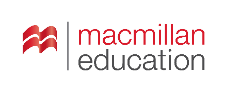 Patrick Howarth, Patricia Reilly, Daniel MorrisEtap edukacyjny: IIPoziom: A2+ / B1Warianty podstawy programowej: II.1Liczba godzin: 90 godzin Numer dopuszczenia: 848/2/2018Rozkład jest propozycją realizacji materiału do podręcznika All Clear klasa 8. Może on stanowić punkt wyjścia do tworzenia indywidualnych rozkładów materiału odpowiednio dostosowanych do potencjału edukacyjnego uczniów oraz konkretnej sytuacji szkolnej (wymiaru godzin, dostępności środków dydaktycznych, liczebności klas, preferencji młodzieży).W rozkładzie 90 godzinnym zaleca się, aby część materiału była wykonywana samodzielnie przez uczniów ─ jako zadanie domowe, w ramach własnej pracy uczniów lub w ramach godzin dodatkowych nauczyciela. W ten sposób mogą być realizowane (według uznania nauczyciela i w zależności od poziomu grupy): Sekcje Progress Check w podręczniku i zeszycie ćwiczeńSekcje Cultural Awareness and Digital Competence w podręczniku (po każdych trzech rozdziałach)Sekcje Egzamin Ósmoklasisty w zeszycie ćwiczeńPonadto, materiał w podręczniku można dowolnie uzupełniać dzięki bogatemu pakietowi materiałów dodatkowych dostępnych na stronie www.staffroom.pl (Teacher Resource File), który zawiera:- wielopoziomowe materiały utrwalające słownictwo i gramatykę (Vocabulary and Grammar Basics, Consolidation and Extension worksheets)- dodatkowe zadania utrwalające wszystkie umiejętności językowe (Language Skills worksheets)- materiały umożliwiające wprowadzenie i utrwalenie dodatkowych struktur gramatycznych (Language Excellence worksheets)- dodatkowe zadania na środki językowe (Use of English worksheets) - zestawy zdań do tłumaczenia (Translation worksheets) - pomysły na zadania z wykorzystaniem ogólnie dostępnych narzędzi internetowych (Digital Competence worksheets)- praktyczne wskazówki dotyczące nauki własnej (Study Skills worksheets)- zestawy ćwiczeń do lekcji Cultural Awareness w podręczniku wykorzystujących materiał wideo (Culture worksheets)- zadania oparte o wykorzystanie uproszczonych lektur w języku angielskim (Macmillan Readers worksheets)Skróty zastosowane w rozkładzieSB podręcznik; WB zeszyt ćwiczeń1 LIFEESTYLE CHANGES1 LIFEESTYLE CHANGES1 LIFEESTYLE CHANGES1 LIFEESTYLE CHANGES1 LIFEESTYLE CHANGES1 LIFEESTYLE CHANGES1 LIFEESTYLE CHANGES1 LIFEESTYLE CHANGES1 LIFEESTYLE CHANGES1 LIFEESTYLE CHANGES1 LIFEESTYLE CHANGESTEMAT LEKCJI  SŁOWNICTWO /GRAMATYKA/FUNKCJE JĘZYKOWESŁOWNICTWO /GRAMATYKA/FUNKCJE JĘZYKOWETEMATYKA I UMIĘJĘTNOŚCI I JĘZYKOWE WEDŁUG PODSTAWY PROGRAMOWEJTEMATYKA I UMIĘJĘTNOŚCI I JĘZYKOWE WEDŁUG PODSTAWY PROGRAMOWEJPUNKT PODSTAWYTeacher’s Resource FileTeacher’s Resource FileTeacher’s Resource FileMATERIAŁY   1Lekcja organizacyjnaUstalenie zasad pracy na zajęciach języka angielskiego; rozpoznanie poziomu opanowania języka oraz potrzeb uczniówLekcja organizacyjnaUstalenie zasad pracy na zajęciach języka angielskiego; rozpoznanie poziomu opanowania języka oraz potrzeb uczniówLekcja organizacyjnaUstalenie zasad pracy na zajęciach języka angielskiego; rozpoznanie poziomu opanowania języka oraz potrzeb uczniówLekcja organizacyjnaUstalenie zasad pracy na zajęciach języka angielskiego; rozpoznanie poziomu opanowania języka oraz potrzeb uczniówLekcja organizacyjnaUstalenie zasad pracy na zajęciach języka angielskiego; rozpoznanie poziomu opanowania języka oraz potrzeb uczniówLekcja organizacyjnaUstalenie zasad pracy na zajęciach języka angielskiego; rozpoznanie poziomu opanowania języka oraz potrzeb uczniówLekcja organizacyjnaUstalenie zasad pracy na zajęciach języka angielskiego; rozpoznanie poziomu opanowania języka oraz potrzeb uczniówLekcja organizacyjnaUstalenie zasad pracy na zajęciach języka angielskiego; rozpoznanie poziomu opanowania języka oraz potrzeb uczniówLekcja organizacyjnaUstalenie zasad pracy na zajęciach języka angielskiego; rozpoznanie poziomu opanowania języka oraz potrzeb uczniów2Vocabulary: life-changing events.Wprowadzenie słownictwa – ważne wydarzenia w życiu. zwroty związane z ważnymi wydarzeniami w życiuzwroty związane z ważnymi wydarzeniami w życiuCzłowiek * okresy życiaŻycie prywatne * formy spędzania czasu wolnegoRozumienie wypowiedzi ustnej Uczeń:* znajduje w wypowiedzi określone informacjeTworzenie wypowiedzi ustnej Uczeń:*  opowiada o czynnościach, doświadczeniach i wydarzeniach z przeszłościPrzetwarzanie tekstu ustnie lub pisemnie Uczeń:* przekazuje w języku obcym informacje zawarte w materiałach wizualnych lub audiowizualnych* przekazuje w języku obcym informacje sformułowane w języku obcymInne Uczeń:* współdziała w grupie Człowiek * okresy życiaŻycie prywatne * formy spędzania czasu wolnegoRozumienie wypowiedzi ustnej Uczeń:* znajduje w wypowiedzi określone informacjeTworzenie wypowiedzi ustnej Uczeń:*  opowiada o czynnościach, doświadczeniach i wydarzeniach z przeszłościPrzetwarzanie tekstu ustnie lub pisemnie Uczeń:* przekazuje w języku obcym informacje zawarte w materiałach wizualnych lub audiowizualnych* przekazuje w języku obcym informacje sformułowane w języku obcymInne Uczeń:* współdziała w grupie I 1, 5 II 5IV 2VIII 1, 2XIBasics Vocabulary 1 Vocabulary Consolidation 1Vocabulary Extension 1Basics Vocabulary 1 Vocabulary Consolidation 1Vocabulary Extension 1Basics Vocabulary 1 Vocabulary Consolidation 1Vocabulary Extension 1Praca na lekcji:SB s. 82Vocabulary: life-changing events.Wprowadzenie słownictwa – ważne wydarzenia w życiu. zwroty związane z ważnymi wydarzeniami w życiuzwroty związane z ważnymi wydarzeniami w życiuCzłowiek * okresy życiaŻycie prywatne * formy spędzania czasu wolnegoRozumienie wypowiedzi ustnej Uczeń:* znajduje w wypowiedzi określone informacjeTworzenie wypowiedzi ustnej Uczeń:*  opowiada o czynnościach, doświadczeniach i wydarzeniach z przeszłościPrzetwarzanie tekstu ustnie lub pisemnie Uczeń:* przekazuje w języku obcym informacje zawarte w materiałach wizualnych lub audiowizualnych* przekazuje w języku obcym informacje sformułowane w języku obcymInne Uczeń:* współdziała w grupie Człowiek * okresy życiaŻycie prywatne * formy spędzania czasu wolnegoRozumienie wypowiedzi ustnej Uczeń:* znajduje w wypowiedzi określone informacjeTworzenie wypowiedzi ustnej Uczeń:*  opowiada o czynnościach, doświadczeniach i wydarzeniach z przeszłościPrzetwarzanie tekstu ustnie lub pisemnie Uczeń:* przekazuje w języku obcym informacje zawarte w materiałach wizualnych lub audiowizualnych* przekazuje w języku obcym informacje sformułowane w języku obcymInne Uczeń:* współdziała w grupie I 1, 5 II 5IV 2VIII 1, 2XIBasics Vocabulary 1 Vocabulary Consolidation 1Vocabulary Extension 1Basics Vocabulary 1 Vocabulary Consolidation 1Vocabulary Extension 1Basics Vocabulary 1 Vocabulary Consolidation 1Vocabulary Extension 1Praca domowaWB s. 83Reading: a magazine article Emma’s way to stardom. Rozumienie wypowiedzi pisemnych: artykuł na temat drogi do sławy. Człowiek* okresy życia, umiejętności i zainteresowaniaRozumienie wypowiedzi ustnej Uczeń:* znajduje w wypowiedzi określone informacjeRozumienie wypowiedzi pisemnej Uczeń:* określa główną myśl tekstu* określa intencje nadawcy tekstu* określa kontekst wypowiedzi* znajduje w tekście określone informacjeTworzenie wypowiedzi ustnej Uczeń:* wyraża i uzasadnia swoje opiniePrzetwarzanie tekstu ustnie lub pisemnie Uczeń:* przekazuje w języku obcym informacje sformułowane w tym obcym języku Inne Uczeń:* współdziała w grupie* stosuje strategie komunikacyjne: domyślanie się znaczenia wyrazów z kontekstuCzłowiek* okresy życia, umiejętności i zainteresowaniaRozumienie wypowiedzi ustnej Uczeń:* znajduje w wypowiedzi określone informacjeRozumienie wypowiedzi pisemnej Uczeń:* określa główną myśl tekstu* określa intencje nadawcy tekstu* określa kontekst wypowiedzi* znajduje w tekście określone informacjeTworzenie wypowiedzi ustnej Uczeń:* wyraża i uzasadnia swoje opiniePrzetwarzanie tekstu ustnie lub pisemnie Uczeń:* przekazuje w języku obcym informacje sformułowane w tym obcym języku Inne Uczeń:* współdziała w grupie* stosuje strategie komunikacyjne: domyślanie się znaczenia wyrazów z kontekstuI 1II 5III 1, 2, 3, 4IV 6VIII 2XIXIIILanguage Skills: Reading 1Language Skills: Reading 1Language Skills: Reading 1Praca na lekcji:SB s. 94Grammar: present simple, past simple, used toStosowanie czasów present simple, past simple oraz konstrukcji used topresent simple, past simple,  used topresent simple, past simple,  used toCzłowiek* okresy życia, umiejętności i zainteresowaniaŻycie prywatne * formy spędzania czasu wolnegoTworzenie wypowiedzi ustnej Uczeń:* opowiada o czynnościach,  doświadczeniach i wydarzeniach z teraźniejszościReagowanie ustne Uczeń:* uzyskuje i przekazuje informacje i wyjaśnieniaPrzetwarzanie tekstu ustnie lub pisemnie Uczeń:* przekazuje w języku obcym informacje sformułowane w tym obcym językuInne Uczeń:* posiada świadomość językowąCzłowiek* okresy życia, umiejętności i zainteresowaniaŻycie prywatne * formy spędzania czasu wolnegoTworzenie wypowiedzi ustnej Uczeń:* opowiada o czynnościach,  doświadczeniach i wydarzeniach z teraźniejszościReagowanie ustne Uczeń:* uzyskuje i przekazuje informacje i wyjaśnieniaPrzetwarzanie tekstu ustnie lub pisemnie Uczeń:* przekazuje w języku obcym informacje sformułowane w tym obcym językuInne Uczeń:* posiada świadomość językowąI 1, 5 IV 2VI 3VIII 2XIVBasics Grammar 1 Grammar Consolidation 1  Grammar Extension 1Language Excellence 1Basics Grammar 1 Grammar Consolidation 1  Grammar Extension 1Language Excellence 1Basics Grammar 1 Grammar Consolidation 1  Grammar Extension 1Language Excellence 1Praca na lekcji:SB s. 10-11, s. 110 (Grammar Practice)4Grammar: present simple, past simple, used toStosowanie czasów present simple, past simple oraz konstrukcji used topresent simple, past simple,  used topresent simple, past simple,  used toCzłowiek* okresy życia, umiejętności i zainteresowaniaŻycie prywatne * formy spędzania czasu wolnegoTworzenie wypowiedzi ustnej Uczeń:* opowiada o czynnościach,  doświadczeniach i wydarzeniach z teraźniejszościReagowanie ustne Uczeń:* uzyskuje i przekazuje informacje i wyjaśnieniaPrzetwarzanie tekstu ustnie lub pisemnie Uczeń:* przekazuje w języku obcym informacje sformułowane w tym obcym językuInne Uczeń:* posiada świadomość językowąCzłowiek* okresy życia, umiejętności i zainteresowaniaŻycie prywatne * formy spędzania czasu wolnegoTworzenie wypowiedzi ustnej Uczeń:* opowiada o czynnościach,  doświadczeniach i wydarzeniach z teraźniejszościReagowanie ustne Uczeń:* uzyskuje i przekazuje informacje i wyjaśnieniaPrzetwarzanie tekstu ustnie lub pisemnie Uczeń:* przekazuje w języku obcym informacje sformułowane w tym obcym językuInne Uczeń:* posiada świadomość językowąI 1, 5 IV 2VI 3VIII 2XIVBasics Grammar 1 Grammar Consolidation 1  Grammar Extension 1Language Excellence 1Basics Grammar 1 Grammar Consolidation 1  Grammar Extension 1Language Excellence 1Basics Grammar 1 Grammar Consolidation 1  Grammar Extension 1Language Excellence 1Praca domowaSB WB s. 105Grammar: : present simple, past simple, used to, pytania o podmiot i dopełnienieZastosowaniu czasów present simple i past simple, stosowanie konstrukcji used to; stosowanie pytań o podmiot i dopełnieniepresent simple; past simple,used to,  subject and object questionspresent simple; past simple,used to,  subject and object questionsCzłowiek* okresy życia, umiejętności i zainteresowaniaŻycie prywatne * formy spędzania czasu wolnegoTworzenie wypowiedzi ustnej Uczeń:*  opowiada o czynnościach,  doświadczeniach i wydarzeniach z przeszłościReagowanie ustne Uczeń:* uzyskuje i przekazuje informacje i wyjaśnieniaPrzetwarzanie tekstu ustnie lub pisemnie Uczeń:* przekazuje w języku obcym informacje  zawarte w materiałach wizualnych lub audiowizualnychInne Uczeń:* współdziała w grupie* posiada świadomość językowąCzłowiek* okresy życia, umiejętności i zainteresowaniaŻycie prywatne * formy spędzania czasu wolnegoTworzenie wypowiedzi ustnej Uczeń:*  opowiada o czynnościach,  doświadczeniach i wydarzeniach z przeszłościReagowanie ustne Uczeń:* uzyskuje i przekazuje informacje i wyjaśnieniaPrzetwarzanie tekstu ustnie lub pisemnie Uczeń:* przekazuje w języku obcym informacje  zawarte w materiałach wizualnych lub audiowizualnychInne Uczeń:* współdziała w grupie* posiada świadomość językowąI 1, 5IV 2VI 3VIII 1XIXIVBasics Grammar 1 Grammar Consolidation 1  Grammar Extension 1Language Excellence 1Basics Grammar 1 Grammar Consolidation 1  Grammar Extension 1Language Excellence 1Basics Grammar 1 Grammar Consolidation 1  Grammar Extension 1Language Excellence 1Praca na lekcji:SB s. 11,s. 110 (Grammar Practice)5Grammar: : present simple, past simple, used to, pytania o podmiot i dopełnienieZastosowaniu czasów present simple i past simple, stosowanie konstrukcji used to; stosowanie pytań o podmiot i dopełnieniepresent simple; past simple,used to,  subject and object questionspresent simple; past simple,used to,  subject and object questionsCzłowiek* okresy życia, umiejętności i zainteresowaniaŻycie prywatne * formy spędzania czasu wolnegoTworzenie wypowiedzi ustnej Uczeń:*  opowiada o czynnościach,  doświadczeniach i wydarzeniach z przeszłościReagowanie ustne Uczeń:* uzyskuje i przekazuje informacje i wyjaśnieniaPrzetwarzanie tekstu ustnie lub pisemnie Uczeń:* przekazuje w języku obcym informacje  zawarte w materiałach wizualnych lub audiowizualnychInne Uczeń:* współdziała w grupie* posiada świadomość językowąCzłowiek* okresy życia, umiejętności i zainteresowaniaŻycie prywatne * formy spędzania czasu wolnegoTworzenie wypowiedzi ustnej Uczeń:*  opowiada o czynnościach,  doświadczeniach i wydarzeniach z przeszłościReagowanie ustne Uczeń:* uzyskuje i przekazuje informacje i wyjaśnieniaPrzetwarzanie tekstu ustnie lub pisemnie Uczeń:* przekazuje w języku obcym informacje  zawarte w materiałach wizualnych lub audiowizualnychInne Uczeń:* współdziała w grupie* posiada świadomość językowąI 1, 5IV 2VI 3VIII 1XIXIVBasics Grammar 1 Grammar Consolidation 1  Grammar Extension 1Language Excellence 1Basics Grammar 1 Grammar Consolidation 1  Grammar Extension 1Language Excellence 1Basics Grammar 1 Grammar Consolidation 1  Grammar Extension 1Language Excellence 1Praca domowaWB s.116Vocabulary: verb + preposition. Listening: My new life.Wprowadzenie słownictwa – czasowniki z przyimkiem;Rozumienie wypowiedzi ustnych: tekst dotyczący zmian w życiu.Czasowniki z przyimkiem Czasowniki z przyimkiem  Życie prywatne * czynności życia codziennegoRozumienie wypowiedzi ustnej Uczeń:* określa intencje autora wypowiedzi* znajduje w wypowiedzi określone informacjePrzetwarzanie tekstu ustnie lub pisemnie Uczeń:*  przekazuje w języku obcym informacje zawarte w materiałach wizualnych lub audiowizualnych* przekazuje w języku obcym informacje zawarte w języku obcym* przekazuje w języku obcym informacje sformułowane w języku polskim Inne Uczeń:* stosuje strategie komunikacyjne: domyślanie się znaczenia wyrazów z kontekstu* posiada świadomość językową Życie prywatne * czynności życia codziennegoRozumienie wypowiedzi ustnej Uczeń:* określa intencje autora wypowiedzi* znajduje w wypowiedzi określone informacjePrzetwarzanie tekstu ustnie lub pisemnie Uczeń:*  przekazuje w języku obcym informacje zawarte w materiałach wizualnych lub audiowizualnych* przekazuje w języku obcym informacje zawarte w języku obcym* przekazuje w języku obcym informacje sformułowane w języku polskim Inne Uczeń:* stosuje strategie komunikacyjne: domyślanie się znaczenia wyrazów z kontekstu* posiada świadomość językowąI  5 II 3, 5VIII 1, 2, 3XIIIXIVBasics Vocabulary 1 Vocabulary Consolidation 1  Vocabulary Extension 1Language Skills: Listening 1Basics Vocabulary 1 Vocabulary Consolidation 1  Vocabulary Extension 1Language Skills: Listening 1Basics Vocabulary 1 Vocabulary Consolidation 1  Vocabulary Extension 1Language Skills: Listening 1Praca na lekcji:SB s. 126Vocabulary: verb + preposition. Listening: My new life.Wprowadzenie słownictwa – czasowniki z przyimkiem;Rozumienie wypowiedzi ustnych: tekst dotyczący zmian w życiu.Czasowniki z przyimkiem Czasowniki z przyimkiem  Życie prywatne * czynności życia codziennegoRozumienie wypowiedzi ustnej Uczeń:* określa intencje autora wypowiedzi* znajduje w wypowiedzi określone informacjePrzetwarzanie tekstu ustnie lub pisemnie Uczeń:*  przekazuje w języku obcym informacje zawarte w materiałach wizualnych lub audiowizualnych* przekazuje w języku obcym informacje zawarte w języku obcym* przekazuje w języku obcym informacje sformułowane w języku polskim Inne Uczeń:* stosuje strategie komunikacyjne: domyślanie się znaczenia wyrazów z kontekstu* posiada świadomość językową Życie prywatne * czynności życia codziennegoRozumienie wypowiedzi ustnej Uczeń:* określa intencje autora wypowiedzi* znajduje w wypowiedzi określone informacjePrzetwarzanie tekstu ustnie lub pisemnie Uczeń:*  przekazuje w języku obcym informacje zawarte w materiałach wizualnych lub audiowizualnych* przekazuje w języku obcym informacje zawarte w języku obcym* przekazuje w języku obcym informacje sformułowane w języku polskim Inne Uczeń:* stosuje strategie komunikacyjne: domyślanie się znaczenia wyrazów z kontekstu* posiada świadomość językowąI  5 II 3, 5VIII 1, 2, 3XIIIXIVBasics Vocabulary 1 Vocabulary Consolidation 1  Vocabulary Extension 1Language Skills: Listening 1Basics Vocabulary 1 Vocabulary Consolidation 1  Vocabulary Extension 1Language Skills: Listening 1Basics Vocabulary 1 Vocabulary Consolidation 1  Vocabulary Extension 1Language Skills: Listening 1Praca domowaWB s.9  7Speaking: Talking about photos / describing a photo.Wypowiedź ustna: rozmowa na temat zdjęć, opisywanie zdjęć. Zwroty służące do rozmowy o zdjęciach / zwroty służące do opisywania zdjęćZwroty służące do rozmowy o zdjęciach / zwroty służące do opisywania zdjęć Życie prywatne * formy spędzania czasu wolnegoRozumienie wypowiedzi ustnej Uczeń:* określa intencje autora wypowiedzi * znajduje w wypowiedzi określone informacjeReagowanie ustne Uczeń:* rozpoczyna, prowadzi i kończy rozmowę * uzyskuje i przekazuje informacje i wyjaśnieniaTworzenie wypowiedzi ustnej Uczeń:*  opisuje ludzi, zwierzęta, przedmioty, miejsca i zjawiskaPrzetwarzanie tekstu ustnie lub pisemnie  Uczeń:*  przekazuje w języku obcym informacje zawarte w materiałach wizualnych lub audiowizualnych, * przekazuje w języku obcym informacje sformułowane w języku obcymInne Uczeń:* współdziała w grupie Życie prywatne * formy spędzania czasu wolnegoRozumienie wypowiedzi ustnej Uczeń:* określa intencje autora wypowiedzi * znajduje w wypowiedzi określone informacjeReagowanie ustne Uczeń:* rozpoczyna, prowadzi i kończy rozmowę * uzyskuje i przekazuje informacje i wyjaśnieniaTworzenie wypowiedzi ustnej Uczeń:*  opisuje ludzi, zwierzęta, przedmioty, miejsca i zjawiskaPrzetwarzanie tekstu ustnie lub pisemnie  Uczeń:*  przekazuje w języku obcym informacje zawarte w materiałach wizualnych lub audiowizualnych, * przekazuje w języku obcym informacje sformułowane w języku obcymInne Uczeń:* współdziała w grupieI 5II 3,  5VI 2, 3IV 1VIII 1, 2XI Language Skills: Speaking 1 Language Skills: Speaking 1 Language Skills: Speaking 1Praca na lekcji:SB s. 137Speaking: Talking about photos / describing a photo.Wypowiedź ustna: rozmowa na temat zdjęć, opisywanie zdjęć. Zwroty służące do rozmowy o zdjęciach / zwroty służące do opisywania zdjęćZwroty służące do rozmowy o zdjęciach / zwroty służące do opisywania zdjęć Życie prywatne * formy spędzania czasu wolnegoRozumienie wypowiedzi ustnej Uczeń:* określa intencje autora wypowiedzi * znajduje w wypowiedzi określone informacjeReagowanie ustne Uczeń:* rozpoczyna, prowadzi i kończy rozmowę * uzyskuje i przekazuje informacje i wyjaśnieniaTworzenie wypowiedzi ustnej Uczeń:*  opisuje ludzi, zwierzęta, przedmioty, miejsca i zjawiskaPrzetwarzanie tekstu ustnie lub pisemnie  Uczeń:*  przekazuje w języku obcym informacje zawarte w materiałach wizualnych lub audiowizualnych, * przekazuje w języku obcym informacje sformułowane w języku obcymInne Uczeń:* współdziała w grupie Życie prywatne * formy spędzania czasu wolnegoRozumienie wypowiedzi ustnej Uczeń:* określa intencje autora wypowiedzi * znajduje w wypowiedzi określone informacjeReagowanie ustne Uczeń:* rozpoczyna, prowadzi i kończy rozmowę * uzyskuje i przekazuje informacje i wyjaśnieniaTworzenie wypowiedzi ustnej Uczeń:*  opisuje ludzi, zwierzęta, przedmioty, miejsca i zjawiskaPrzetwarzanie tekstu ustnie lub pisemnie  Uczeń:*  przekazuje w języku obcym informacje zawarte w materiałach wizualnych lub audiowizualnych, * przekazuje w języku obcym informacje sformułowane w języku obcymInne Uczeń:* współdziała w grupieI 5II 3,  5VI 2, 3IV 1VIII 1, 2XI Language Skills: Speaking 1 Language Skills: Speaking 1 Language Skills: Speaking 1Praca domowaWB s.128Writing: a social networking message.Wypowiedź pisemna – wiadomość w mediach społecznościowych.Wyrażenia nieformalneWyrażenia nieformalneCzłowiek* okresy życia, umiejętności i zainteresowaniaŻycie prywatne * formy spędzania czasu wolnego, czynności życia codziennegoRozumienie wypowiedzi pisemnej Uczeń:* znajduje w tekście określone informacje* rozróżnia formalny i nieformalny styl tekstuTworzenie wypowiedzi pisemnej Uczeń:* opowiada o czynnościach,  doświadczeniach i wydarzeniach z przeszłości  i teraźniejszości* wyraża i uzasadnia swoje opinie* stosuje formalny lub nieformalny styl wypowiedzi adekwatnie do sytuacjiPrzetwarzanie tekstu ustnie lub pisemnie Uczeń:* przekazuje w języku obcym informacje sformułowane w języku obcymInne Uczeń:* stosuje strategie komunikacyjne: domyślanie się znaczenia wyrazów z kontekstu* posiada świadomość językowąCzłowiek* okresy życia, umiejętności i zainteresowaniaŻycie prywatne * formy spędzania czasu wolnego, czynności życia codziennegoRozumienie wypowiedzi pisemnej Uczeń:* znajduje w tekście określone informacje* rozróżnia formalny i nieformalny styl tekstuTworzenie wypowiedzi pisemnej Uczeń:* opowiada o czynnościach,  doświadczeniach i wydarzeniach z przeszłości  i teraźniejszości* wyraża i uzasadnia swoje opinie* stosuje formalny lub nieformalny styl wypowiedzi adekwatnie do sytuacjiPrzetwarzanie tekstu ustnie lub pisemnie Uczeń:* przekazuje w języku obcym informacje sformułowane w języku obcymInne Uczeń:* stosuje strategie komunikacyjne: domyślanie się znaczenia wyrazów z kontekstu* posiada świadomość językowąI 1, 5III 4, 7V 2, 6, 8VIII 2XIIIXIVLanguage Skills: Writing 1Language Skills: Writing 1Language Skills: Writing 1Praca na lekcji:SB s. 148Writing: a social networking message.Wypowiedź pisemna – wiadomość w mediach społecznościowych.Wyrażenia nieformalneWyrażenia nieformalneCzłowiek* okresy życia, umiejętności i zainteresowaniaŻycie prywatne * formy spędzania czasu wolnego, czynności życia codziennegoRozumienie wypowiedzi pisemnej Uczeń:* znajduje w tekście określone informacje* rozróżnia formalny i nieformalny styl tekstuTworzenie wypowiedzi pisemnej Uczeń:* opowiada o czynnościach,  doświadczeniach i wydarzeniach z przeszłości  i teraźniejszości* wyraża i uzasadnia swoje opinie* stosuje formalny lub nieformalny styl wypowiedzi adekwatnie do sytuacjiPrzetwarzanie tekstu ustnie lub pisemnie Uczeń:* przekazuje w języku obcym informacje sformułowane w języku obcymInne Uczeń:* stosuje strategie komunikacyjne: domyślanie się znaczenia wyrazów z kontekstu* posiada świadomość językowąCzłowiek* okresy życia, umiejętności i zainteresowaniaŻycie prywatne * formy spędzania czasu wolnego, czynności życia codziennegoRozumienie wypowiedzi pisemnej Uczeń:* znajduje w tekście określone informacje* rozróżnia formalny i nieformalny styl tekstuTworzenie wypowiedzi pisemnej Uczeń:* opowiada o czynnościach,  doświadczeniach i wydarzeniach z przeszłości  i teraźniejszości* wyraża i uzasadnia swoje opinie* stosuje formalny lub nieformalny styl wypowiedzi adekwatnie do sytuacjiPrzetwarzanie tekstu ustnie lub pisemnie Uczeń:* przekazuje w języku obcym informacje sformułowane w języku obcymInne Uczeń:* stosuje strategie komunikacyjne: domyślanie się znaczenia wyrazów z kontekstu* posiada świadomość językowąI 1, 5III 4, 7V 2, 6, 8VIII 2XIIIXIVLanguage Skills: Writing 1Language Skills: Writing 1Language Skills: Writing 1Praca domowaWB s. 129Culture Reading: Famous JourneysLekcja kulturowa na temat osób ewakuowanych podczas II wojny światowej . Życie prywatne * czynności życia codziennegoŻycie społeczne* wydarzenia społeczne Rozumienie wypowiedzi pisemnej Uczeń:* znajduje w tekście określone informacjeTworzenie wypowiedzi pisemnej Uczeń:* opisuje ludzi, przedmioty, miejsca i zjawiska, opisuje upodobania, wyraża swoje opiniePrzetwarzanie tekstu ustnie lub pisemnie Uczeń:* przekazuje w języku obcym informacje sformułowane w języku obcymŚwiadomość kulturowa Uczeń:* posiada podstawową wiedzę o krajach, społeczeństwach i kulturach, które posługują się językiem obcym oraz o kraju ojczystym* posiada świadomość związku między kulturą własną a obcąInne Uczeń:* stosuje strategie komunikacyjne (domyślanie się znaczenia wyrazów z kontekstu) Życie prywatne * czynności życia codziennegoŻycie społeczne* wydarzenia społeczne Rozumienie wypowiedzi pisemnej Uczeń:* znajduje w tekście określone informacjeTworzenie wypowiedzi pisemnej Uczeń:* opisuje ludzi, przedmioty, miejsca i zjawiska, opisuje upodobania, wyraża swoje opiniePrzetwarzanie tekstu ustnie lub pisemnie Uczeń:* przekazuje w języku obcym informacje sformułowane w języku obcymŚwiadomość kulturowa Uczeń:* posiada podstawową wiedzę o krajach, społeczeństwach i kulturach, które posługują się językiem obcym oraz o kraju ojczystym* posiada świadomość związku między kulturą własną a obcąInne Uczeń:* stosuje strategie komunikacyjne (domyślanie się znaczenia wyrazów z kontekstu)I 5, 14III 4V 1, 5, 6VIII 2IX 1, 2XIIIRevision: Use of English 1 Translation 1Revision: Use of English 1 Translation 1Revision: Use of English 1 Translation 1Praca na lekcji:SB s. 159Culture Reading: Famous JourneysLekcja kulturowa na temat osób ewakuowanych podczas II wojny światowej . Życie prywatne * czynności życia codziennegoŻycie społeczne* wydarzenia społeczne Rozumienie wypowiedzi pisemnej Uczeń:* znajduje w tekście określone informacjeTworzenie wypowiedzi pisemnej Uczeń:* opisuje ludzi, przedmioty, miejsca i zjawiska, opisuje upodobania, wyraża swoje opiniePrzetwarzanie tekstu ustnie lub pisemnie Uczeń:* przekazuje w języku obcym informacje sformułowane w języku obcymŚwiadomość kulturowa Uczeń:* posiada podstawową wiedzę o krajach, społeczeństwach i kulturach, które posługują się językiem obcym oraz o kraju ojczystym* posiada świadomość związku między kulturą własną a obcąInne Uczeń:* stosuje strategie komunikacyjne (domyślanie się znaczenia wyrazów z kontekstu) Życie prywatne * czynności życia codziennegoŻycie społeczne* wydarzenia społeczne Rozumienie wypowiedzi pisemnej Uczeń:* znajduje w tekście określone informacjeTworzenie wypowiedzi pisemnej Uczeń:* opisuje ludzi, przedmioty, miejsca i zjawiska, opisuje upodobania, wyraża swoje opiniePrzetwarzanie tekstu ustnie lub pisemnie Uczeń:* przekazuje w języku obcym informacje sformułowane w języku obcymŚwiadomość kulturowa Uczeń:* posiada podstawową wiedzę o krajach, społeczeństwach i kulturach, które posługują się językiem obcym oraz o kraju ojczystym* posiada świadomość związku między kulturą własną a obcąInne Uczeń:* stosuje strategie komunikacyjne (domyślanie się znaczenia wyrazów z kontekstu)I 5, 14III 4V 1, 5, 6VIII 2IX 1, 2XIIIRevision: Use of English 1 Translation 1Revision: Use of English 1 Translation 1Revision: Use of English 1 Translation 1Praca domowaSB s. 17 (Progress Check 1)WB s. 13(Progress Check 1) Egzamin Ósmoklasisty 1, s. 62–6310UNIT 1 Test (basic, standard, extra)UNIT 1 Test (basic, standard, extra)UNIT 1 Test (basic, standard, extra)UNIT 1 Test (basic, standard, extra)UNIT 1 Test (basic, standard, extra)UNIT 1 Test (basic, standard, extra)UNIT 1 Test (basic, standard, extra)UNIT 1 Test (basic, standard, extra)UNIT 1 Test (basic, standard, extra)UNIT 1 Test (basic, standard, extra)2 BOOKS2 BOOKS2 BOOKS2 BOOKS2 BOOKS2 BOOKS2 BOOKS2 BOOKS2 BOOKS2 BOOKSTEMAT LEKCJISŁOWNICTWOI GRAMATYKASŁOWNICTWOI GRAMATYKATEMATYKA I UMIĘJĘTNOŚCI JĘZYKOWE WEDŁUG PODSTAWY PROGRAMOWEJTEMATYKA I UMIĘJĘTNOŚCI JĘZYKOWE WEDŁUG PODSTAWY PROGRAMOWEJPUNKT PODSTAWYTeacher Resource FileTeacher Resource FileTeacher Resource FileMATERIAŁY   11Vocabulary: literary genres.Wprowadzenie słownictwa: gatunki literackie. Nazwy gatunków literackichNazwy gatunków literackichCzłowiek* zainteresowaniaKultura* dziedziny kultury, twórcy i ich dzieła Rozumienie wypowiedzi ustnej Uczeń:* określa intencje autora wypowiedzi* znajduje w wypowiedzi określone informacjeReagowanie ustne Uczeń:* uzyskuje i przekazuje informacje i wyjaśnieniaPrzetwarzanie tekstu ustnie lub pisemnie Uczeń:* przekazuje w języku obcym informacje zawarte w materiałach wizualnych lub audiowizualnych* przekazuje w języku obcym informacje sformułowane w języku obcymInne Uczeń:* dokonuje samooceny i wykorzystuje techniki samodzielnej pracy nad językiem* współdziała w grupieCzłowiek* zainteresowaniaKultura* dziedziny kultury, twórcy i ich dzieła Rozumienie wypowiedzi ustnej Uczeń:* określa intencje autora wypowiedzi* znajduje w wypowiedzi określone informacjeReagowanie ustne Uczeń:* uzyskuje i przekazuje informacje i wyjaśnieniaPrzetwarzanie tekstu ustnie lub pisemnie Uczeń:* przekazuje w języku obcym informacje zawarte w materiałach wizualnych lub audiowizualnych* przekazuje w języku obcym informacje sformułowane w języku obcymInne Uczeń:* dokonuje samooceny i wykorzystuje techniki samodzielnej pracy nad językiem* współdziała w grupieI 1, 9II 3, 5VI 3VIII 1, 2X, XIBasics Vocabulary 2Vocabulary Consolidation 2Vocabulary Extension 2Basics Vocabulary 2Vocabulary Consolidation 2Vocabulary Extension 2Basics Vocabulary 2Vocabulary Consolidation 2Vocabulary Extension 2Praca na lekcji:SB s. 18   11Vocabulary: literary genres.Wprowadzenie słownictwa: gatunki literackie. Nazwy gatunków literackichNazwy gatunków literackichCzłowiek* zainteresowaniaKultura* dziedziny kultury, twórcy i ich dzieła Rozumienie wypowiedzi ustnej Uczeń:* określa intencje autora wypowiedzi* znajduje w wypowiedzi określone informacjeReagowanie ustne Uczeń:* uzyskuje i przekazuje informacje i wyjaśnieniaPrzetwarzanie tekstu ustnie lub pisemnie Uczeń:* przekazuje w języku obcym informacje zawarte w materiałach wizualnych lub audiowizualnych* przekazuje w języku obcym informacje sformułowane w języku obcymInne Uczeń:* dokonuje samooceny i wykorzystuje techniki samodzielnej pracy nad językiem* współdziała w grupieCzłowiek* zainteresowaniaKultura* dziedziny kultury, twórcy i ich dzieła Rozumienie wypowiedzi ustnej Uczeń:* określa intencje autora wypowiedzi* znajduje w wypowiedzi określone informacjeReagowanie ustne Uczeń:* uzyskuje i przekazuje informacje i wyjaśnieniaPrzetwarzanie tekstu ustnie lub pisemnie Uczeń:* przekazuje w języku obcym informacje zawarte w materiałach wizualnych lub audiowizualnych* przekazuje w języku obcym informacje sformułowane w języku obcymInne Uczeń:* dokonuje samooceny i wykorzystuje techniki samodzielnej pracy nad językiem* współdziała w grupieI 1, 9II 3, 5VI 3VIII 1, 2X, XIBasics Vocabulary 2Vocabulary Consolidation 2Vocabulary Extension 2Basics Vocabulary 2Vocabulary Consolidation 2Vocabulary Extension 2Basics Vocabulary 2Vocabulary Consolidation 2Vocabulary Extension 2Praca domowaWB s. 1412Reading: An adventure novel: White Fang.Rozumienie wypowiedzi pisemnych – powieść przygodowa.Kultura* dziedziny kultury, twórcy i ich dzieła Rozumienie wypowiedzi pisemnej Uczeń:* znajduje w tekście określone informacjeRozumienie wypowiedzi ustnej Uczeń:* określa intencje autora wypowiedzi* znajduje w wypowiedzi określone informacjeInne Uczeń:* dokonuje samooceny i wykorzystuje techniki samodzielnej pracy nad językiem* stosuje strategie komunikacyjne: domyślanie się znaczenia wyrazów z kontekstu,Kultura* dziedziny kultury, twórcy i ich dzieła Rozumienie wypowiedzi pisemnej Uczeń:* znajduje w tekście określone informacjeRozumienie wypowiedzi ustnej Uczeń:* określa intencje autora wypowiedzi* znajduje w wypowiedzi określone informacjeInne Uczeń:* dokonuje samooceny i wykorzystuje techniki samodzielnej pracy nad językiem* stosuje strategie komunikacyjne: domyślanie się znaczenia wyrazów z kontekstu,I 9III 4II 3, 5X, XIIILanguage Skills: Reading 2Language Skills: Reading 2Language Skills: Reading 2Praca na lekcji:SB s. 1913Grammar: past simple, past continuousStosowanie czasu past simple i past continuouspast simple, past continuouspast simple, past continuousŻycie prywatne * czynności życia codziennegoKultura* twórcy i ich dzieła Tworzenie wypowiedzi ustnej Uczeń:* opowiada o czynnościach, doświadczeniach i wydarzeniach z przeszłości Tworzenie wypowiedzi pisemnej Uczeń:* opowiada o czynnościach, doświadczeniach i wydarzeniach z przeszłościPrzetwarzanie tekstu ustnie lub pisemnie Uczeń:* przekazuje w języku obcym informacje sformułowane w tym obcym językuInne Uczeń:* dokonuje samooceny i wykorzystuje techniki samodzielnej pracy nad językiem* współdziała w grupie* posiada świadomość językowąŻycie prywatne * czynności życia codziennegoKultura* twórcy i ich dzieła Tworzenie wypowiedzi ustnej Uczeń:* opowiada o czynnościach, doświadczeniach i wydarzeniach z przeszłości Tworzenie wypowiedzi pisemnej Uczeń:* opowiada o czynnościach, doświadczeniach i wydarzeniach z przeszłościPrzetwarzanie tekstu ustnie lub pisemnie Uczeń:* przekazuje w języku obcym informacje sformułowane w tym obcym językuInne Uczeń:* dokonuje samooceny i wykorzystuje techniki samodzielnej pracy nad językiem* współdziała w grupie* posiada świadomość językowąI 5, 9IV 2V 2VIII 2X, XI, XIVBasics Grammar 2 Grammar Consolidation 2 Grammar Extension 2Language Excellence 2Basics Grammar 2 Grammar Consolidation 2 Grammar Extension 2Language Excellence 2Basics Grammar 2 Grammar Consolidation 2 Grammar Extension 2Language Excellence 2Praca na lekcji:SB s. 20,s. 111 (Grammar Practice)13Grammar: past simple, past continuousStosowanie czasu past simple i past continuouspast simple, past continuouspast simple, past continuousŻycie prywatne * czynności życia codziennegoKultura* twórcy i ich dzieła Tworzenie wypowiedzi ustnej Uczeń:* opowiada o czynnościach, doświadczeniach i wydarzeniach z przeszłości Tworzenie wypowiedzi pisemnej Uczeń:* opowiada o czynnościach, doświadczeniach i wydarzeniach z przeszłościPrzetwarzanie tekstu ustnie lub pisemnie Uczeń:* przekazuje w języku obcym informacje sformułowane w tym obcym językuInne Uczeń:* dokonuje samooceny i wykorzystuje techniki samodzielnej pracy nad językiem* współdziała w grupie* posiada świadomość językowąŻycie prywatne * czynności życia codziennegoKultura* twórcy i ich dzieła Tworzenie wypowiedzi ustnej Uczeń:* opowiada o czynnościach, doświadczeniach i wydarzeniach z przeszłości Tworzenie wypowiedzi pisemnej Uczeń:* opowiada o czynnościach, doświadczeniach i wydarzeniach z przeszłościPrzetwarzanie tekstu ustnie lub pisemnie Uczeń:* przekazuje w języku obcym informacje sformułowane w tym obcym językuInne Uczeń:* dokonuje samooceny i wykorzystuje techniki samodzielnej pracy nad językiem* współdziała w grupie* posiada świadomość językowąI 5, 9IV 2V 2VIII 2X, XI, XIVBasics Grammar 2 Grammar Consolidation 2 Grammar Extension 2Language Excellence 2Basics Grammar 2 Grammar Consolidation 2 Grammar Extension 2Language Excellence 2Basics Grammar 2 Grammar Consolidation 2 Grammar Extension 2Language Excellence 2Praca domowaWB s. 1614Grammar: past perfect; time expressions with the past perfectStosowanie czasu past perfect; określenia czasu stosowane w czasie past perfectczas past perfect;  określenia czasu stosowane w czasie past perfectczas past perfect;  określenia czasu stosowane w czasie past perfect Życie prywatne * czynności życia codziennegoKultura* twórcy i ich dzieła, uczestnictwo w kulturze Przetwarzanie tekstu ustnie lub pisemnie Uczeń:* przekazuje w języku obcym informacje sformułowane w tym obcym językuInne Uczeń:* dokonuje samooceny i wykorzystuje techniki samodzielnej pracy nad językiem* współdziała w grupie* posiada świadomość językową Życie prywatne * czynności życia codziennegoKultura* twórcy i ich dzieła, uczestnictwo w kulturze Przetwarzanie tekstu ustnie lub pisemnie Uczeń:* przekazuje w języku obcym informacje sformułowane w tym obcym językuInne Uczeń:* dokonuje samooceny i wykorzystuje techniki samodzielnej pracy nad językiem* współdziała w grupie* posiada świadomość językowąI 5, 9VIII 2X, XI, XIVBasics Grammar 2Grammar Consolidation 2Grammar Extension 2Language Excellence 2Basics Grammar 2Grammar Consolidation 2Grammar Extension 2Language Excellence 2Basics Grammar 2Grammar Consolidation 2Grammar Extension 2Language Excellence 2Praca na lekcji:SB s.21,s. 111 (Grammar Practice)14Grammar: past perfect; time expressions with the past perfectStosowanie czasu past perfect; określenia czasu stosowane w czasie past perfectczas past perfect;  określenia czasu stosowane w czasie past perfectczas past perfect;  określenia czasu stosowane w czasie past perfect Życie prywatne * czynności życia codziennegoKultura* twórcy i ich dzieła, uczestnictwo w kulturze Przetwarzanie tekstu ustnie lub pisemnie Uczeń:* przekazuje w języku obcym informacje sformułowane w tym obcym językuInne Uczeń:* dokonuje samooceny i wykorzystuje techniki samodzielnej pracy nad językiem* współdziała w grupie* posiada świadomość językową Życie prywatne * czynności życia codziennegoKultura* twórcy i ich dzieła, uczestnictwo w kulturze Przetwarzanie tekstu ustnie lub pisemnie Uczeń:* przekazuje w języku obcym informacje sformułowane w tym obcym językuInne Uczeń:* dokonuje samooceny i wykorzystuje techniki samodzielnej pracy nad językiem* współdziała w grupie* posiada świadomość językowąI 5, 9VIII 2X, XI, XIVBasics Grammar 2Grammar Consolidation 2Grammar Extension 2Language Excellence 2Basics Grammar 2Grammar Consolidation 2Grammar Extension 2Language Excellence 2Basics Grammar 2Grammar Consolidation 2Grammar Extension 2Language Excellence 2Praca domowaWB s. 1715Vocabulary: compound nouns Listening: Film or book?Wprowadzenie słownictwa: rzeczowniki złożone;Rozumienie wypowiedzi ustnych: rozmowa na temat książek i ich filmowych adaptacji.Rzeczowniki złożoneRzeczowniki złożoneKultura* dziedziny kultury, twórcy i ich dzieła, uczestnictwo w kulturze  Rozumienie wypowiedzi ustnej Uczeń:* określa główną myśl wypowiedzi* znajduje w wypowiedzi określone informacje Tworzenie wypowiedzi ustnej Uczeń:* opisuje upodobania, wyraża i uzasadnia swoje opiniePrzetwarzanie tekstu ustnie lub pisemnie Uczeń:* przekazuje w języku obcym informacje zawarte w materiałach wizualnych lub audiowizualnych* przekazuje w języku polskim informacje sformułowane w języku obcym Inne Uczeń:* stosuje strategie komunikacyjne: domyślanie się znaczenia wyrazów z kontekstu* posiada świadomość językowąKultura* dziedziny kultury, twórcy i ich dzieła, uczestnictwo w kulturze  Rozumienie wypowiedzi ustnej Uczeń:* określa główną myśl wypowiedzi* znajduje w wypowiedzi określone informacje Tworzenie wypowiedzi ustnej Uczeń:* opisuje upodobania, wyraża i uzasadnia swoje opiniePrzetwarzanie tekstu ustnie lub pisemnie Uczeń:* przekazuje w języku obcym informacje zawarte w materiałach wizualnych lub audiowizualnych* przekazuje w języku polskim informacje sformułowane w języku obcym Inne Uczeń:* stosuje strategie komunikacyjne: domyślanie się znaczenia wyrazów z kontekstu* posiada świadomość językowąI 9 II 2, 5IV 5, 6VIII 1, 2XIII, XIVBasics Vocabulary 2 Vocabulary Consolidation 2  Vocabulary Extension 2Language Skills: Listening 2Basics Vocabulary 2 Vocabulary Consolidation 2  Vocabulary Extension 2Language Skills: Listening 2Basics Vocabulary 2 Vocabulary Consolidation 2  Vocabulary Extension 2Language Skills: Listening 2Praca na lekcji:SB s. 2215Vocabulary: compound nouns Listening: Film or book?Wprowadzenie słownictwa: rzeczowniki złożone;Rozumienie wypowiedzi ustnych: rozmowa na temat książek i ich filmowych adaptacji.Rzeczowniki złożoneRzeczowniki złożoneKultura* dziedziny kultury, twórcy i ich dzieła, uczestnictwo w kulturze  Rozumienie wypowiedzi ustnej Uczeń:* określa główną myśl wypowiedzi* znajduje w wypowiedzi określone informacje Tworzenie wypowiedzi ustnej Uczeń:* opisuje upodobania, wyraża i uzasadnia swoje opiniePrzetwarzanie tekstu ustnie lub pisemnie Uczeń:* przekazuje w języku obcym informacje zawarte w materiałach wizualnych lub audiowizualnych* przekazuje w języku polskim informacje sformułowane w języku obcym Inne Uczeń:* stosuje strategie komunikacyjne: domyślanie się znaczenia wyrazów z kontekstu* posiada świadomość językowąKultura* dziedziny kultury, twórcy i ich dzieła, uczestnictwo w kulturze  Rozumienie wypowiedzi ustnej Uczeń:* określa główną myśl wypowiedzi* znajduje w wypowiedzi określone informacje Tworzenie wypowiedzi ustnej Uczeń:* opisuje upodobania, wyraża i uzasadnia swoje opiniePrzetwarzanie tekstu ustnie lub pisemnie Uczeń:* przekazuje w języku obcym informacje zawarte w materiałach wizualnych lub audiowizualnych* przekazuje w języku polskim informacje sformułowane w języku obcym Inne Uczeń:* stosuje strategie komunikacyjne: domyślanie się znaczenia wyrazów z kontekstu* posiada świadomość językowąI 9 II 2, 5IV 5, 6VIII 1, 2XIII, XIVBasics Vocabulary 2 Vocabulary Consolidation 2  Vocabulary Extension 2Language Skills: Listening 2Basics Vocabulary 2 Vocabulary Consolidation 2  Vocabulary Extension 2Language Skills: Listening 2Basics Vocabulary 2 Vocabulary Consolidation 2  Vocabulary Extension 2Language Skills: Listening 2Praca domowaWB s. 1516Speaking: Talking about literature / Asking for and giving opinionsWypowiedź ustna: Rozmowa na temat literatury.Zwroty służące do rozmowy na temat literatury / Zwroty służące do pytania o opinię i wyrażania opinii.Zwroty służące do rozmowy na temat literatury / Zwroty służące do pytania o opinię i wyrażania opinii.Kultura* dziedziny kultury, twórcy i ich dzieła, uczestnictwo w kulturze   Rozumienie wypowiedzi ustnej Uczeń:* określa intencje autora wypowiedzi* znajduje w wypowiedzi określone informacjeTworzenie wypowiedzi ustnej Uczeń:* opisuje upodobania* wyraża i uzasadnia swoje opinieReagowanie ustne Uczeń:* uzyskuje i przekazuje informacje i wyjaśnienia* wyraża swoje opinie, pyta o opinie, zgadza się lub nie zgadza się z opiniamiPrzetwarzanie tekstu ustnie lub pisemnie Uczeń:* przekazuje w języku obcym informacje zawarte w materiałach wizualnych lub audiowizualnych* przekazuje w języku obcym informacje sformułowane w języku obcymInne Uczeń:* współdziała w grupieKultura* dziedziny kultury, twórcy i ich dzieła, uczestnictwo w kulturze   Rozumienie wypowiedzi ustnej Uczeń:* określa intencje autora wypowiedzi* znajduje w wypowiedzi określone informacjeTworzenie wypowiedzi ustnej Uczeń:* opisuje upodobania* wyraża i uzasadnia swoje opinieReagowanie ustne Uczeń:* uzyskuje i przekazuje informacje i wyjaśnienia* wyraża swoje opinie, pyta o opinie, zgadza się lub nie zgadza się z opiniamiPrzetwarzanie tekstu ustnie lub pisemnie Uczeń:* przekazuje w języku obcym informacje zawarte w materiałach wizualnych lub audiowizualnych* przekazuje w języku obcym informacje sformułowane w języku obcymInne Uczeń:* współdziała w grupieI. 9II 3, 5IV 5, 6VI 3, 4VIII 1, 2XILanguage Skills: Speaking 2Language Skills: Speaking 2Language Skills: Speaking 2Praca na lekcji:SB s. 2316Speaking: Talking about literature / Asking for and giving opinionsWypowiedź ustna: Rozmowa na temat literatury.Zwroty służące do rozmowy na temat literatury / Zwroty służące do pytania o opinię i wyrażania opinii.Zwroty służące do rozmowy na temat literatury / Zwroty służące do pytania o opinię i wyrażania opinii.Kultura* dziedziny kultury, twórcy i ich dzieła, uczestnictwo w kulturze   Rozumienie wypowiedzi ustnej Uczeń:* określa intencje autora wypowiedzi* znajduje w wypowiedzi określone informacjeTworzenie wypowiedzi ustnej Uczeń:* opisuje upodobania* wyraża i uzasadnia swoje opinieReagowanie ustne Uczeń:* uzyskuje i przekazuje informacje i wyjaśnienia* wyraża swoje opinie, pyta o opinie, zgadza się lub nie zgadza się z opiniamiPrzetwarzanie tekstu ustnie lub pisemnie Uczeń:* przekazuje w języku obcym informacje zawarte w materiałach wizualnych lub audiowizualnych* przekazuje w języku obcym informacje sformułowane w języku obcymInne Uczeń:* współdziała w grupieKultura* dziedziny kultury, twórcy i ich dzieła, uczestnictwo w kulturze   Rozumienie wypowiedzi ustnej Uczeń:* określa intencje autora wypowiedzi* znajduje w wypowiedzi określone informacjeTworzenie wypowiedzi ustnej Uczeń:* opisuje upodobania* wyraża i uzasadnia swoje opinieReagowanie ustne Uczeń:* uzyskuje i przekazuje informacje i wyjaśnienia* wyraża swoje opinie, pyta o opinie, zgadza się lub nie zgadza się z opiniamiPrzetwarzanie tekstu ustnie lub pisemnie Uczeń:* przekazuje w języku obcym informacje zawarte w materiałach wizualnych lub audiowizualnych* przekazuje w języku obcym informacje sformułowane w języku obcymInne Uczeń:* współdziała w grupieI. 9II 3, 5IV 5, 6VI 3, 4VIII 1, 2XILanguage Skills: Speaking 2Language Skills: Speaking 2Language Skills: Speaking 2Praca domowaWB s.1817Writing: A book reviewWypowiedź pisemna: recenzja książki zwroty stosowane w pisaniu recenzji książkizwroty stosowane w pisaniu recenzji książkiKultura* dziedziny kultury, twórcy i ich dzieła Rozumienie wypowiedzi pisemnej Uczeń:* znajduje w tekście określone informacjeTworzenie wypowiedzi pisemnej Uczeń:*opisuje przedmioty* opowiada o czynnościach, doświadczeniach i wydarzeniach z przeszłości, * przedstawia fakty z przeszłości i teraźniejszości* wyraża i uzasadnia swoje opinieInne Uczeń:* dokonuje samooceny i wykorzystuje techniki samodzielnej pracy nad językiem* posiada świadomość językowąKultura* dziedziny kultury, twórcy i ich dzieła Rozumienie wypowiedzi pisemnej Uczeń:* znajduje w tekście określone informacjeTworzenie wypowiedzi pisemnej Uczeń:*opisuje przedmioty* opowiada o czynnościach, doświadczeniach i wydarzeniach z przeszłości, * przedstawia fakty z przeszłości i teraźniejszości* wyraża i uzasadnia swoje opinieInne Uczeń:* dokonuje samooceny i wykorzystuje techniki samodzielnej pracy nad językiem* posiada świadomość językowąI 9III 4V 1, 2, 3, 6X, XIVLanguage Skills: Writing 2Language Skills: Writing 2Language Skills: Writing 2Praca na lekcji:SB s. 2417Writing: A book reviewWypowiedź pisemna: recenzja książki zwroty stosowane w pisaniu recenzji książkizwroty stosowane w pisaniu recenzji książkiKultura* dziedziny kultury, twórcy i ich dzieła Rozumienie wypowiedzi pisemnej Uczeń:* znajduje w tekście określone informacjeTworzenie wypowiedzi pisemnej Uczeń:*opisuje przedmioty* opowiada o czynnościach, doświadczeniach i wydarzeniach z przeszłości, * przedstawia fakty z przeszłości i teraźniejszości* wyraża i uzasadnia swoje opinieInne Uczeń:* dokonuje samooceny i wykorzystuje techniki samodzielnej pracy nad językiem* posiada świadomość językowąKultura* dziedziny kultury, twórcy i ich dzieła Rozumienie wypowiedzi pisemnej Uczeń:* znajduje w tekście określone informacjeTworzenie wypowiedzi pisemnej Uczeń:*opisuje przedmioty* opowiada o czynnościach, doświadczeniach i wydarzeniach z przeszłości, * przedstawia fakty z przeszłości i teraźniejszości* wyraża i uzasadnia swoje opinieInne Uczeń:* dokonuje samooceny i wykorzystuje techniki samodzielnej pracy nad językiem* posiada świadomość językowąI 9III 4V 1, 2, 3, 6X, XIVLanguage Skills: Writing 2Language Skills: Writing 2Language Skills: Writing 2Praca domowaWB s.1818Culture Reading: Famous Female WritersLekcja kulturowa na temat znanych pisarek.Kultura* dziedziny kultury, twórcy i ich dzieła Rozumienie wypowiedzi ustnej Uczeń:* określa intencje autora wypowiedzi* znajduje w wypowiedzi określone informacjeRozumienie wypowiedzi pisemnej Uczeń:* znajduje w tekście określone informacjeTworzenie wypowiedzi ustnej Uczeń:* wyraża i uzasadnia swoje opinieTworzenie wypowiedzi pisemnej Uczeń:* opisuje ludzi* przedstawia fakty z przeszłości i teraźniejszości* wyraża i uzasadnia swoje opinieŚwiadomość kulturowa Uczeń:* posiada podstawową wiedzę o krajach, społeczeństwach i kulturach społeczności, które posługują się danym językiem obcym nowożytnym, oraz o kraju ojczystym, z uwzględnieniem kontekstu lokalnego, europejskiego i globalnego* posiada świadomość związku między kulturą własną i obcą oraz wrażliwość międzykulturową,Inne Uczeń: * stosuje strategie komunikacyjne (domyślanie się znaczenia wyrazów z kontekstu)Kultura* dziedziny kultury, twórcy i ich dzieła Rozumienie wypowiedzi ustnej Uczeń:* określa intencje autora wypowiedzi* znajduje w wypowiedzi określone informacjeRozumienie wypowiedzi pisemnej Uczeń:* znajduje w tekście określone informacjeTworzenie wypowiedzi ustnej Uczeń:* wyraża i uzasadnia swoje opinieTworzenie wypowiedzi pisemnej Uczeń:* opisuje ludzi* przedstawia fakty z przeszłości i teraźniejszości* wyraża i uzasadnia swoje opinieŚwiadomość kulturowa Uczeń:* posiada podstawową wiedzę o krajach, społeczeństwach i kulturach społeczności, które posługują się danym językiem obcym nowożytnym, oraz o kraju ojczystym, z uwzględnieniem kontekstu lokalnego, europejskiego i globalnego* posiada świadomość związku między kulturą własną i obcą oraz wrażliwość międzykulturową,Inne Uczeń: * stosuje strategie komunikacyjne (domyślanie się znaczenia wyrazów z kontekstu)I 9II 3, 5III 4IV 6V 1, 2, 6IX 1, 2XIIIRevision: Use of English 2 Translation 2Revision: Use of English 2 Translation 2Revision: Use of English 2 Translation 2Praca na lekcji:SB s. 2518Culture Reading: Famous Female WritersLekcja kulturowa na temat znanych pisarek.Kultura* dziedziny kultury, twórcy i ich dzieła Rozumienie wypowiedzi ustnej Uczeń:* określa intencje autora wypowiedzi* znajduje w wypowiedzi określone informacjeRozumienie wypowiedzi pisemnej Uczeń:* znajduje w tekście określone informacjeTworzenie wypowiedzi ustnej Uczeń:* wyraża i uzasadnia swoje opinieTworzenie wypowiedzi pisemnej Uczeń:* opisuje ludzi* przedstawia fakty z przeszłości i teraźniejszości* wyraża i uzasadnia swoje opinieŚwiadomość kulturowa Uczeń:* posiada podstawową wiedzę o krajach, społeczeństwach i kulturach społeczności, które posługują się danym językiem obcym nowożytnym, oraz o kraju ojczystym, z uwzględnieniem kontekstu lokalnego, europejskiego i globalnego* posiada świadomość związku między kulturą własną i obcą oraz wrażliwość międzykulturową,Inne Uczeń: * stosuje strategie komunikacyjne (domyślanie się znaczenia wyrazów z kontekstu)Kultura* dziedziny kultury, twórcy i ich dzieła Rozumienie wypowiedzi ustnej Uczeń:* określa intencje autora wypowiedzi* znajduje w wypowiedzi określone informacjeRozumienie wypowiedzi pisemnej Uczeń:* znajduje w tekście określone informacjeTworzenie wypowiedzi ustnej Uczeń:* wyraża i uzasadnia swoje opinieTworzenie wypowiedzi pisemnej Uczeń:* opisuje ludzi* przedstawia fakty z przeszłości i teraźniejszości* wyraża i uzasadnia swoje opinieŚwiadomość kulturowa Uczeń:* posiada podstawową wiedzę o krajach, społeczeństwach i kulturach społeczności, które posługują się danym językiem obcym nowożytnym, oraz o kraju ojczystym, z uwzględnieniem kontekstu lokalnego, europejskiego i globalnego* posiada świadomość związku między kulturą własną i obcą oraz wrażliwość międzykulturową,Inne Uczeń: * stosuje strategie komunikacyjne (domyślanie się znaczenia wyrazów z kontekstu)I 9II 3, 5III 4IV 6V 1, 2, 6IX 1, 2XIIIRevision: Use of English 2 Translation 2Revision: Use of English 2 Translation 2Revision: Use of English 2 Translation 2Praca domowaSB s. 27 (Progress Check 2)WB s.19(Progress Check 2)Egzamin Ósmoklasisty 2, s. 64–6519UNIT 2 Test (basic, standard, extra)UNIT 2 Test (basic, standard, extra)UNIT 2 Test (basic, standard, extra)UNIT 2 Test (basic, standard, extra)UNIT 2 Test (basic, standard, extra)UNIT 2 Test (basic, standard, extra)UNIT 2 Test (basic, standard, extra)UNIT 2 Test (basic, standard, extra)UNIT 2 Test (basic, standard, extra)UNIT 2 Test (basic, standard, extra)3 SAVE THE PLANET3 SAVE THE PLANET3 SAVE THE PLANET3 SAVE THE PLANET3 SAVE THE PLANET3 SAVE THE PLANET3 SAVE THE PLANET3 SAVE THE PLANET3 SAVE THE PLANET3 SAVE THE PLANETTEMAT LEKCJISŁOWNICTWOI GRAMATYKASŁOWNICTWOI GRAMATYKATEMATYKA I UMIĘJĘTNOŚCI JĘZYKOWE WEDŁUG PODSTAWY PROGRAMOWEJTEMATYKA I UMIĘJĘTNOŚCI JĘZYKOWE WEDŁUG PODSTAWY PROGRAMOWEJPUNKT PODSTAWYTeacher Resource FileTeacher Resource FileTeacher Resource FileMATERIAŁY  20Vocabulary: Saving environmental resources.Wprowadzenie słownictwa: ochrona środowiska naturalnegoZwroty związane z ochroną środowiska naturalnego Zwroty związane z ochroną środowiska naturalnego  Życie prywatne * czynności życia codziennego, styl życiaŚwiat przyrody* zagrożenie i ochrona środowiska naturalnegoRozumienie wypowiedzi ustnej Uczeń:* określa intencje autora wypowiedzi*  znajduje w wypowiedzi określone informacjeReagowanie ustne Uczeń:* uzyskuje i przekazuje informacje i wyjaśnieniaPrzetwarzanie tekstu ustnie lub pisemnie Uczeń:* przekazuje w języku obcym informacje zawarte w materiałach wizualnych lub audiowizualnychInne Uczeń:* współdziała w grupie * posiada świadomość językową Życie prywatne * czynności życia codziennego, styl życiaŚwiat przyrody* zagrożenie i ochrona środowiska naturalnegoRozumienie wypowiedzi ustnej Uczeń:* określa intencje autora wypowiedzi*  znajduje w wypowiedzi określone informacjeReagowanie ustne Uczeń:* uzyskuje i przekazuje informacje i wyjaśnieniaPrzetwarzanie tekstu ustnie lub pisemnie Uczeń:* przekazuje w języku obcym informacje zawarte w materiałach wizualnych lub audiowizualnychInne Uczeń:* współdziała w grupie * posiada świadomość językowąI 5, 13II 3, 5VI 3VIII 1XI, XIVBasics Vocabulary 3Vocabulary Consolidation 3Vocabulary Extension 3Basics Vocabulary 3Vocabulary Consolidation 3Vocabulary Extension 3Basics Vocabulary 3Vocabulary Consolidation 3Vocabulary Extension 3Praca na lekcji:SB s. 28  20Vocabulary: Saving environmental resources.Wprowadzenie słownictwa: ochrona środowiska naturalnegoZwroty związane z ochroną środowiska naturalnego Zwroty związane z ochroną środowiska naturalnego  Życie prywatne * czynności życia codziennego, styl życiaŚwiat przyrody* zagrożenie i ochrona środowiska naturalnegoRozumienie wypowiedzi ustnej Uczeń:* określa intencje autora wypowiedzi*  znajduje w wypowiedzi określone informacjeReagowanie ustne Uczeń:* uzyskuje i przekazuje informacje i wyjaśnieniaPrzetwarzanie tekstu ustnie lub pisemnie Uczeń:* przekazuje w języku obcym informacje zawarte w materiałach wizualnych lub audiowizualnychInne Uczeń:* współdziała w grupie * posiada świadomość językową Życie prywatne * czynności życia codziennego, styl życiaŚwiat przyrody* zagrożenie i ochrona środowiska naturalnegoRozumienie wypowiedzi ustnej Uczeń:* określa intencje autora wypowiedzi*  znajduje w wypowiedzi określone informacjeReagowanie ustne Uczeń:* uzyskuje i przekazuje informacje i wyjaśnieniaPrzetwarzanie tekstu ustnie lub pisemnie Uczeń:* przekazuje w języku obcym informacje zawarte w materiałach wizualnych lub audiowizualnychInne Uczeń:* współdziała w grupie * posiada świadomość językowąI 5, 13II 3, 5VI 3VIII 1XI, XIVBasics Vocabulary 3Vocabulary Consolidation 3Vocabulary Extension 3Basics Vocabulary 3Vocabulary Consolidation 3Vocabulary Extension 3Basics Vocabulary 3Vocabulary Consolidation 3Vocabulary Extension 3Praca domowaWB s. 2021Reading: An online news reportRozumienie wypowiedzi pisemnej: tekst na temat recyklingu.Życie prywatne * czynności życia codziennego, styl życiaŚwiat przyrody* zagrożenie i ochrona środowiska naturalnegoRozumienie wypowiedzi pisemnej Uczeń:* określa główną myśl tekstu* znajduje w tekście określone informacje* układa informacje w określonym porządkuPrzetwarzanie tekstu ustnie lub pisemnie Uczeń:* przekazuje w języku obcym informacje sformułowane w tym obcym języku Inne Uczeń:* stosuje strategie komunikacyjne: domyślanie się znaczenia wyrazów z kontekstuŻycie prywatne * czynności życia codziennego, styl życiaŚwiat przyrody* zagrożenie i ochrona środowiska naturalnegoRozumienie wypowiedzi pisemnej Uczeń:* określa główną myśl tekstu* znajduje w tekście określone informacje* układa informacje w określonym porządkuPrzetwarzanie tekstu ustnie lub pisemnie Uczeń:* przekazuje w języku obcym informacje sformułowane w tym obcym języku Inne Uczeń:* stosuje strategie komunikacyjne: domyślanie się znaczenia wyrazów z kontekstuI 5, 13III 2, 4, 6VIII 2XIIILanguage Skills: Reading 3Language Skills: Reading 3Language Skills: Reading 3Praca na lekcji:SB s. 2922Grammar: present perfectZastosowanie czasu present perfect czas present perfectczas present perfectŻycie prywatne * czynności życia codziennego, styl życiaŚwiat przyrody* zagrożenie i ochrona środowiska naturalnegoPrzetwarzanie tekstu ustnie lub pisemnie Uczeń:* przekazuje w języku obcym informacje sformułowane w tym obcym językuInne Uczeń* posiada świadomość językowąŻycie prywatne * czynności życia codziennego, styl życiaŚwiat przyrody* zagrożenie i ochrona środowiska naturalnegoPrzetwarzanie tekstu ustnie lub pisemnie Uczeń:* przekazuje w języku obcym informacje sformułowane w tym obcym językuInne Uczeń* posiada świadomość językowąI 5, 13VIII 2XIVBasics Grammar 3Grammar Consolidation 3  Grammar Extension 3Language Excellence 3Basics Grammar 3Grammar Consolidation 3  Grammar Extension 3Language Excellence 3Basics Grammar 3Grammar Consolidation 3  Grammar Extension 3Language Excellence 3Praca na lekcji:SB s. 30, s. 112 (Grammar Practice)22Grammar: present perfectZastosowanie czasu present perfect czas present perfectczas present perfectŻycie prywatne * czynności życia codziennego, styl życiaŚwiat przyrody* zagrożenie i ochrona środowiska naturalnegoPrzetwarzanie tekstu ustnie lub pisemnie Uczeń:* przekazuje w języku obcym informacje sformułowane w tym obcym językuInne Uczeń* posiada świadomość językowąŻycie prywatne * czynności życia codziennego, styl życiaŚwiat przyrody* zagrożenie i ochrona środowiska naturalnegoPrzetwarzanie tekstu ustnie lub pisemnie Uczeń:* przekazuje w języku obcym informacje sformułowane w tym obcym językuInne Uczeń* posiada świadomość językowąI 5, 13VIII 2XIVBasics Grammar 3Grammar Consolidation 3  Grammar Extension 3Language Excellence 3Basics Grammar 3Grammar Consolidation 3  Grammar Extension 3Language Excellence 3Basics Grammar 3Grammar Consolidation 3  Grammar Extension 3Language Excellence 3Praca domowaWB s.2223Grammar: present perfect; time expressions with the present perfectStosowanie czasu present perfect i określeń czasu stosowanych w czasie  present perfectCzas present perfect i określenia czasu stosowane w czasie  present perfectCzas present perfect i określenia czasu stosowane w czasie  present perfectŻycie prywatne * czynności życia codziennego, styl życiaŚwiat przyrody* zagrożenie i ochrona środowiska naturalnegoReagowanie ustne Uczeń:* uzyskuje i przekazuje informacje i wyjaśnieniaReagowanie pisemne Uczeń:* wyraża swoje intencjePrzetwarzanie tekstu ustnie lub pisemnie Uczeń:* przekazuje w języku obcym informacje sformułowane w tym obcym językuInne Uczeń:* współdziała w grupie* posiada świadomość językowąŻycie prywatne * czynności życia codziennego, styl życiaŚwiat przyrody* zagrożenie i ochrona środowiska naturalnegoReagowanie ustne Uczeń:* uzyskuje i przekazuje informacje i wyjaśnieniaReagowanie pisemne Uczeń:* wyraża swoje intencjePrzetwarzanie tekstu ustnie lub pisemnie Uczeń:* przekazuje w języku obcym informacje sformułowane w tym obcym językuInne Uczeń:* współdziała w grupie* posiada świadomość językowąI 5, 13 VI 3VII 5VIII 2XI, XIVBasics Grammar 3Grammar Consolidation 3  Grammar Extension 3Language Excellence 3Basics Grammar 3Grammar Consolidation 3  Grammar Extension 3Language Excellence 3Basics Grammar 3Grammar Consolidation 3  Grammar Extension 3Language Excellence 3Praca na lekcji:SB s.31,  s. 112 (Grammar Practice)23Grammar: present perfect; time expressions with the present perfectStosowanie czasu present perfect i określeń czasu stosowanych w czasie  present perfectCzas present perfect i określenia czasu stosowane w czasie  present perfectCzas present perfect i określenia czasu stosowane w czasie  present perfectŻycie prywatne * czynności życia codziennego, styl życiaŚwiat przyrody* zagrożenie i ochrona środowiska naturalnegoReagowanie ustne Uczeń:* uzyskuje i przekazuje informacje i wyjaśnieniaReagowanie pisemne Uczeń:* wyraża swoje intencjePrzetwarzanie tekstu ustnie lub pisemnie Uczeń:* przekazuje w języku obcym informacje sformułowane w tym obcym językuInne Uczeń:* współdziała w grupie* posiada świadomość językowąŻycie prywatne * czynności życia codziennego, styl życiaŚwiat przyrody* zagrożenie i ochrona środowiska naturalnegoReagowanie ustne Uczeń:* uzyskuje i przekazuje informacje i wyjaśnieniaReagowanie pisemne Uczeń:* wyraża swoje intencjePrzetwarzanie tekstu ustnie lub pisemnie Uczeń:* przekazuje w języku obcym informacje sformułowane w tym obcym językuInne Uczeń:* współdziała w grupie* posiada świadomość językowąI 5, 13 VI 3VII 5VIII 2XI, XIVBasics Grammar 3Grammar Consolidation 3  Grammar Extension 3Language Excellence 3Basics Grammar 3Grammar Consolidation 3  Grammar Extension 3Language Excellence 3Basics Grammar 3Grammar Consolidation 3  Grammar Extension 3Language Excellence 3Praca domowaWB s. 2324Vocabulary: PrefixesListening: Maglev trainsWprowadzenie słownictwa: czasowniki z przedrostkiem; Rozumienie wypowiedzi ustnych: raport radiowy na kolei magnetycznych.Czasowniki z przedrostkiemCzasowniki z przedrostkiemŚwiat przyrody* zagrożenie i ochrona środowiska naturalnegoŻycie prywatne * czynności życia codziennegoRozumienie wypowiedzi ustnej Uczeń:* określa główną myśl wypowiedzi* znajduje w wypowiedzi określone informacjeReagowanie ustne Uczeń:* uzyskuje i przekazuje informacje i wyjaśnieniaPrzetwarzanie tekstu ustnie lub pisemnie Uczeń:* przekazuje w języku obcym informacje zawarte w materiałach wizualnych lub audiowizualnych* przekazuje w języku obcym informacje sformułowane w języku obcymInne Uczeń:* stosuje strategie komunikacyjne: domyślanie się znaczenia wyrazów z kontekstu, identyfikowanie słów kluczy* posiada świadomość językowąŚwiat przyrody* zagrożenie i ochrona środowiska naturalnegoŻycie prywatne * czynności życia codziennegoRozumienie wypowiedzi ustnej Uczeń:* określa główną myśl wypowiedzi* znajduje w wypowiedzi określone informacjeReagowanie ustne Uczeń:* uzyskuje i przekazuje informacje i wyjaśnieniaPrzetwarzanie tekstu ustnie lub pisemnie Uczeń:* przekazuje w języku obcym informacje zawarte w materiałach wizualnych lub audiowizualnych* przekazuje w języku obcym informacje sformułowane w języku obcymInne Uczeń:* stosuje strategie komunikacyjne: domyślanie się znaczenia wyrazów z kontekstu, identyfikowanie słów kluczy* posiada świadomość językowąI 5, 13II 2, 5VI 3VIII 1, 2X, XIVBasics Vocabulary3 Vocabulary Consolidation 3 Vocabulary Extension 3Language Skills: Listening 3Basics Vocabulary3 Vocabulary Consolidation 3 Vocabulary Extension 3Language Skills: Listening 3Basics Vocabulary3 Vocabulary Consolidation 3 Vocabulary Extension 3Language Skills: Listening 3Praca na lekcji:SB s. 3224Vocabulary: PrefixesListening: Maglev trainsWprowadzenie słownictwa: czasowniki z przedrostkiem; Rozumienie wypowiedzi ustnych: raport radiowy na kolei magnetycznych.Czasowniki z przedrostkiemCzasowniki z przedrostkiemŚwiat przyrody* zagrożenie i ochrona środowiska naturalnegoŻycie prywatne * czynności życia codziennegoRozumienie wypowiedzi ustnej Uczeń:* określa główną myśl wypowiedzi* znajduje w wypowiedzi określone informacjeReagowanie ustne Uczeń:* uzyskuje i przekazuje informacje i wyjaśnieniaPrzetwarzanie tekstu ustnie lub pisemnie Uczeń:* przekazuje w języku obcym informacje zawarte w materiałach wizualnych lub audiowizualnych* przekazuje w języku obcym informacje sformułowane w języku obcymInne Uczeń:* stosuje strategie komunikacyjne: domyślanie się znaczenia wyrazów z kontekstu, identyfikowanie słów kluczy* posiada świadomość językowąŚwiat przyrody* zagrożenie i ochrona środowiska naturalnegoŻycie prywatne * czynności życia codziennegoRozumienie wypowiedzi ustnej Uczeń:* określa główną myśl wypowiedzi* znajduje w wypowiedzi określone informacjeReagowanie ustne Uczeń:* uzyskuje i przekazuje informacje i wyjaśnieniaPrzetwarzanie tekstu ustnie lub pisemnie Uczeń:* przekazuje w języku obcym informacje zawarte w materiałach wizualnych lub audiowizualnych* przekazuje w języku obcym informacje sformułowane w języku obcymInne Uczeń:* stosuje strategie komunikacyjne: domyślanie się znaczenia wyrazów z kontekstu, identyfikowanie słów kluczy* posiada świadomość językowąI 5, 13II 2, 5VI 3VIII 1, 2X, XIVBasics Vocabulary3 Vocabulary Consolidation 3 Vocabulary Extension 3Language Skills: Listening 3Basics Vocabulary3 Vocabulary Consolidation 3 Vocabulary Extension 3Language Skills: Listening 3Basics Vocabulary3 Vocabulary Consolidation 3 Vocabulary Extension 3Language Skills: Listening 3Praca domowaWB s. 2125Speaking: Making a list / Prioritising ideas.Wypowiedź ustna: wymienianie i ustalanie ważności argumentów Zwroty służące do wyrażania ważności argumentówZwroty służące do wyrażania ważności argumentówŻycie prywatne * czynności życia codziennego, styl życiaŚwiat przyrody* zagrożenie i ochrona środowiska naturalnegoRozumienie wypowiedzi ustnej Uczeń:* określa intencje autora wypowiedzi* znajduje w wypowiedzi określone informacjeTworzenie wypowiedzi ustnej Uczeń:*opowiada o czynnościach, doświadczeniach i wydarzeniach z przeszłości* przedstawia intencje* wyraża i uzasadnia swoje opinieReagowanie ustne Uczeń:* uzyskuje i przekazuje informacje i wyjaśnienia Przetwarzanie tekstu ustnie lub pisemnie  Uczeń:* przekazuje w języku obcym informacje zawarte w materiałach wizualnych* przekazuje w języku obcym informacje sformułowane w języku obcymInne  Uczeń:* współdziała w grupieŻycie prywatne * czynności życia codziennego, styl życiaŚwiat przyrody* zagrożenie i ochrona środowiska naturalnegoRozumienie wypowiedzi ustnej Uczeń:* określa intencje autora wypowiedzi* znajduje w wypowiedzi określone informacjeTworzenie wypowiedzi ustnej Uczeń:*opowiada o czynnościach, doświadczeniach i wydarzeniach z przeszłości* przedstawia intencje* wyraża i uzasadnia swoje opinieReagowanie ustne Uczeń:* uzyskuje i przekazuje informacje i wyjaśnienia Przetwarzanie tekstu ustnie lub pisemnie  Uczeń:* przekazuje w języku obcym informacje zawarte w materiałach wizualnych* przekazuje w języku obcym informacje sformułowane w języku obcymInne  Uczeń:* współdziała w grupieI 5, 13II 3, 5IV  2, 4, 6 VI 3VIII 1, 2XILanguage Skills: Speaking 3Language Skills: Speaking 3Language Skills: Speaking 3Praca na lekcji:SB s. 3325Speaking: Making a list / Prioritising ideas.Wypowiedź ustna: wymienianie i ustalanie ważności argumentów Zwroty służące do wyrażania ważności argumentówZwroty służące do wyrażania ważności argumentówŻycie prywatne * czynności życia codziennego, styl życiaŚwiat przyrody* zagrożenie i ochrona środowiska naturalnegoRozumienie wypowiedzi ustnej Uczeń:* określa intencje autora wypowiedzi* znajduje w wypowiedzi określone informacjeTworzenie wypowiedzi ustnej Uczeń:*opowiada o czynnościach, doświadczeniach i wydarzeniach z przeszłości* przedstawia intencje* wyraża i uzasadnia swoje opinieReagowanie ustne Uczeń:* uzyskuje i przekazuje informacje i wyjaśnienia Przetwarzanie tekstu ustnie lub pisemnie  Uczeń:* przekazuje w języku obcym informacje zawarte w materiałach wizualnych* przekazuje w języku obcym informacje sformułowane w języku obcymInne  Uczeń:* współdziała w grupieŻycie prywatne * czynności życia codziennego, styl życiaŚwiat przyrody* zagrożenie i ochrona środowiska naturalnegoRozumienie wypowiedzi ustnej Uczeń:* określa intencje autora wypowiedzi* znajduje w wypowiedzi określone informacjeTworzenie wypowiedzi ustnej Uczeń:*opowiada o czynnościach, doświadczeniach i wydarzeniach z przeszłości* przedstawia intencje* wyraża i uzasadnia swoje opinieReagowanie ustne Uczeń:* uzyskuje i przekazuje informacje i wyjaśnienia Przetwarzanie tekstu ustnie lub pisemnie  Uczeń:* przekazuje w języku obcym informacje zawarte w materiałach wizualnych* przekazuje w języku obcym informacje sformułowane w języku obcymInne  Uczeń:* współdziała w grupieI 5, 13II 3, 5IV  2, 4, 6 VI 3VIII 1, 2XILanguage Skills: Speaking 3Language Skills: Speaking 3Language Skills: Speaking 3Praca domowaWB s. 2426Writing: An opinion essayWypowiedź pisemna:rozprawkawyrażająca opinię.Spójniki: what’s more, furthermore, consequently, as a resultSpójniki: what’s more, furthermore, consequently, as a resultŚwiat przyrody* zagrożenie i ochrona środowiska naturalnegoRozumienie wypowiedzi pisemnej Uczeń:*  znajduje w tekście określone informacjeTworzenie wypowiedzi pisemnej Uczeń:*opisuje miejsca i zjawiska* przedstawia fakty z przeszłości i teraźniejszości* wyraża i uzasadnia swoje opinie, przedstawia opinie innych osóbPrzetwarzanie tekstu ustnie lub pisemnie Uczeń:* przekazuje w języku obcym informacje sformułowane w języku obcymInne Uczeń:* dokonuje samooceny i wykorzystuje techniki samodzielnej pracy nad językiem* posiada świadomość językowąŚwiat przyrody* zagrożenie i ochrona środowiska naturalnegoRozumienie wypowiedzi pisemnej Uczeń:*  znajduje w tekście określone informacjeTworzenie wypowiedzi pisemnej Uczeń:*opisuje miejsca i zjawiska* przedstawia fakty z przeszłości i teraźniejszości* wyraża i uzasadnia swoje opinie, przedstawia opinie innych osóbPrzetwarzanie tekstu ustnie lub pisemnie Uczeń:* przekazuje w języku obcym informacje sformułowane w języku obcymInne Uczeń:* dokonuje samooceny i wykorzystuje techniki samodzielnej pracy nad językiem* posiada świadomość językowąI 13III 4V 1, 3, 6VIII 2X, XIVLanguage Skills: Writing 3Language Skills: Writing 3Language Skills: Writing 3Praca na lekcji:SB s. 3426Writing: An opinion essayWypowiedź pisemna:rozprawkawyrażająca opinię.Spójniki: what’s more, furthermore, consequently, as a resultSpójniki: what’s more, furthermore, consequently, as a resultŚwiat przyrody* zagrożenie i ochrona środowiska naturalnegoRozumienie wypowiedzi pisemnej Uczeń:*  znajduje w tekście określone informacjeTworzenie wypowiedzi pisemnej Uczeń:*opisuje miejsca i zjawiska* przedstawia fakty z przeszłości i teraźniejszości* wyraża i uzasadnia swoje opinie, przedstawia opinie innych osóbPrzetwarzanie tekstu ustnie lub pisemnie Uczeń:* przekazuje w języku obcym informacje sformułowane w języku obcymInne Uczeń:* dokonuje samooceny i wykorzystuje techniki samodzielnej pracy nad językiem* posiada świadomość językowąŚwiat przyrody* zagrożenie i ochrona środowiska naturalnegoRozumienie wypowiedzi pisemnej Uczeń:*  znajduje w tekście określone informacjeTworzenie wypowiedzi pisemnej Uczeń:*opisuje miejsca i zjawiska* przedstawia fakty z przeszłości i teraźniejszości* wyraża i uzasadnia swoje opinie, przedstawia opinie innych osóbPrzetwarzanie tekstu ustnie lub pisemnie Uczeń:* przekazuje w języku obcym informacje sformułowane w języku obcymInne Uczeń:* dokonuje samooceny i wykorzystuje techniki samodzielnej pracy nad językiem* posiada świadomość językowąI 13III 4V 1, 3, 6VIII 2X, XIVLanguage Skills: Writing 3Language Skills: Writing 3Language Skills: Writing 3Praca domowaWB s. 2427Culture Reading: Famous Green Organisations.Lekcja kulturowa na temat organizacji proekologicznych. Życie prywatne * czynności życia codziennego, styl życiaŚwiat przyrody* zagrożenie i ochrona środowiska naturalnegoRozumienie wypowiedzi pisemnej Uczeń* znajduje w tekście określone informacjeTworzenie wypowiedzi ustnej Uczeń:* opisuje przedmioty i zjawiskaReagowanie ustne Uczeń:* uzyskuje i przekazuje informacje i wyjaśnienia* wyraża swoje opinie, pyta o opiniePrzetwarzanie tekstu ustnie lub pisemnie Uczeń:* przekazuje w języku obcym informacje zawarte w materiałach wizualnych* przekazuje w języku obcym informacje sformułowane w tym obcym języku Świadomość kulturowa Uczeń:* posiada podstawową wiedzę o krajach, społeczeństwach i kulturach społeczności, które posługują się danym językiem obcym nowożytnym, oraz o kraju ojczystym, z uwzględnieniem kontekstu lokalnego, europejskiego i globalnego* posiada świadomość związku między kulturą własną i obcą oraz wrażliwość międzykulturowąInne Uczeń:* dokonuje samooceny i wykorzystuje techniki samodzielnej pracy nad językiem* stosuje strategie komunikacyjne: domyślanie się znaczenia wyrazów z kontekstu, identyfikowanie słów kluczyŻycie prywatne * czynności życia codziennego, styl życiaŚwiat przyrody* zagrożenie i ochrona środowiska naturalnegoRozumienie wypowiedzi pisemnej Uczeń* znajduje w tekście określone informacjeTworzenie wypowiedzi ustnej Uczeń:* opisuje przedmioty i zjawiskaReagowanie ustne Uczeń:* uzyskuje i przekazuje informacje i wyjaśnienia* wyraża swoje opinie, pyta o opiniePrzetwarzanie tekstu ustnie lub pisemnie Uczeń:* przekazuje w języku obcym informacje zawarte w materiałach wizualnych* przekazuje w języku obcym informacje sformułowane w tym obcym języku Świadomość kulturowa Uczeń:* posiada podstawową wiedzę o krajach, społeczeństwach i kulturach społeczności, które posługują się danym językiem obcym nowożytnym, oraz o kraju ojczystym, z uwzględnieniem kontekstu lokalnego, europejskiego i globalnego* posiada świadomość związku między kulturą własną i obcą oraz wrażliwość międzykulturowąInne Uczeń:* dokonuje samooceny i wykorzystuje techniki samodzielnej pracy nad językiem* stosuje strategie komunikacyjne: domyślanie się znaczenia wyrazów z kontekstu, identyfikowanie słów kluczyI 5, 13III 4IV 1VI 3, 4VIII 1, 2IX 1, 2X, XIIIRevision: Use of English 3Translation 3Revision: Use of English 3Translation 3Revision: Use of English 3Translation 3Praca na lekcji:SB s. 3527Culture Reading: Famous Green Organisations.Lekcja kulturowa na temat organizacji proekologicznych. Życie prywatne * czynności życia codziennego, styl życiaŚwiat przyrody* zagrożenie i ochrona środowiska naturalnegoRozumienie wypowiedzi pisemnej Uczeń* znajduje w tekście określone informacjeTworzenie wypowiedzi ustnej Uczeń:* opisuje przedmioty i zjawiskaReagowanie ustne Uczeń:* uzyskuje i przekazuje informacje i wyjaśnienia* wyraża swoje opinie, pyta o opiniePrzetwarzanie tekstu ustnie lub pisemnie Uczeń:* przekazuje w języku obcym informacje zawarte w materiałach wizualnych* przekazuje w języku obcym informacje sformułowane w tym obcym języku Świadomość kulturowa Uczeń:* posiada podstawową wiedzę o krajach, społeczeństwach i kulturach społeczności, które posługują się danym językiem obcym nowożytnym, oraz o kraju ojczystym, z uwzględnieniem kontekstu lokalnego, europejskiego i globalnego* posiada świadomość związku między kulturą własną i obcą oraz wrażliwość międzykulturowąInne Uczeń:* dokonuje samooceny i wykorzystuje techniki samodzielnej pracy nad językiem* stosuje strategie komunikacyjne: domyślanie się znaczenia wyrazów z kontekstu, identyfikowanie słów kluczyŻycie prywatne * czynności życia codziennego, styl życiaŚwiat przyrody* zagrożenie i ochrona środowiska naturalnegoRozumienie wypowiedzi pisemnej Uczeń* znajduje w tekście określone informacjeTworzenie wypowiedzi ustnej Uczeń:* opisuje przedmioty i zjawiskaReagowanie ustne Uczeń:* uzyskuje i przekazuje informacje i wyjaśnienia* wyraża swoje opinie, pyta o opiniePrzetwarzanie tekstu ustnie lub pisemnie Uczeń:* przekazuje w języku obcym informacje zawarte w materiałach wizualnych* przekazuje w języku obcym informacje sformułowane w tym obcym języku Świadomość kulturowa Uczeń:* posiada podstawową wiedzę o krajach, społeczeństwach i kulturach społeczności, które posługują się danym językiem obcym nowożytnym, oraz o kraju ojczystym, z uwzględnieniem kontekstu lokalnego, europejskiego i globalnego* posiada świadomość związku między kulturą własną i obcą oraz wrażliwość międzykulturowąInne Uczeń:* dokonuje samooceny i wykorzystuje techniki samodzielnej pracy nad językiem* stosuje strategie komunikacyjne: domyślanie się znaczenia wyrazów z kontekstu, identyfikowanie słów kluczyI 5, 13III 4IV 1VI 3, 4VIII 1, 2IX 1, 2X, XIIIRevision: Use of English 3Translation 3Revision: Use of English 3Translation 3Revision: Use of English 3Translation 3Praca domowaSB s. 37 (Progress Check 3)WB s.25(Progress Check 3)Egzamin Ósmoklasisty 3, s. 66–6728UNIT 3 Test (basic, standard, extra)UNIT 3 Test (basic, standard, extra)UNIT 3 Test (basic, standard, extra)UNIT 3 Test (basic, standard, extra)UNIT 3 Test (basic, standard, extra)UNIT 3 Test (basic, standard, extra)UNIT 3 Test (basic, standard, extra)UNIT 3 Test (basic, standard, extra)UNIT 3 Test (basic, standard, extra)29Revision Units 1−3Powtórzenie materiału gramatycznego i leksykalnego z rozdziałów 1−3.Człowiek, Praca, Życie prywatne, Kultura, Świat przyrodyPrzetwarzanie tekstu ustnie lub pisemnie Uczeń* przekazuje w języku obcym informacje sformułowane w tym obcym językuInne Uczeń:* współdziała w grupie* posiada świadomość językowąCzłowiek, Praca, Życie prywatne, Kultura, Świat przyrodyPrzetwarzanie tekstu ustnie lub pisemnie Uczeń* przekazuje w języku obcym informacje sformułowane w tym obcym językuInne Uczeń:* współdziała w grupie* posiada świadomość językowąI 1, 4, 5, 13VIII 2XI, XIVI 1, 4, 5, 13VIII 2XI, XIVPraca na lekcjiSB s. 38−3930Cultural Awareness: Home, Digital Competence: a voice discussion board.Lekcja na temat domu z wykorzystaniem materiału wideo, oraz wirtualna dyskusja na temat książek i filmów. Miejsce zamieszkania, Życie prywatne, Świat przyrody, Kultura Rozumienie wypowiedzi ustnej Uczeń:* znajduje w wypowiedzi określone informacjeRozumienie wypowiedzi pisemnej Uczeń:* znajduje w wypowiedzi określone informacjePrzetwarzanie tekstu ustnie lub pisemnie Uczeń:* przekazuje w języku obcym informacje zawarte w materiałach audiowizualnych* przekazuje w języku obcym informacje sformułowane w tym obcym języku* przekazuje w języku obcym informacje sformułowanew języku polskimŚwiadomość kulturowa Uczeń:* posiada świadomość związku między kulturą własną i obcą oraz wrażliwość międzykulturowąInne Uczeń:* wykorzystuje techniki samodzielnej pracy nad językiem współdziała w grupie (w pozalekcyjnych pracach projektowych)* współdziała w grupie* korzysta ze źródeł informacji w języku obcym, również za pomocą technologii informacyjno-komunikacyjnychMiejsce zamieszkania, Życie prywatne, Świat przyrody, Kultura Rozumienie wypowiedzi ustnej Uczeń:* znajduje w wypowiedzi określone informacjeRozumienie wypowiedzi pisemnej Uczeń:* znajduje w wypowiedzi określone informacjePrzetwarzanie tekstu ustnie lub pisemnie Uczeń:* przekazuje w języku obcym informacje zawarte w materiałach audiowizualnych* przekazuje w języku obcym informacje sformułowane w tym obcym języku* przekazuje w języku obcym informacje sformułowanew języku polskimŚwiadomość kulturowa Uczeń:* posiada świadomość związku między kulturą własną i obcą oraz wrażliwość międzykulturowąInne Uczeń:* wykorzystuje techniki samodzielnej pracy nad językiem współdziała w grupie (w pozalekcyjnych pracach projektowych)* współdziała w grupie* korzysta ze źródeł informacji w języku obcym, również za pomocą technologii informacyjno-komunikacyjnychI 2, 5, 9, 13II 5III 4VIII 1, 2, 3IX 2X, XI, XIII 2, 5, 9, 13II 5III 4VIII 1, 2, 3IX 2X, XI, XIIPraca na lekcjiSB s.40−41		4 FASHION WORLD		4 FASHION WORLD		4 FASHION WORLD		4 FASHION WORLD		4 FASHION WORLD		4 FASHION WORLD		4 FASHION WORLD		4 FASHION WORLD		4 FASHION WORLD		4 FASHION WORLDTEMAT LEKCJISŁOWNICTWOI GRAMATYKASŁOWNICTWOI GRAMATYKATEMATYKA I UMIĘJĘTNOŚCI JĘZYKOWE WEDŁUG PODSTAWY PROGRAMOWEJTEMATYKA I UMIĘJĘTNOŚCI JĘZYKOWE WEDŁUG PODSTAWY PROGRAMOWEJPUNKT PODSTAWYTeacher Resource FileTeacher Resource FileTeacher Resource FileMATERIAŁY   31Vocabulary: Style adjectives.Wprowadzenie słownictwa: przymiotniki określające style ubierania.Przymiotniki określające stylePrzymiotniki określające styleCzłowiek* wygląd zewnętrznyŻycie prywatne * styl życiaRozumienie wypowiedzi ustnej Uczeń:*   znajduje w wypowiedzi określone informacjeReagowanie ustne Uczeń:* uzyskuje i przekazuje informacje i wyjaśnienia* wyraża swoje upodobaniaPrzetwarzanie tekstu ustnie lub pisemnie Uczeń:* przekazuje w języku obcym informacje zawarte w materiałach wizualnych lub audiowizualnych* przekazuje w języku obcym informacje sformułowane w języku obcymInne Uczeń:* współdziała w grupieCzłowiek* wygląd zewnętrznyŻycie prywatne * styl życiaRozumienie wypowiedzi ustnej Uczeń:*   znajduje w wypowiedzi określone informacjeReagowanie ustne Uczeń:* uzyskuje i przekazuje informacje i wyjaśnienia* wyraża swoje upodobaniaPrzetwarzanie tekstu ustnie lub pisemnie Uczeń:* przekazuje w języku obcym informacje zawarte w materiałach wizualnych lub audiowizualnych* przekazuje w języku obcym informacje sformułowane w języku obcymInne Uczeń:* współdziała w grupieI 1, 5II 5VI 3, 5VIII 1, 2XIBasics Vocabulary 4 Vocabulary Consolidation 4Vocabulary Extension 4Basics Vocabulary 4 Vocabulary Consolidation 4Vocabulary Extension 4Basics Vocabulary 4 Vocabulary Consolidation 4Vocabulary Extension 4Praca na lekcji:SB s. 42   31Vocabulary: Style adjectives.Wprowadzenie słownictwa: przymiotniki określające style ubierania.Przymiotniki określające stylePrzymiotniki określające styleCzłowiek* wygląd zewnętrznyŻycie prywatne * styl życiaRozumienie wypowiedzi ustnej Uczeń:*   znajduje w wypowiedzi określone informacjeReagowanie ustne Uczeń:* uzyskuje i przekazuje informacje i wyjaśnienia* wyraża swoje upodobaniaPrzetwarzanie tekstu ustnie lub pisemnie Uczeń:* przekazuje w języku obcym informacje zawarte w materiałach wizualnych lub audiowizualnych* przekazuje w języku obcym informacje sformułowane w języku obcymInne Uczeń:* współdziała w grupieCzłowiek* wygląd zewnętrznyŻycie prywatne * styl życiaRozumienie wypowiedzi ustnej Uczeń:*   znajduje w wypowiedzi określone informacjeReagowanie ustne Uczeń:* uzyskuje i przekazuje informacje i wyjaśnienia* wyraża swoje upodobaniaPrzetwarzanie tekstu ustnie lub pisemnie Uczeń:* przekazuje w języku obcym informacje zawarte w materiałach wizualnych lub audiowizualnych* przekazuje w języku obcym informacje sformułowane w języku obcymInne Uczeń:* współdziała w grupieI 1, 5II 5VI 3, 5VIII 1, 2XIBasics Vocabulary 4 Vocabulary Consolidation 4Vocabulary Extension 4Basics Vocabulary 4 Vocabulary Consolidation 4Vocabulary Extension 4Basics Vocabulary 4 Vocabulary Consolidation 4Vocabulary Extension 4Praca domowaWB s. 2632Reading: A fashion magazine.Rozumienie wypowiedzi pisemnej: artykuł na temat projektowania obuwia.Człowiek* rzeczy osobisteZakupy i usługi* towary i ich cechyRozumienie wypowiedzi pisemnej Uczeń:* określa główną myśl tekstu* znajduje w tekście określone informacjeReagowanie pisemne Uczeń:* wyraża swoje opinie i upodobaniaPrzetwarzanie tekstu ustnie lub pisemnie Uczeń:* przekazuje w języku obcym informacje sformułowane w języku obcymInne Uczeń:* stosuje strategie komunikacyjne: domyślanie się znaczenia wyrazów z kontekstuCzłowiek* rzeczy osobisteZakupy i usługi* towary i ich cechyRozumienie wypowiedzi pisemnej Uczeń:* określa główną myśl tekstu* znajduje w tekście określone informacjeReagowanie pisemne Uczeń:* wyraża swoje opinie i upodobaniaPrzetwarzanie tekstu ustnie lub pisemnie Uczeń:* przekazuje w języku obcym informacje sformułowane w języku obcymInne Uczeń:* stosuje strategie komunikacyjne: domyślanie się znaczenia wyrazów z kontekstuI 1, 7III 1, 4VII 4, 5VIII 2XIIILanguage Skills: Reading 4Language Skills: Reading 4Language Skills: Reading 4Praca na lekcji:SB s. 43. 33Grammar: Relative clauses; some / any / no compoundsStosowanie zdań podrzędnie złożonych oraz rzeczowników złożonych z przedrostkiem some / any / no Zdania podrzędnie złożone,  wyrażenia z  some, any, no.Zdania podrzędnie złożone,  wyrażenia z  some, any, no.Zakupy i usługi* rodzaje sklepów, towary i ich cechyReagowanie pisemne Uczeń:* wyraża swoje opinie i upodobaniaPrzetwarzanie tekstu ustnie lub pisemnie Uczeń:* przekazuje w języku obcym informacje sformułowane w tym obcym językuInne Uczeń:* dokonuje samooceny i wykorzystuje techniki samodzielnej pracy nad językiem* posiada świadomość językowąZakupy i usługi* rodzaje sklepów, towary i ich cechyReagowanie pisemne Uczeń:* wyraża swoje opinie i upodobaniaPrzetwarzanie tekstu ustnie lub pisemnie Uczeń:* przekazuje w języku obcym informacje sformułowane w tym obcym językuInne Uczeń:* dokonuje samooceny i wykorzystuje techniki samodzielnej pracy nad językiem* posiada świadomość językowąI 7VII 4, 5VIII 2X, XIVBasics Grammar 4Grammar Consolidation 4  Grammar Extension 4Language Excellence 4Basics Grammar 4Grammar Consolidation 4  Grammar Extension 4Language Excellence 4Basics Grammar 4Grammar Consolidation 4  Grammar Extension 4Language Excellence 4Praca na lekcji:SB s. 44-45, s. 113 (Grammar Practice)33Grammar: Relative clauses; some / any / no compoundsStosowanie zdań podrzędnie złożonych oraz rzeczowników złożonych z przedrostkiem some / any / no Zdania podrzędnie złożone,  wyrażenia z  some, any, no.Zdania podrzędnie złożone,  wyrażenia z  some, any, no.Zakupy i usługi* rodzaje sklepów, towary i ich cechyReagowanie pisemne Uczeń:* wyraża swoje opinie i upodobaniaPrzetwarzanie tekstu ustnie lub pisemnie Uczeń:* przekazuje w języku obcym informacje sformułowane w tym obcym językuInne Uczeń:* dokonuje samooceny i wykorzystuje techniki samodzielnej pracy nad językiem* posiada świadomość językowąZakupy i usługi* rodzaje sklepów, towary i ich cechyReagowanie pisemne Uczeń:* wyraża swoje opinie i upodobaniaPrzetwarzanie tekstu ustnie lub pisemnie Uczeń:* przekazuje w języku obcym informacje sformułowane w tym obcym językuInne Uczeń:* dokonuje samooceny i wykorzystuje techniki samodzielnej pracy nad językiem* posiada świadomość językowąI 7VII 4, 5VIII 2X, XIVBasics Grammar 4Grammar Consolidation 4  Grammar Extension 4Language Excellence 4Basics Grammar 4Grammar Consolidation 4  Grammar Extension 4Language Excellence 4Basics Grammar 4Grammar Consolidation 4  Grammar Extension 4Language Excellence 4Praca domowaWB s.2834Grammar: The futureWyrażanie przyszłości.Konstrukcje wyrażające przyszłośćKonstrukcje wyrażające przyszłośćCzłowiek* rzeczy osobisteZakupy i usługi* towary i ich cechyReagowanie ustne Uczeń:* uzyskuje i przekazuje informacje i wyjaśnieniaPrzetwarzanie tekstu ustnie lub pisemnie Uczeń:* przekazuje w języku obcym informacje sformułowane w tym obcym językuInne Uczeń:* dokonuje samooceny i wykorzystuje techniki samodzielnej pracy nad językiem* posiada świadomość językowąCzłowiek* rzeczy osobisteZakupy i usługi* towary i ich cechyReagowanie ustne Uczeń:* uzyskuje i przekazuje informacje i wyjaśnieniaPrzetwarzanie tekstu ustnie lub pisemnie Uczeń:* przekazuje w języku obcym informacje sformułowane w tym obcym językuInne Uczeń:* dokonuje samooceny i wykorzystuje techniki samodzielnej pracy nad językiem* posiada świadomość językowąI 1, 7VI 3VIII 2X, XIVBasics Grammar 4 Grammar Consolidation 4  Grammar Extension 4Language Excellence 4Basics Grammar 4 Grammar Consolidation 4  Grammar Extension 4Language Excellence 4Basics Grammar 4 Grammar Consolidation 4  Grammar Extension 4Language Excellence 4Praca na lekcji:SB s.45, s. 113 (Grammar Practice)34Grammar: The futureWyrażanie przyszłości.Konstrukcje wyrażające przyszłośćKonstrukcje wyrażające przyszłośćCzłowiek* rzeczy osobisteZakupy i usługi* towary i ich cechyReagowanie ustne Uczeń:* uzyskuje i przekazuje informacje i wyjaśnieniaPrzetwarzanie tekstu ustnie lub pisemnie Uczeń:* przekazuje w języku obcym informacje sformułowane w tym obcym językuInne Uczeń:* dokonuje samooceny i wykorzystuje techniki samodzielnej pracy nad językiem* posiada świadomość językowąCzłowiek* rzeczy osobisteZakupy i usługi* towary i ich cechyReagowanie ustne Uczeń:* uzyskuje i przekazuje informacje i wyjaśnieniaPrzetwarzanie tekstu ustnie lub pisemnie Uczeń:* przekazuje w języku obcym informacje sformułowane w tym obcym językuInne Uczeń:* dokonuje samooceny i wykorzystuje techniki samodzielnej pracy nad językiem* posiada świadomość językowąI 1, 7VI 3VIII 2X, XIVBasics Grammar 4 Grammar Consolidation 4  Grammar Extension 4Language Excellence 4Basics Grammar 4 Grammar Consolidation 4  Grammar Extension 4Language Excellence 4Basics Grammar 4 Grammar Consolidation 4  Grammar Extension 4Language Excellence 4Praca domowaWB s. 2935Vocabulary: phrasal verbs: clothes Listening: What are you going to wear?Wprowadzenie słownictwa: czasowniki frazowe - ubrania;Rozumienie wypowiedzi ustnych: przygotowania do przyjęcia urodzinowego.Czasowniki frazowe - ubraniaCzasowniki frazowe - ubrania Człowiek* rzeczy osobisteŻycie prywatne * czynności życia codziennegoRozumienie wypowiedzi ustnej Uczeń:* określa kontekst wypowiedzi* znajduje w wypowiedzi określone informacje Przetwarzanie tekstu ustnie lub pisemnie Uczeń:* przekazuje w języku obcym informacje zawarte w materiałach wizualnych* przekazuje w języku obcym informacje sformułowane w języku obcym Inne Uczeń:* dokonuje samooceny i wykorzystuje techniki samodzielnej pracy nad językiem* współdziała w grupie* stosuje strategie komunikacyjne: domyślanie się znaczenia wyrazów z kontekstu i strategie kompensacyjne, w przypadku gdy nie zna lub nie pamięta wyrazu (wykorzystywanie środków niewerbalnych) Człowiek* rzeczy osobisteŻycie prywatne * czynności życia codziennegoRozumienie wypowiedzi ustnej Uczeń:* określa kontekst wypowiedzi* znajduje w wypowiedzi określone informacje Przetwarzanie tekstu ustnie lub pisemnie Uczeń:* przekazuje w języku obcym informacje zawarte w materiałach wizualnych* przekazuje w języku obcym informacje sformułowane w języku obcym Inne Uczeń:* dokonuje samooceny i wykorzystuje techniki samodzielnej pracy nad językiem* współdziała w grupie* stosuje strategie komunikacyjne: domyślanie się znaczenia wyrazów z kontekstu i strategie kompensacyjne, w przypadku gdy nie zna lub nie pamięta wyrazu (wykorzystywanie środków niewerbalnych)I 1, 5 II 4, 5VIII 1, 2X, XI, XIIIBasics Vocabulary 4Vocabulary Consolidation 4  Vocabulary Extension 4Language Skills: Listening 4Basics Vocabulary 4Vocabulary Consolidation 4  Vocabulary Extension 4Language Skills: Listening 4Basics Vocabulary 4Vocabulary Consolidation 4  Vocabulary Extension 4Language Skills: Listening 4Praca na lekcji:SB s. 4635Vocabulary: phrasal verbs: clothes Listening: What are you going to wear?Wprowadzenie słownictwa: czasowniki frazowe - ubrania;Rozumienie wypowiedzi ustnych: przygotowania do przyjęcia urodzinowego.Czasowniki frazowe - ubraniaCzasowniki frazowe - ubrania Człowiek* rzeczy osobisteŻycie prywatne * czynności życia codziennegoRozumienie wypowiedzi ustnej Uczeń:* określa kontekst wypowiedzi* znajduje w wypowiedzi określone informacje Przetwarzanie tekstu ustnie lub pisemnie Uczeń:* przekazuje w języku obcym informacje zawarte w materiałach wizualnych* przekazuje w języku obcym informacje sformułowane w języku obcym Inne Uczeń:* dokonuje samooceny i wykorzystuje techniki samodzielnej pracy nad językiem* współdziała w grupie* stosuje strategie komunikacyjne: domyślanie się znaczenia wyrazów z kontekstu i strategie kompensacyjne, w przypadku gdy nie zna lub nie pamięta wyrazu (wykorzystywanie środków niewerbalnych) Człowiek* rzeczy osobisteŻycie prywatne * czynności życia codziennegoRozumienie wypowiedzi ustnej Uczeń:* określa kontekst wypowiedzi* znajduje w wypowiedzi określone informacje Przetwarzanie tekstu ustnie lub pisemnie Uczeń:* przekazuje w języku obcym informacje zawarte w materiałach wizualnych* przekazuje w języku obcym informacje sformułowane w języku obcym Inne Uczeń:* dokonuje samooceny i wykorzystuje techniki samodzielnej pracy nad językiem* współdziała w grupie* stosuje strategie komunikacyjne: domyślanie się znaczenia wyrazów z kontekstu i strategie kompensacyjne, w przypadku gdy nie zna lub nie pamięta wyrazu (wykorzystywanie środków niewerbalnych)I 1, 5 II 4, 5VIII 1, 2X, XI, XIIIBasics Vocabulary 4Vocabulary Consolidation 4  Vocabulary Extension 4Language Skills: Listening 4Basics Vocabulary 4Vocabulary Consolidation 4  Vocabulary Extension 4Language Skills: Listening 4Basics Vocabulary 4Vocabulary Consolidation 4  Vocabulary Extension 4Language Skills: Listening 4Praca domowaWB s.  2736Speaking: Complimenting people / Giving and responding to compliments.Wypowiedź ustna: Komplementowanie i reagowanie na komplementy.Zwroty służące do wyrażania i przyjmowania komplementówZwroty służące do wyrażania i przyjmowania komplementówCzłowiek* wygląd zewnętrzny, rzeczy osobisteRozumienie wypowiedzi ustnej Uczeń:* znajduje w wypowiedzi określone informacje* określa intencje autora wypowiedziTworzenie wypowiedzi ustnej Uczeń:
* opisuje ludzi* wyraża i uzasadnia swoje opinie* wyraża uczucia i emocjeReagowanie ustne Uczeń:* wyraża i uzasadnia swoje opinie* wyraża uczucia i emocjePrzetwarzanie tekstu ustnie lub pisemnie  Uczeń:*  przekazuje w języku obcym informacje zawarte w materiałach wizualnych lub audiowizualnych* przekazuje w języku obcym informacje sformułowane w języku obcymInne Uczeń:* współdziała w grupieCzłowiek* wygląd zewnętrzny, rzeczy osobisteRozumienie wypowiedzi ustnej Uczeń:* znajduje w wypowiedzi określone informacje* określa intencje autora wypowiedziTworzenie wypowiedzi ustnej Uczeń:
* opisuje ludzi* wyraża i uzasadnia swoje opinie* wyraża uczucia i emocjeReagowanie ustne Uczeń:* wyraża i uzasadnia swoje opinie* wyraża uczucia i emocjePrzetwarzanie tekstu ustnie lub pisemnie  Uczeń:*  przekazuje w języku obcym informacje zawarte w materiałach wizualnych lub audiowizualnych* przekazuje w języku obcym informacje sformułowane w języku obcymInne Uczeń:* współdziała w grupieI 1II 3, 5IV 1, 6, 7VI 4, 13VIII  1, 2XILanguage Skills: Speaking 4Language Skills: Speaking 4Language Skills: Speaking 4Praca na lekcji:SB s. 4736Speaking: Complimenting people / Giving and responding to compliments.Wypowiedź ustna: Komplementowanie i reagowanie na komplementy.Zwroty służące do wyrażania i przyjmowania komplementówZwroty służące do wyrażania i przyjmowania komplementówCzłowiek* wygląd zewnętrzny, rzeczy osobisteRozumienie wypowiedzi ustnej Uczeń:* znajduje w wypowiedzi określone informacje* określa intencje autora wypowiedziTworzenie wypowiedzi ustnej Uczeń:
* opisuje ludzi* wyraża i uzasadnia swoje opinie* wyraża uczucia i emocjeReagowanie ustne Uczeń:* wyraża i uzasadnia swoje opinie* wyraża uczucia i emocjePrzetwarzanie tekstu ustnie lub pisemnie  Uczeń:*  przekazuje w języku obcym informacje zawarte w materiałach wizualnych lub audiowizualnych* przekazuje w języku obcym informacje sformułowane w języku obcymInne Uczeń:* współdziała w grupieCzłowiek* wygląd zewnętrzny, rzeczy osobisteRozumienie wypowiedzi ustnej Uczeń:* znajduje w wypowiedzi określone informacje* określa intencje autora wypowiedziTworzenie wypowiedzi ustnej Uczeń:
* opisuje ludzi* wyraża i uzasadnia swoje opinie* wyraża uczucia i emocjeReagowanie ustne Uczeń:* wyraża i uzasadnia swoje opinie* wyraża uczucia i emocjePrzetwarzanie tekstu ustnie lub pisemnie  Uczeń:*  przekazuje w języku obcym informacje zawarte w materiałach wizualnych lub audiowizualnych* przekazuje w języku obcym informacje sformułowane w języku obcymInne Uczeń:* współdziała w grupieI 1II 3, 5IV 1, 6, 7VI 4, 13VIII  1, 2XILanguage Skills: Speaking 4Language Skills: Speaking 4Language Skills: Speaking 4Praca domowaWB s. 3037Writing: a comparison.Wypowiedź pisemna: tworzenie charakterystyki porównawczej.Spójniki wyrażające contrast: also, although, while, whereasSpójniki wyrażające contrast: also, although, while, whereasCzłowiek* wygląd zewnętrzny, zainteresowaniaŻycie prywatne * formy spędzania czasu wolnego, styl życiaRozumienie wypowiedzi pisemnej Uczeń:* określa kontekst wypowiedzi* znajduje w tekście określone informacjeTworzenie wypowiedzi pisemnej Uczeń:*opisuje ludziReagowanie pisemne Uczeń:* przedstawia inne osoby, wyraża swoje opinie i upodobaniaPrzetwarzanie tekstu ustnie lub pisemnie Uczeń:* przekazuje w języku obcym informacje sformułowane w języku obcymInne Uczeń:* dokonuje samooceny i wykorzystuje techniki samodzielnej pracy nad językiem* posiada świadomość językowąCzłowiek* wygląd zewnętrzny, zainteresowaniaŻycie prywatne * formy spędzania czasu wolnego, styl życiaRozumienie wypowiedzi pisemnej Uczeń:* określa kontekst wypowiedzi* znajduje w tekście określone informacjeTworzenie wypowiedzi pisemnej Uczeń:*opisuje ludziReagowanie pisemne Uczeń:* przedstawia inne osoby, wyraża swoje opinie i upodobaniaPrzetwarzanie tekstu ustnie lub pisemnie Uczeń:* przekazuje w języku obcym informacje sformułowane w języku obcymInne Uczeń:* dokonuje samooceny i wykorzystuje techniki samodzielnej pracy nad językiem* posiada świadomość językowąI 1, 5 III 3, 4V 1VII 1, 4, 5VIII 2X, XIVLanguage Skills: Writing 4Language Skills: Writing 4Language Skills: Writing 4Praca na lekcji:SB s. 4837Writing: a comparison.Wypowiedź pisemna: tworzenie charakterystyki porównawczej.Spójniki wyrażające contrast: also, although, while, whereasSpójniki wyrażające contrast: also, although, while, whereasCzłowiek* wygląd zewnętrzny, zainteresowaniaŻycie prywatne * formy spędzania czasu wolnego, styl życiaRozumienie wypowiedzi pisemnej Uczeń:* określa kontekst wypowiedzi* znajduje w tekście określone informacjeTworzenie wypowiedzi pisemnej Uczeń:*opisuje ludziReagowanie pisemne Uczeń:* przedstawia inne osoby, wyraża swoje opinie i upodobaniaPrzetwarzanie tekstu ustnie lub pisemnie Uczeń:* przekazuje w języku obcym informacje sformułowane w języku obcymInne Uczeń:* dokonuje samooceny i wykorzystuje techniki samodzielnej pracy nad językiem* posiada świadomość językowąCzłowiek* wygląd zewnętrzny, zainteresowaniaŻycie prywatne * formy spędzania czasu wolnego, styl życiaRozumienie wypowiedzi pisemnej Uczeń:* określa kontekst wypowiedzi* znajduje w tekście określone informacjeTworzenie wypowiedzi pisemnej Uczeń:*opisuje ludziReagowanie pisemne Uczeń:* przedstawia inne osoby, wyraża swoje opinie i upodobaniaPrzetwarzanie tekstu ustnie lub pisemnie Uczeń:* przekazuje w języku obcym informacje sformułowane w języku obcymInne Uczeń:* dokonuje samooceny i wykorzystuje techniki samodzielnej pracy nad językiem* posiada świadomość językowąI 1, 5 III 3, 4V 1VII 1, 4, 5VIII 2X, XIVLanguage Skills: Writing 4Language Skills: Writing 4Language Skills: Writing 4Praca domowaWB s.3038Culture Reading: Famous Design and Designers.Lekcja kulturowa na temat znanej projektantkiPraca* popularne zawodyŻycie prywatne * styl życiaRozumienie wypowiedzi pisemnej Uczeń:* znajduje w tekście określone informacjePrzetwarzanie tekstu ustnie lub pisemnie Uczeń:* przekazuje w języku obcym informacje sformułowane w języku obcymŚwiadomość kulturowa Uczeń:* posiada podstawową wiedzę o krajach, społeczeństwach i kulturach społeczności, które posługują się danym językiem obcym nowożytnym, oraz o kraju ojczystym, z uwzględnieniem kontekstu lokalnego, europejskiego i globalnego, * posiada świadomość związku między kulturą własną i obcą oraz wrażliwość międzykulturową,Inne Uczeń: * stosuje strategie komunikacyjne (domyślanie się znaczenia wyrazów z kontekstu)Praca* popularne zawodyŻycie prywatne * styl życiaRozumienie wypowiedzi pisemnej Uczeń:* znajduje w tekście określone informacjePrzetwarzanie tekstu ustnie lub pisemnie Uczeń:* przekazuje w języku obcym informacje sformułowane w języku obcymŚwiadomość kulturowa Uczeń:* posiada podstawową wiedzę o krajach, społeczeństwach i kulturach społeczności, które posługują się danym językiem obcym nowożytnym, oraz o kraju ojczystym, z uwzględnieniem kontekstu lokalnego, europejskiego i globalnego, * posiada świadomość związku między kulturą własną i obcą oraz wrażliwość międzykulturową,Inne Uczeń: * stosuje strategie komunikacyjne (domyślanie się znaczenia wyrazów z kontekstu)I 4, 5III 4VIII 2IX 1, 2XIIIPraca na lekcji:SB s. 4938Culture Reading: Famous Design and Designers.Lekcja kulturowa na temat znanej projektantkiPraca* popularne zawodyŻycie prywatne * styl życiaRozumienie wypowiedzi pisemnej Uczeń:* znajduje w tekście określone informacjePrzetwarzanie tekstu ustnie lub pisemnie Uczeń:* przekazuje w języku obcym informacje sformułowane w języku obcymŚwiadomość kulturowa Uczeń:* posiada podstawową wiedzę o krajach, społeczeństwach i kulturach społeczności, które posługują się danym językiem obcym nowożytnym, oraz o kraju ojczystym, z uwzględnieniem kontekstu lokalnego, europejskiego i globalnego, * posiada świadomość związku między kulturą własną i obcą oraz wrażliwość międzykulturową,Inne Uczeń: * stosuje strategie komunikacyjne (domyślanie się znaczenia wyrazów z kontekstu)Praca* popularne zawodyŻycie prywatne * styl życiaRozumienie wypowiedzi pisemnej Uczeń:* znajduje w tekście określone informacjePrzetwarzanie tekstu ustnie lub pisemnie Uczeń:* przekazuje w języku obcym informacje sformułowane w języku obcymŚwiadomość kulturowa Uczeń:* posiada podstawową wiedzę o krajach, społeczeństwach i kulturach społeczności, które posługują się danym językiem obcym nowożytnym, oraz o kraju ojczystym, z uwzględnieniem kontekstu lokalnego, europejskiego i globalnego, * posiada świadomość związku między kulturą własną i obcą oraz wrażliwość międzykulturową,Inne Uczeń: * stosuje strategie komunikacyjne (domyślanie się znaczenia wyrazów z kontekstu)I 4, 5III 4VIII 2IX 1, 2XIIIRevision: Use of English 4 Translation 4Revision: Use of English 4 Translation 4Revision: Use of English 4 Translation 4Praca domowaSB s. 51 (Progress Check 4)WB s.31(Progress Check 4)Egzamin Ósmoklasisty 4, s. 68–6939UNIT 4 Test (basic, standard, extra)UNIT 4 Test (basic, standard, extra)UNIT 4 Test (basic, standard, extra)UNIT 4 Test (basic, standard, extra)UNIT 4 Test (basic, standard, extra)UNIT 4 Test (basic, standard, extra)UNIT 4 Test (basic, standard, extra)UNIT 4 Test (basic, standard, extra)UNIT 4 Test (basic, standard, extra)UNIT 4 Test (basic, standard, extra)5 ON THE JOB5 ON THE JOB5 ON THE JOB5 ON THE JOB5 ON THE JOB5 ON THE JOB5 ON THE JOB5 ON THE JOB5 ON THE JOB5 ON THE JOBTEMAT LEKCJISŁOWNICTWOI GRAMATYKASŁOWNICTWOI GRAMATYKATEMATYKA I UMIĘJĘTNOŚCI JĘZYKOWE WEDŁUG PODSTAWY PROGRAMOWEJTEMATYKA I UMIĘJĘTNOŚCI JĘZYKOWE WEDŁUG PODSTAWY PROGRAMOWEJPUNKT PODSTAWYTeacher Resource FileTeacher Resource FileTeacher Resource FileMATERIAŁY 40Vocabulary: The world of workWprowadzenie słownictwa: praca zawodowa.zwroty związane z pracą zwroty związane z pracą Praca* wybór zawodu, warunki pracyRozumienie wypowiedzi ustnej Uczeń:* określa główną myśl wypowiedzi lub fragmentu wypowiedziReagowanie ustne Uczeń:* uzyskuje i przekazuje informacje i wyjaśnienia, wyraża swoje upodobania i intencje* pyta o upodobania i intencje innych osóbPrzetwarzanie tekstu ustnie lub pisemnie Uczeń:* przekazuje w języku obcym informacje zawarte w materiałach wizualnych lub audiowizualnych* przekazuje w języku obcym informacje sformułowane w języku obcymInne Uczeń:* dokonuje samooceny i wykorzystuje techniki samodzielnej pracy nad językiem* współdziała w grupiePraca* wybór zawodu, warunki pracyRozumienie wypowiedzi ustnej Uczeń:* określa główną myśl wypowiedzi lub fragmentu wypowiedziReagowanie ustne Uczeń:* uzyskuje i przekazuje informacje i wyjaśnienia, wyraża swoje upodobania i intencje* pyta o upodobania i intencje innych osóbPrzetwarzanie tekstu ustnie lub pisemnie Uczeń:* przekazuje w języku obcym informacje zawarte w materiałach wizualnych lub audiowizualnych* przekazuje w języku obcym informacje sformułowane w języku obcymInne Uczeń:* dokonuje samooceny i wykorzystuje techniki samodzielnej pracy nad językiem* współdziała w grupieI 4II 2VI 3, 5 VIII 1, 2X, XIBasics Vocabulary 5 Vocabulary Consolidation 5Vocabulary Extension 5Basics Vocabulary 5 Vocabulary Consolidation 5Vocabulary Extension 5Basics Vocabulary 5 Vocabulary Consolidation 5Vocabulary Extension 5Praca na lekcji:SB s. 52 40Vocabulary: The world of workWprowadzenie słownictwa: praca zawodowa.zwroty związane z pracą zwroty związane z pracą Praca* wybór zawodu, warunki pracyRozumienie wypowiedzi ustnej Uczeń:* określa główną myśl wypowiedzi lub fragmentu wypowiedziReagowanie ustne Uczeń:* uzyskuje i przekazuje informacje i wyjaśnienia, wyraża swoje upodobania i intencje* pyta o upodobania i intencje innych osóbPrzetwarzanie tekstu ustnie lub pisemnie Uczeń:* przekazuje w języku obcym informacje zawarte w materiałach wizualnych lub audiowizualnych* przekazuje w języku obcym informacje sformułowane w języku obcymInne Uczeń:* dokonuje samooceny i wykorzystuje techniki samodzielnej pracy nad językiem* współdziała w grupiePraca* wybór zawodu, warunki pracyRozumienie wypowiedzi ustnej Uczeń:* określa główną myśl wypowiedzi lub fragmentu wypowiedziReagowanie ustne Uczeń:* uzyskuje i przekazuje informacje i wyjaśnienia, wyraża swoje upodobania i intencje* pyta o upodobania i intencje innych osóbPrzetwarzanie tekstu ustnie lub pisemnie Uczeń:* przekazuje w języku obcym informacje zawarte w materiałach wizualnych lub audiowizualnych* przekazuje w języku obcym informacje sformułowane w języku obcymInne Uczeń:* dokonuje samooceny i wykorzystuje techniki samodzielnej pracy nad językiem* współdziała w grupieI 4II 2VI 3, 5 VIII 1, 2X, XIBasics Vocabulary 5 Vocabulary Consolidation 5Vocabulary Extension 5Basics Vocabulary 5 Vocabulary Consolidation 5Vocabulary Extension 5Basics Vocabulary 5 Vocabulary Consolidation 5Vocabulary Extension 5Praca domowaWB s. 3241Reading: A wiki entry.Rozumienie wypowiedzi pisemnej: strona Wikipedii na temat wyjątkowej oferty pracy.Praca* warunki pracy, zawody i związane z nimi czynnościRozumienie wypowiedzi pisemnej Uczeń:* określa główną myśl tekstu, znajduje w tekście określone informacjePrzetwarzanie tekstu ustnie lub pisemnie Uczeń:* przekazuje w języku obcym informacje sformułowane w tym obcym języku Świadomość kulturowa Uczeń:* posiada podstawową wiedzę o krajach, społeczeństwach i kulturach społeczności, które posługują się danym językiem obcym, oraz o kraju ojczystym, z uwzględnieniem kontekstu lokalnego, europejskiego i globalnego,* posiada świadomość związku między kulturą własną i obcą oraz wrażliwość międzykulturową,Inne Uczeń:* dokonuje samooceny i wykorzystuje techniki samodzielnej pracy nad językiem* stosuje strategie komunikacyjne: domyślanie się znaczenia wyrazów z kontekstuPraca* warunki pracy, zawody i związane z nimi czynnościRozumienie wypowiedzi pisemnej Uczeń:* określa główną myśl tekstu, znajduje w tekście określone informacjePrzetwarzanie tekstu ustnie lub pisemnie Uczeń:* przekazuje w języku obcym informacje sformułowane w tym obcym języku Świadomość kulturowa Uczeń:* posiada podstawową wiedzę o krajach, społeczeństwach i kulturach społeczności, które posługują się danym językiem obcym, oraz o kraju ojczystym, z uwzględnieniem kontekstu lokalnego, europejskiego i globalnego,* posiada świadomość związku między kulturą własną i obcą oraz wrażliwość międzykulturową,Inne Uczeń:* dokonuje samooceny i wykorzystuje techniki samodzielnej pracy nad językiem* stosuje strategie komunikacyjne: domyślanie się znaczenia wyrazów z kontekstuI 4 III 2, 5VIII 2IX 1, 2X, XIIILanguage Skills: Reading 5Language Skills: Reading 5Language Skills: Reading 5Praca na lekcji:SB s. 5342Grammar: The first and second conditional.Stosowanie pierwszego i drugiego okresu warunkowego.Pierwszy i drugi okres warunkowyPierwszy i drugi okres warunkowyPraca* wybór zawodu, warunki pracy Życie prywatne * formy spędzania czasu wolnego, styl życiaPrzetwarzanie tekstu ustnie lub pisemnie Uczeń:* przekazuje w języku obcym informacje sformułowane w tym obcym językuReagowanie ustne Uczeń:* uzyskuje i przekazuje informacje i wyjaśnieniaInne Uczeń:* posiada świadomość językowąPraca* wybór zawodu, warunki pracy Życie prywatne * formy spędzania czasu wolnego, styl życiaPrzetwarzanie tekstu ustnie lub pisemnie Uczeń:* przekazuje w języku obcym informacje sformułowane w tym obcym językuReagowanie ustne Uczeń:* uzyskuje i przekazuje informacje i wyjaśnieniaInne Uczeń:* posiada świadomość językowąI 4, 5 VIII 2VI 3XIVBasics Grammar 5Grammar Consolidation 5  Grammar Extension 5Language Excellence 51Basics Grammar 5Grammar Consolidation 5  Grammar Extension 5Language Excellence 51Basics Grammar 5Grammar Consolidation 5  Grammar Extension 5Language Excellence 51Praca na lekcji:SB s. 54−55,  s. 114 (Grammar Practice)42Grammar: The first and second conditional.Stosowanie pierwszego i drugiego okresu warunkowego.Pierwszy i drugi okres warunkowyPierwszy i drugi okres warunkowyPraca* wybór zawodu, warunki pracy Życie prywatne * formy spędzania czasu wolnego, styl życiaPrzetwarzanie tekstu ustnie lub pisemnie Uczeń:* przekazuje w języku obcym informacje sformułowane w tym obcym językuReagowanie ustne Uczeń:* uzyskuje i przekazuje informacje i wyjaśnieniaInne Uczeń:* posiada świadomość językowąPraca* wybór zawodu, warunki pracy Życie prywatne * formy spędzania czasu wolnego, styl życiaPrzetwarzanie tekstu ustnie lub pisemnie Uczeń:* przekazuje w języku obcym informacje sformułowane w tym obcym językuReagowanie ustne Uczeń:* uzyskuje i przekazuje informacje i wyjaśnieniaInne Uczeń:* posiada świadomość językowąI 4, 5 VIII 2VI 3XIVBasics Grammar 5Grammar Consolidation 5  Grammar Extension 5Language Excellence 51Basics Grammar 5Grammar Consolidation 5  Grammar Extension 5Language Excellence 51Basics Grammar 5Grammar Consolidation 5  Grammar Extension 5Language Excellence 51Praca domowaWB s.3443Grammar: Gerunds and infinitivesStosowanie rzeczowników odczasownikówych oraz form bezokolicznikowych czasownikaRzeczowniki odczasownikowe oraz formy bezokolicznikowe czasownika Rzeczowniki odczasownikowe oraz formy bezokolicznikowe czasownika Praca* ubieganie się o pracę, warunki pracy Życie prywatne * formy spędzania czasu wolnego, styl życiaPrzetwarzanie tekstu ustnie lub pisemnie Uczeń:* przekazuje w języku obcym informacje sformułowane w tym obcym językuInne Uczeń:* posiada świadomość językowąPraca* ubieganie się o pracę, warunki pracy Życie prywatne * formy spędzania czasu wolnego, styl życiaPrzetwarzanie tekstu ustnie lub pisemnie Uczeń:* przekazuje w języku obcym informacje sformułowane w tym obcym językuInne Uczeń:* posiada świadomość językowąI 4, 5VIII 2XIVBasics Grammar 5Grammar Consolidation 5 Grammar Extension 5Language Excellence 5Basics Grammar 5Grammar Consolidation 5 Grammar Extension 5Language Excellence 5Basics Grammar 5Grammar Consolidation 5 Grammar Extension 5Language Excellence 5Praca na lekcji:SB s.55,s. 114 (Grammar Practice)43Grammar: Gerunds and infinitivesStosowanie rzeczowników odczasownikówych oraz form bezokolicznikowych czasownikaRzeczowniki odczasownikowe oraz formy bezokolicznikowe czasownika Rzeczowniki odczasownikowe oraz formy bezokolicznikowe czasownika Praca* ubieganie się o pracę, warunki pracy Życie prywatne * formy spędzania czasu wolnego, styl życiaPrzetwarzanie tekstu ustnie lub pisemnie Uczeń:* przekazuje w języku obcym informacje sformułowane w tym obcym językuInne Uczeń:* posiada świadomość językowąPraca* ubieganie się o pracę, warunki pracy Życie prywatne * formy spędzania czasu wolnego, styl życiaPrzetwarzanie tekstu ustnie lub pisemnie Uczeń:* przekazuje w języku obcym informacje sformułowane w tym obcym językuInne Uczeń:* posiada świadomość językowąI 4, 5VIII 2XIVBasics Grammar 5Grammar Consolidation 5 Grammar Extension 5Language Excellence 5Basics Grammar 5Grammar Consolidation 5 Grammar Extension 5Language Excellence 5Basics Grammar 5Grammar Consolidation 5 Grammar Extension 5Language Excellence 5Praca domowaWB s.3544Vocabulary: work verbsListening: Try an apprenticeshipWprowadzenie słownictwa: zwroty i wyrażenia związane z pracą;Rozumienie wypowiedzi ustnych: wywiad radiowy na temat niemieckiego systemu edukacjizwroty i wyrażenia związane z pracązwroty i wyrażenia związane z pracąEdukacja* przedmioty szkolne, życie szkołyPraca* ubieganie się o pracę, warunki pracyRozumienie wypowiedzi ustnej Uczeń:* znajduje w wypowiedzi określone informacjeReagowanie ustne Uczeń:* uzyskuje i przekazuje informacje i wyjaśnieniaPrzetwarzanie tekstu ustnie lub pisemnie Uczeń:* przekazuje w języku obcym informacje zawarte w materiałach wizualnych* przekazuje w języku obcym informacje sformułowane w języku obcym Inne Uczeń:* stosuje strategie komunikacyjne: domyślanie się znaczenia wyrazów z kontekstu* dokonuje samooceny i wykorzystuje techniki samodzielnej pracy nad językiemEdukacja* przedmioty szkolne, życie szkołyPraca* ubieganie się o pracę, warunki pracyRozumienie wypowiedzi ustnej Uczeń:* znajduje w wypowiedzi określone informacjeReagowanie ustne Uczeń:* uzyskuje i przekazuje informacje i wyjaśnieniaPrzetwarzanie tekstu ustnie lub pisemnie Uczeń:* przekazuje w języku obcym informacje zawarte w materiałach wizualnych* przekazuje w języku obcym informacje sformułowane w języku obcym Inne Uczeń:* stosuje strategie komunikacyjne: domyślanie się znaczenia wyrazów z kontekstu* dokonuje samooceny i wykorzystuje techniki samodzielnej pracy nad językiemI 3, 4 II 5VI 3VIII 1, 2X, XIIIBasics Vocabulary 5Vocabulary Consolidation 5Vocabulary Extension 5Language Skills: Listening 5Basics Vocabulary 5Vocabulary Consolidation 5Vocabulary Extension 5Language Skills: Listening 5Basics Vocabulary 5Vocabulary Consolidation 5Vocabulary Extension 5Language Skills: Listening 5Praca na lekcji:SB s. 5644Vocabulary: work verbsListening: Try an apprenticeshipWprowadzenie słownictwa: zwroty i wyrażenia związane z pracą;Rozumienie wypowiedzi ustnych: wywiad radiowy na temat niemieckiego systemu edukacjizwroty i wyrażenia związane z pracązwroty i wyrażenia związane z pracąEdukacja* przedmioty szkolne, życie szkołyPraca* ubieganie się o pracę, warunki pracyRozumienie wypowiedzi ustnej Uczeń:* znajduje w wypowiedzi określone informacjeReagowanie ustne Uczeń:* uzyskuje i przekazuje informacje i wyjaśnieniaPrzetwarzanie tekstu ustnie lub pisemnie Uczeń:* przekazuje w języku obcym informacje zawarte w materiałach wizualnych* przekazuje w języku obcym informacje sformułowane w języku obcym Inne Uczeń:* stosuje strategie komunikacyjne: domyślanie się znaczenia wyrazów z kontekstu* dokonuje samooceny i wykorzystuje techniki samodzielnej pracy nad językiemEdukacja* przedmioty szkolne, życie szkołyPraca* ubieganie się o pracę, warunki pracyRozumienie wypowiedzi ustnej Uczeń:* znajduje w wypowiedzi określone informacjeReagowanie ustne Uczeń:* uzyskuje i przekazuje informacje i wyjaśnieniaPrzetwarzanie tekstu ustnie lub pisemnie Uczeń:* przekazuje w języku obcym informacje zawarte w materiałach wizualnych* przekazuje w języku obcym informacje sformułowane w języku obcym Inne Uczeń:* stosuje strategie komunikacyjne: domyślanie się znaczenia wyrazów z kontekstu* dokonuje samooceny i wykorzystuje techniki samodzielnej pracy nad językiemI 3, 4 II 5VI 3VIII 1, 2X, XIIIBasics Vocabulary 5Vocabulary Consolidation 5Vocabulary Extension 5Language Skills: Listening 5Basics Vocabulary 5Vocabulary Consolidation 5Vocabulary Extension 5Language Skills: Listening 5Basics Vocabulary 5Vocabulary Consolidation 5Vocabulary Extension 5Language Skills: Listening 5Praca domowaWB s. 3345Speaking: Talking about a job / Evaluating a situation. Wypowiedź ustna: rozmowa na temat pracy; ocena sytuacjiZwroty służące do prowadzenia rozmowy na temat pracy oraz dokonania oceny sytuacjiZwroty służące do prowadzenia rozmowy na temat pracy oraz dokonania oceny sytuacjiPraca* ubieganie się o pracę, warunki pracyRozumienie wypowiedzi ustnej Uczeń:* określa intencje autora wypowiedzi* znajduje w wypowiedzi określone informacje Reagowanie ustne Uczeń:* uzyskuje i przekazuje informacje i wyjaśnienia * wyraża i uzasadnia swoje opiniePrzetwarzanie tekstu ustnie lub pisemnie Uczeń:* przekazuje w języku obcym informacje sformułowane w materiałach wizualnychInne Uczeń:* współdziała w grupiePraca* ubieganie się o pracę, warunki pracyRozumienie wypowiedzi ustnej Uczeń:* określa intencje autora wypowiedzi* znajduje w wypowiedzi określone informacje Reagowanie ustne Uczeń:* uzyskuje i przekazuje informacje i wyjaśnienia * wyraża i uzasadnia swoje opiniePrzetwarzanie tekstu ustnie lub pisemnie Uczeń:* przekazuje w języku obcym informacje sformułowane w materiałach wizualnychInne Uczeń:* współdziała w grupieI 4II 3, 5VI 3, 4VIII 1XILanguage Skills: Speaking 5Language Skills: Speaking 5Language Skills: Speaking 5Praca na lekcji:SB s. 5745Speaking: Talking about a job / Evaluating a situation. Wypowiedź ustna: rozmowa na temat pracy; ocena sytuacjiZwroty służące do prowadzenia rozmowy na temat pracy oraz dokonania oceny sytuacjiZwroty służące do prowadzenia rozmowy na temat pracy oraz dokonania oceny sytuacjiPraca* ubieganie się o pracę, warunki pracyRozumienie wypowiedzi ustnej Uczeń:* określa intencje autora wypowiedzi* znajduje w wypowiedzi określone informacje Reagowanie ustne Uczeń:* uzyskuje i przekazuje informacje i wyjaśnienia * wyraża i uzasadnia swoje opiniePrzetwarzanie tekstu ustnie lub pisemnie Uczeń:* przekazuje w języku obcym informacje sformułowane w materiałach wizualnychInne Uczeń:* współdziała w grupiePraca* ubieganie się o pracę, warunki pracyRozumienie wypowiedzi ustnej Uczeń:* określa intencje autora wypowiedzi* znajduje w wypowiedzi określone informacje Reagowanie ustne Uczeń:* uzyskuje i przekazuje informacje i wyjaśnienia * wyraża i uzasadnia swoje opiniePrzetwarzanie tekstu ustnie lub pisemnie Uczeń:* przekazuje w języku obcym informacje sformułowane w materiałach wizualnychInne Uczeń:* współdziała w grupieI 4II 3, 5VI 3, 4VIII 1XILanguage Skills: Speaking 5Language Skills: Speaking 5Language Skills: Speaking 5Praca domowaWB s.3646Writing: A cover letter emailWypowiedź pisemna: email - list motywacyjny.Wyrażenia i zwroty stosowane w liście formalnymWyrażenia i zwroty stosowane w liście formalnymCzłowiek* dane personalne, zainteresowania, cechy charakteruEdukacja* przedmioty nauczaniaPraca* ubieganie się o pracę, warunki pracyRozumienie wypowiedzi pisemnej Uczeń:* znajduje w tekście określone informacje*  rozróżnia formalny i nieformalny styl tekstuTworzenie wypowiedzi pisemnej Uczeń:* opisuje ludzi, miejsca i zjawiska* opowiada o czynnościach, doświadczeniach i wydarzeniach z przeszłości* wyraża i uzasadnia swoje opinie*  stosuje formalny lub nieformalny styl wypowiedzi adekwatnie do sytuacjiReagowanie pisemne Uczeń:*przekazuje informacje i wyjaśnienia* wyraża swoje opiniePrzetwarzanie tekstu ustnie lub pisemnie Uczeń:* przekazuje w języku obcym informacje sformułowane w języku obcymInne Uczeń:* dokonuje samooceny i wykorzystuje techniki samodzielnej pracy nad językiem (korzystanie ze słownika, prowadzenie notatek, stosowanie mnemotechnik)Człowiek* dane personalne, zainteresowania, cechy charakteruEdukacja* przedmioty nauczaniaPraca* ubieganie się o pracę, warunki pracyRozumienie wypowiedzi pisemnej Uczeń:* znajduje w tekście określone informacje*  rozróżnia formalny i nieformalny styl tekstuTworzenie wypowiedzi pisemnej Uczeń:* opisuje ludzi, miejsca i zjawiska* opowiada o czynnościach, doświadczeniach i wydarzeniach z przeszłości* wyraża i uzasadnia swoje opinie*  stosuje formalny lub nieformalny styl wypowiedzi adekwatnie do sytuacjiReagowanie pisemne Uczeń:*przekazuje informacje i wyjaśnienia* wyraża swoje opiniePrzetwarzanie tekstu ustnie lub pisemnie Uczeń:* przekazuje w języku obcym informacje sformułowane w języku obcymInne Uczeń:* dokonuje samooceny i wykorzystuje techniki samodzielnej pracy nad językiem (korzystanie ze słownika, prowadzenie notatek, stosowanie mnemotechnik)I 1, 3, 4III 4, 7V 1, 2, 6, 8VII 3, 4VIII 2XLanguage Skills: Writing 5Language Skills: Writing 5Language Skills: Writing 5Praca na lekcji:SB s. 5846Writing: A cover letter emailWypowiedź pisemna: email - list motywacyjny.Wyrażenia i zwroty stosowane w liście formalnymWyrażenia i zwroty stosowane w liście formalnymCzłowiek* dane personalne, zainteresowania, cechy charakteruEdukacja* przedmioty nauczaniaPraca* ubieganie się o pracę, warunki pracyRozumienie wypowiedzi pisemnej Uczeń:* znajduje w tekście określone informacje*  rozróżnia formalny i nieformalny styl tekstuTworzenie wypowiedzi pisemnej Uczeń:* opisuje ludzi, miejsca i zjawiska* opowiada o czynnościach, doświadczeniach i wydarzeniach z przeszłości* wyraża i uzasadnia swoje opinie*  stosuje formalny lub nieformalny styl wypowiedzi adekwatnie do sytuacjiReagowanie pisemne Uczeń:*przekazuje informacje i wyjaśnienia* wyraża swoje opiniePrzetwarzanie tekstu ustnie lub pisemnie Uczeń:* przekazuje w języku obcym informacje sformułowane w języku obcymInne Uczeń:* dokonuje samooceny i wykorzystuje techniki samodzielnej pracy nad językiem (korzystanie ze słownika, prowadzenie notatek, stosowanie mnemotechnik)Człowiek* dane personalne, zainteresowania, cechy charakteruEdukacja* przedmioty nauczaniaPraca* ubieganie się o pracę, warunki pracyRozumienie wypowiedzi pisemnej Uczeń:* znajduje w tekście określone informacje*  rozróżnia formalny i nieformalny styl tekstuTworzenie wypowiedzi pisemnej Uczeń:* opisuje ludzi, miejsca i zjawiska* opowiada o czynnościach, doświadczeniach i wydarzeniach z przeszłości* wyraża i uzasadnia swoje opinie*  stosuje formalny lub nieformalny styl wypowiedzi adekwatnie do sytuacjiReagowanie pisemne Uczeń:*przekazuje informacje i wyjaśnienia* wyraża swoje opiniePrzetwarzanie tekstu ustnie lub pisemnie Uczeń:* przekazuje w języku obcym informacje sformułowane w języku obcymInne Uczeń:* dokonuje samooceny i wykorzystuje techniki samodzielnej pracy nad językiem (korzystanie ze słownika, prowadzenie notatek, stosowanie mnemotechnik)I 1, 3, 4III 4, 7V 1, 2, 6, 8VII 3, 4VIII 2XLanguage Skills: Writing 5Language Skills: Writing 5Language Skills: Writing 5Praca domowaWB s. 3647Culture Reading: Famous financial institutionsLekcja kulturowa na temat znanych instytucji finansowych.Życie społeczne * wydarzenia i zjawiska społeczneRozumienie wypowiedzi pisemnej Uczeń:* znajduje w tekście określone informacjePrzetwarzanie tekstu ustnie lub pisemnie Uczeń:* przekazuje w języku obcym informacje sformułowane w języku obcymŚwiadomość kulturowa Uczeń:* posiada podstawową wiedzę o krajach, społeczeństwach i kulturach, które posługują się językiem obcym oraz o kraju ojczystym* posiada świadomość związku między kulturą własną a obcąInne Uczeń:* dokonuje samooceny i wykorzystuje techniki samodzielnej pracy nad językiem* stosuje strategie komunikacyjne (domyślanie się znaczenia wyrazów z kontekstu)Życie społeczne * wydarzenia i zjawiska społeczneRozumienie wypowiedzi pisemnej Uczeń:* znajduje w tekście określone informacjePrzetwarzanie tekstu ustnie lub pisemnie Uczeń:* przekazuje w języku obcym informacje sformułowane w języku obcymŚwiadomość kulturowa Uczeń:* posiada podstawową wiedzę o krajach, społeczeństwach i kulturach, które posługują się językiem obcym oraz o kraju ojczystym* posiada świadomość związku między kulturą własną a obcąInne Uczeń:* dokonuje samooceny i wykorzystuje techniki samodzielnej pracy nad językiem* stosuje strategie komunikacyjne (domyślanie się znaczenia wyrazów z kontekstu)I 14III 4VIII 2IX 1, 2X, XIIIRevision: Use of English 5Translation 5Revision: Use of English 5Translation 5Revision: Use of English 5Translation 5Praca na lekcji:SB s. 5947Culture Reading: Famous financial institutionsLekcja kulturowa na temat znanych instytucji finansowych.Życie społeczne * wydarzenia i zjawiska społeczneRozumienie wypowiedzi pisemnej Uczeń:* znajduje w tekście określone informacjePrzetwarzanie tekstu ustnie lub pisemnie Uczeń:* przekazuje w języku obcym informacje sformułowane w języku obcymŚwiadomość kulturowa Uczeń:* posiada podstawową wiedzę o krajach, społeczeństwach i kulturach, które posługują się językiem obcym oraz o kraju ojczystym* posiada świadomość związku między kulturą własną a obcąInne Uczeń:* dokonuje samooceny i wykorzystuje techniki samodzielnej pracy nad językiem* stosuje strategie komunikacyjne (domyślanie się znaczenia wyrazów z kontekstu)Życie społeczne * wydarzenia i zjawiska społeczneRozumienie wypowiedzi pisemnej Uczeń:* znajduje w tekście określone informacjePrzetwarzanie tekstu ustnie lub pisemnie Uczeń:* przekazuje w języku obcym informacje sformułowane w języku obcymŚwiadomość kulturowa Uczeń:* posiada podstawową wiedzę o krajach, społeczeństwach i kulturach, które posługują się językiem obcym oraz o kraju ojczystym* posiada świadomość związku między kulturą własną a obcąInne Uczeń:* dokonuje samooceny i wykorzystuje techniki samodzielnej pracy nad językiem* stosuje strategie komunikacyjne (domyślanie się znaczenia wyrazów z kontekstu)I 14III 4VIII 2IX 1, 2X, XIIIRevision: Use of English 5Translation 5Revision: Use of English 5Translation 5Revision: Use of English 5Translation 5Praca domowaSB s. 61 (Progress Check 5)WB s. 37(Progress Check 5)Egzamin Ósmoklasisty 5, s. 68–6948UNIT 5 Test (basic, standard, extra)UNIT 5 Test (basic, standard, extra)UNIT 5 Test (basic, standard, extra)UNIT 5 Test (basic, standard, extra)UNIT 5 Test (basic, standard, extra)UNIT 5 Test (basic, standard, extra)UNIT 5 Test (basic, standard, extra)UNIT 5 Test (basic, standard, extra)UNIT 5 Test (basic, standard, extra)UNIT 5 Test (basic, standard, extra)6 IT’S A CRIME6 IT’S A CRIME6 IT’S A CRIME6 IT’S A CRIME6 IT’S A CRIME6 IT’S A CRIME6 IT’S A CRIME6 IT’S A CRIME6 IT’S A CRIME6 IT’S A CRIMETEMAT LEKCJISŁOWNICTWOI GRAMATYKASŁOWNICTWOI GRAMATYKATEMATYKA I UMIĘJĘTNOŚCI JĘZYKOWE WEDŁUG PODSTAWY PROGRAMOWEJTEMATYKA I UMIĘJĘTNOŚCI JĘZYKOWE WEDŁUG PODSTAWY PROGRAMOWEJPUNKT PODSTAWYTeacher Resource FileTeacher Resource FileTeacher Resource FileMATERIAŁY49Vocabulary: crime verbsWprowadzenie słownictwa: czasowniki związane z przestępczością.czasowniki związane z przestępczościączasowniki związane z przestępczościąŻycie społeczne * wydarzenia i zjawiska społeczneRozumienie wypowiedzi ustnej Uczeń:* określa główną myśl wypowiedziReagowanie ustne Uczeń:* uzyskuje i przekazuje informacje i wyjaśnieniaPrzetwarzanie tekstu ustnie lub pisemnie Uczeń:* przekazuje w języku obcym informacje zawarte w materiałach wizualnych lub audiowizualnych* przekazuje w języku obcym informacje sformułowane w języku obcymInne Uczeń:* dokonuje samooceny i wykorzystuje techniki samodzielnej pracy nad językiem* współdziała w grupieŻycie społeczne * wydarzenia i zjawiska społeczneRozumienie wypowiedzi ustnej Uczeń:* określa główną myśl wypowiedziReagowanie ustne Uczeń:* uzyskuje i przekazuje informacje i wyjaśnieniaPrzetwarzanie tekstu ustnie lub pisemnie Uczeń:* przekazuje w języku obcym informacje zawarte w materiałach wizualnych lub audiowizualnych* przekazuje w języku obcym informacje sformułowane w języku obcymInne Uczeń:* dokonuje samooceny i wykorzystuje techniki samodzielnej pracy nad językiem* współdziała w grupieI 14II 2VI 3VIII 1, 2X, XIBasics Vocabulary 6Vocabulary Consolidation 6Vocabulary Extension 6Basics Vocabulary 6Vocabulary Consolidation 6Vocabulary Extension 6Basics Vocabulary 6Vocabulary Consolidation 6Vocabulary Extension 6Praca na lekcji:SB s. 6249Vocabulary: crime verbsWprowadzenie słownictwa: czasowniki związane z przestępczością.czasowniki związane z przestępczościączasowniki związane z przestępczościąŻycie społeczne * wydarzenia i zjawiska społeczneRozumienie wypowiedzi ustnej Uczeń:* określa główną myśl wypowiedziReagowanie ustne Uczeń:* uzyskuje i przekazuje informacje i wyjaśnieniaPrzetwarzanie tekstu ustnie lub pisemnie Uczeń:* przekazuje w języku obcym informacje zawarte w materiałach wizualnych lub audiowizualnych* przekazuje w języku obcym informacje sformułowane w języku obcymInne Uczeń:* dokonuje samooceny i wykorzystuje techniki samodzielnej pracy nad językiem* współdziała w grupieŻycie społeczne * wydarzenia i zjawiska społeczneRozumienie wypowiedzi ustnej Uczeń:* określa główną myśl wypowiedziReagowanie ustne Uczeń:* uzyskuje i przekazuje informacje i wyjaśnieniaPrzetwarzanie tekstu ustnie lub pisemnie Uczeń:* przekazuje w języku obcym informacje zawarte w materiałach wizualnych lub audiowizualnych* przekazuje w języku obcym informacje sformułowane w języku obcymInne Uczeń:* dokonuje samooceny i wykorzystuje techniki samodzielnej pracy nad językiem* współdziała w grupieI 14II 2VI 3VIII 1, 2X, XIBasics Vocabulary 6Vocabulary Consolidation 6Vocabulary Extension 6Basics Vocabulary 6Vocabulary Consolidation 6Vocabulary Extension 6Basics Vocabulary 6Vocabulary Consolidation 6Vocabulary Extension 6Praca domowaWB s. 3850Reading: A crime poster and news report: Animal smugglers and news reports.Rozumienie wypowiedzi pisemnej: teksty na temat przemytu zwierząt.Świat przyrody*zwierzęta,  zagrożenie i ochrona środowiska naturalnegoŻycie społeczne * wydarzenia i zjawiska społeczneRozumienie wypowiedzi pisemnej Uczeń:* określa główną myśl tekstu* znajduje w tekście określone informacjeTworzenie wypowiedzi ustnej Uczeń:* opisuje upodobaniaPrzetwarzanie tekstu ustnie lub pisemnie Uczeń:*  przekazuje w języku obcym informacje zawarte w materiałach wizualnych lub audiowizualnych* przekazuje w języku obcym informacje sformułowane w języku obcymInne Uczeń:* dokonuje samooceny i wykorzystuje techniki samodzielnej pracy nad językiem* stosuje strategie komunikacyjne: domyślanie się znaczenia wyrazów z kontekstuŚwiat przyrody*zwierzęta,  zagrożenie i ochrona środowiska naturalnegoŻycie społeczne * wydarzenia i zjawiska społeczneRozumienie wypowiedzi pisemnej Uczeń:* określa główną myśl tekstu* znajduje w tekście określone informacjeTworzenie wypowiedzi ustnej Uczeń:* opisuje upodobaniaPrzetwarzanie tekstu ustnie lub pisemnie Uczeń:*  przekazuje w języku obcym informacje zawarte w materiałach wizualnych lub audiowizualnych* przekazuje w języku obcym informacje sformułowane w języku obcymInne Uczeń:* dokonuje samooceny i wykorzystuje techniki samodzielnej pracy nad językiem* stosuje strategie komunikacyjne: domyślanie się znaczenia wyrazów z kontekstuI 13, 14III 1, 4IV 5VIII 1, 2X, XIIILanguage Skills: Reading 6Language Skills: Reading 6Language Skills: Reading 6Praca na lekcji:SB s. 6351Grammar: Modals of deduction and possibilityCzasowniki modalne wyrażające wnioskowanie oraz możliwość.Czasowniki modalne wyrażające wnioskowanie oraz możliwośćCzasowniki modalne wyrażające wnioskowanie oraz możliwośćŻycie prywatne*czynności życia codziennegoŻycie społeczne * wydarzenia i zjawiska społecznePrzetwarzanie tekstu ustnie lub pisemnie Uczeń:*  przekazuje w języku obcym informacje zawarte w materiałach wizualnych lub audiowizualnych* przekazuje w języku obcym informacje sformułowane w tym obcym językuInne Uczeń:* dokonuje samooceny i wykorzystuje techniki samodzielnej pracy nad językiem* posiada świadomość językowąŻycie prywatne*czynności życia codziennegoŻycie społeczne * wydarzenia i zjawiska społecznePrzetwarzanie tekstu ustnie lub pisemnie Uczeń:*  przekazuje w języku obcym informacje zawarte w materiałach wizualnych lub audiowizualnych* przekazuje w języku obcym informacje sformułowane w tym obcym językuInne Uczeń:* dokonuje samooceny i wykorzystuje techniki samodzielnej pracy nad językiem* posiada świadomość językowąI 5, 14 VIII 1, 2X, XIVBasics Grammar 6 Grammar Consolidation 6Grammar Extension 6Language Excellence 6Basics Grammar 6 Grammar Consolidation 6Grammar Extension 6Language Excellence 6Basics Grammar 6 Grammar Consolidation 6Grammar Extension 6Language Excellence 6Praca na lekcji:SB s. 64, s. 115 (Grammar Practice)51Grammar: Modals of deduction and possibilityCzasowniki modalne wyrażające wnioskowanie oraz możliwość.Czasowniki modalne wyrażające wnioskowanie oraz możliwośćCzasowniki modalne wyrażające wnioskowanie oraz możliwośćŻycie prywatne*czynności życia codziennegoŻycie społeczne * wydarzenia i zjawiska społecznePrzetwarzanie tekstu ustnie lub pisemnie Uczeń:*  przekazuje w języku obcym informacje zawarte w materiałach wizualnych lub audiowizualnych* przekazuje w języku obcym informacje sformułowane w tym obcym językuInne Uczeń:* dokonuje samooceny i wykorzystuje techniki samodzielnej pracy nad językiem* posiada świadomość językowąŻycie prywatne*czynności życia codziennegoŻycie społeczne * wydarzenia i zjawiska społecznePrzetwarzanie tekstu ustnie lub pisemnie Uczeń:*  przekazuje w języku obcym informacje zawarte w materiałach wizualnych lub audiowizualnych* przekazuje w języku obcym informacje sformułowane w tym obcym językuInne Uczeń:* dokonuje samooceny i wykorzystuje techniki samodzielnej pracy nad językiem* posiada świadomość językowąI 5, 14 VIII 1, 2X, XIVPraca domowaWB s.4052Grammar: The third conditionalStosowanie trzeciego okresu warunkowego.Stosowanie trzeciego okresu warunkowego. Stosowanie trzeciego okresu warunkowego.   Życie prywatne*czynności życia codziennegoKultura* twórcy i ich dziełaŻycie społeczne * wydarzenia i zjawiska społecznePrzetwarzanie tekstu ustnie lub pisemnie Uczeń:* przekazuje w języku obcym informacje sformułowane w tym obcym językuInne Uczeń:* dokonuje samooceny i wykorzystuje techniki samodzielnej pracy nad językiem* posiada świadomość językową  Życie prywatne*czynności życia codziennegoKultura* twórcy i ich dziełaŻycie społeczne * wydarzenia i zjawiska społecznePrzetwarzanie tekstu ustnie lub pisemnie Uczeń:* przekazuje w języku obcym informacje sformułowane w tym obcym językuInne Uczeń:* dokonuje samooceny i wykorzystuje techniki samodzielnej pracy nad językiem* posiada świadomość językowąI 5, 9, 14VIII 2 X, XIVBasics Grammar 6 Grammar Consolidation 6  Grammar Extension 6Language Excellence 6Basics Grammar 6 Grammar Consolidation 6  Grammar Extension 6Language Excellence 6Basics Grammar 6 Grammar Consolidation 6  Grammar Extension 6Language Excellence 6Praca na lekcji:SB s.65, s. 115 (Grammar Practice)52Grammar: The third conditionalStosowanie trzeciego okresu warunkowego.Stosowanie trzeciego okresu warunkowego. Stosowanie trzeciego okresu warunkowego.   Życie prywatne*czynności życia codziennegoKultura* twórcy i ich dziełaŻycie społeczne * wydarzenia i zjawiska społecznePrzetwarzanie tekstu ustnie lub pisemnie Uczeń:* przekazuje w języku obcym informacje sformułowane w tym obcym językuInne Uczeń:* dokonuje samooceny i wykorzystuje techniki samodzielnej pracy nad językiem* posiada świadomość językową  Życie prywatne*czynności życia codziennegoKultura* twórcy i ich dziełaŻycie społeczne * wydarzenia i zjawiska społecznePrzetwarzanie tekstu ustnie lub pisemnie Uczeń:* przekazuje w języku obcym informacje sformułowane w tym obcym językuInne Uczeń:* dokonuje samooceny i wykorzystuje techniki samodzielnej pracy nad językiem* posiada świadomość językowąI 5, 9, 14VIII 2 X, XIVBasics Grammar 6 Grammar Consolidation 6  Grammar Extension 6Language Excellence 6Basics Grammar 6 Grammar Consolidation 6  Grammar Extension 6Language Excellence 6Basics Grammar 6 Grammar Consolidation 6  Grammar Extension 6Language Excellence 6Praca domowaWB s. 4153Vocabulary: crimes and criminals Listening: Criminal mistakesWprowadzenie słownictwa: nazwy przestępstw i przestępców;  Rozumienie wypowiedzi ustnych:  słuchanie wiadomości dotyczących popełnionych przestępstw.Nazwy przestępstw oraz przestępcówNazwy przestępstw oraz przestępcówŻycie społeczne * wydarzenia i zjawiska społeczneRozumienie wypowiedzi ustnej Uczeń:* określa główną myśl wypowiedzi* znajduje w wypowiedzi określone informacje Przetwarzanie tekstu ustnie lub pisemnie Uczeń:* przekazuje w języku obcym informacje zawarte w materiałach wizualnych lub audiowizualnych* przekazuje w języku polskim informacje sformułowane w języku obcym* przekazuje w języku obcym informacje sformułowane w języku obcymInne Uczeń:* dokonuje samooceny i wykorzystuje techniki samodzielnej pracy nad językiem* stosuje strategie komunikacyjne: domyślanie się znaczenia wyrazów z kontekstuŻycie społeczne * wydarzenia i zjawiska społeczneRozumienie wypowiedzi ustnej Uczeń:* określa główną myśl wypowiedzi* znajduje w wypowiedzi określone informacje Przetwarzanie tekstu ustnie lub pisemnie Uczeń:* przekazuje w języku obcym informacje zawarte w materiałach wizualnych lub audiowizualnych* przekazuje w języku polskim informacje sformułowane w języku obcym* przekazuje w języku obcym informacje sformułowane w języku obcymInne Uczeń:* dokonuje samooceny i wykorzystuje techniki samodzielnej pracy nad językiem* stosuje strategie komunikacyjne: domyślanie się znaczenia wyrazów z kontekstuI 14II 2, 5VIII 1, 2, 3X, XIIIBasics Vocabulary 6Vocabulary Consolidation 6Vocabulary Extension 6Language Skills: Listening 6Basics Vocabulary 6Vocabulary Consolidation 6Vocabulary Extension 6Language Skills: Listening 6Basics Vocabulary 6Vocabulary Consolidation 6Vocabulary Extension 6Language Skills: Listening 6Praca na lekcji:SB s. 6653Vocabulary: crimes and criminals Listening: Criminal mistakesWprowadzenie słownictwa: nazwy przestępstw i przestępców;  Rozumienie wypowiedzi ustnych:  słuchanie wiadomości dotyczących popełnionych przestępstw.Nazwy przestępstw oraz przestępcówNazwy przestępstw oraz przestępcówŻycie społeczne * wydarzenia i zjawiska społeczneRozumienie wypowiedzi ustnej Uczeń:* określa główną myśl wypowiedzi* znajduje w wypowiedzi określone informacje Przetwarzanie tekstu ustnie lub pisemnie Uczeń:* przekazuje w języku obcym informacje zawarte w materiałach wizualnych lub audiowizualnych* przekazuje w języku polskim informacje sformułowane w języku obcym* przekazuje w języku obcym informacje sformułowane w języku obcymInne Uczeń:* dokonuje samooceny i wykorzystuje techniki samodzielnej pracy nad językiem* stosuje strategie komunikacyjne: domyślanie się znaczenia wyrazów z kontekstuŻycie społeczne * wydarzenia i zjawiska społeczneRozumienie wypowiedzi ustnej Uczeń:* określa główną myśl wypowiedzi* znajduje w wypowiedzi określone informacje Przetwarzanie tekstu ustnie lub pisemnie Uczeń:* przekazuje w języku obcym informacje zawarte w materiałach wizualnych lub audiowizualnych* przekazuje w języku polskim informacje sformułowane w języku obcym* przekazuje w języku obcym informacje sformułowane w języku obcymInne Uczeń:* dokonuje samooceny i wykorzystuje techniki samodzielnej pracy nad językiem* stosuje strategie komunikacyjne: domyślanie się znaczenia wyrazów z kontekstuI 14II 2, 5VIII 1, 2, 3X, XIIIBasics Vocabulary 6Vocabulary Consolidation 6Vocabulary Extension 6Language Skills: Listening 6Basics Vocabulary 6Vocabulary Consolidation 6Vocabulary Extension 6Language Skills: Listening 6Basics Vocabulary 6Vocabulary Consolidation 6Vocabulary Extension 6Language Skills: Listening 6Praca domowaWB s. 39 54Speaking: Describing a crime / Showing interestWypowiedź ustna: opis przestępstwa, okazywanie zainteresowania czyjąś wypowiedzią.Zwroty służące do opisu przestępstwa;  zwroty wyrażające   zainteresowanie czyjąś wypowiedzią.Zwroty służące do opisu przestępstwa;  zwroty wyrażające   zainteresowanie czyjąś wypowiedzią.Życie społeczne * wydarzenia i zjawiska społeczneRozumienie wypowiedzi ustnej Uczeń:* określa intencje autora wypowiedzi* znajduje w wypowiedzi określone informacjeTworzenie wypowiedzi ustnej Uczeń:* opisuje ludzi, miejsca i zjawiska*opowiada o wydarzeniach z przeszłości* wyraża uczucia i emocjeReagowanie ustne Uczeń:* rozpoczyna, prowadzi i kończy rozmowę* uzyskuje i przekazuje informacje i wyjaśnienia* wyraża swoje opinie* wyraża uczucia i emocjePrzetwarzanie tekstu ustnie lub pisemnie Uczeń:* przekazuje w języku obcym informacje zawarte w materiałach wizualnych lub audiowizualnych* przekazuje w języku obcym informacje sformułowane w języku obcymInne Uczeń:* współdziała w grupieŻycie społeczne * wydarzenia i zjawiska społeczneRozumienie wypowiedzi ustnej Uczeń:* określa intencje autora wypowiedzi* znajduje w wypowiedzi określone informacjeTworzenie wypowiedzi ustnej Uczeń:* opisuje ludzi, miejsca i zjawiska*opowiada o wydarzeniach z przeszłości* wyraża uczucia i emocjeReagowanie ustne Uczeń:* rozpoczyna, prowadzi i kończy rozmowę* uzyskuje i przekazuje informacje i wyjaśnienia* wyraża swoje opinie* wyraża uczucia i emocjePrzetwarzanie tekstu ustnie lub pisemnie Uczeń:* przekazuje w języku obcym informacje zawarte w materiałach wizualnych lub audiowizualnych* przekazuje w języku obcym informacje sformułowane w języku obcymInne Uczeń:* współdziała w grupieI 14II 3, 5IV 1, 2, 7VI 2, 3, 4, 13VIII 1, 2XILanguage Skills: Speaking 6Language Skills: Speaking 6Language Skills: Speaking 6Praca na lekcji:SB s. 6754Speaking: Describing a crime / Showing interestWypowiedź ustna: opis przestępstwa, okazywanie zainteresowania czyjąś wypowiedzią.Zwroty służące do opisu przestępstwa;  zwroty wyrażające   zainteresowanie czyjąś wypowiedzią.Zwroty służące do opisu przestępstwa;  zwroty wyrażające   zainteresowanie czyjąś wypowiedzią.Życie społeczne * wydarzenia i zjawiska społeczneRozumienie wypowiedzi ustnej Uczeń:* określa intencje autora wypowiedzi* znajduje w wypowiedzi określone informacjeTworzenie wypowiedzi ustnej Uczeń:* opisuje ludzi, miejsca i zjawiska*opowiada o wydarzeniach z przeszłości* wyraża uczucia i emocjeReagowanie ustne Uczeń:* rozpoczyna, prowadzi i kończy rozmowę* uzyskuje i przekazuje informacje i wyjaśnienia* wyraża swoje opinie* wyraża uczucia i emocjePrzetwarzanie tekstu ustnie lub pisemnie Uczeń:* przekazuje w języku obcym informacje zawarte w materiałach wizualnych lub audiowizualnych* przekazuje w języku obcym informacje sformułowane w języku obcymInne Uczeń:* współdziała w grupieŻycie społeczne * wydarzenia i zjawiska społeczneRozumienie wypowiedzi ustnej Uczeń:* określa intencje autora wypowiedzi* znajduje w wypowiedzi określone informacjeTworzenie wypowiedzi ustnej Uczeń:* opisuje ludzi, miejsca i zjawiska*opowiada o wydarzeniach z przeszłości* wyraża uczucia i emocjeReagowanie ustne Uczeń:* rozpoczyna, prowadzi i kończy rozmowę* uzyskuje i przekazuje informacje i wyjaśnienia* wyraża swoje opinie* wyraża uczucia i emocjePrzetwarzanie tekstu ustnie lub pisemnie Uczeń:* przekazuje w języku obcym informacje zawarte w materiałach wizualnych lub audiowizualnych* przekazuje w języku obcym informacje sformułowane w języku obcymInne Uczeń:* współdziała w grupieI 14II 3, 5IV 1, 2, 7VI 2, 3, 4, 13VIII 1, 2XILanguage Skills: Speaking 6Language Skills: Speaking 6Language Skills: Speaking 6Praca domowaWB s. 4255Writing: a narrative.Wypowiedź pisemna: relacja wydarzeń.Stosowanie przymiotników Stosowanie przymiotników Życie społeczne * wydarzenia i zjawiska społeczne Rozumienie wypowiedzi pisemnej Uczeń:* znajduje w tekście określone informacjeTworzenie wypowiedzi pisemnej Uczeń:*opisuje przedmioty, miejsca i zjawiska* opowiada o czynnościach, doświadczeniach i wydarzeniach z przeszłościPrzetwarzanie tekstu ustnie lub pisemnie Uczeń:* przekazuje w języku obcym informacje sformułowane w języku obcymInne Uczeń:* dokonuje samooceny i wykorzystuje techniki samodzielnej pracy nad językiemŻycie społeczne * wydarzenia i zjawiska społeczne Rozumienie wypowiedzi pisemnej Uczeń:* znajduje w tekście określone informacjeTworzenie wypowiedzi pisemnej Uczeń:*opisuje przedmioty, miejsca i zjawiska* opowiada o czynnościach, doświadczeniach i wydarzeniach z przeszłościPrzetwarzanie tekstu ustnie lub pisemnie Uczeń:* przekazuje w języku obcym informacje sformułowane w języku obcymInne Uczeń:* dokonuje samooceny i wykorzystuje techniki samodzielnej pracy nad językiemI 14III 4V 1, 2VIII 2XLanguage Skills: Writing 6Language Skills: Writing 6Language Skills: Writing 6Praca na lekcji:SB s. 6855Writing: a narrative.Wypowiedź pisemna: relacja wydarzeń.Stosowanie przymiotników Stosowanie przymiotników Życie społeczne * wydarzenia i zjawiska społeczne Rozumienie wypowiedzi pisemnej Uczeń:* znajduje w tekście określone informacjeTworzenie wypowiedzi pisemnej Uczeń:*opisuje przedmioty, miejsca i zjawiska* opowiada o czynnościach, doświadczeniach i wydarzeniach z przeszłościPrzetwarzanie tekstu ustnie lub pisemnie Uczeń:* przekazuje w języku obcym informacje sformułowane w języku obcymInne Uczeń:* dokonuje samooceny i wykorzystuje techniki samodzielnej pracy nad językiemŻycie społeczne * wydarzenia i zjawiska społeczne Rozumienie wypowiedzi pisemnej Uczeń:* znajduje w tekście określone informacjeTworzenie wypowiedzi pisemnej Uczeń:*opisuje przedmioty, miejsca i zjawiska* opowiada o czynnościach, doświadczeniach i wydarzeniach z przeszłościPrzetwarzanie tekstu ustnie lub pisemnie Uczeń:* przekazuje w języku obcym informacje sformułowane w języku obcymInne Uczeń:* dokonuje samooceny i wykorzystuje techniki samodzielnej pracy nad językiemI 14III 4V 1, 2VIII 2XLanguage Skills: Writing 6Language Skills: Writing 6Language Skills: Writing 6Praca domowaWB s. 4256Culture Reading:  Famous laws and lawmakersRozumienie wypowiedzi pisemnej: Czytanie tekstu na temat powstania Wielkiej Karty SwobódŻycie społeczne * wydarzenia i zjawiska społeczne Rozumienie wypowiedzi pisemnej Uczeń:* znajduje w tekście określone informacjePrzetwarzanie tekstu ustnie lub pisemnie Uczeń:* przekazuje w języku obcym informacje sformułowane w języku obcymŚwiadomość kulturowa Uczeń:* posiada podstawową wiedzę o krajach, społeczeństwach i kulturach społeczności, które posługują się danym językiem obcym nowożytnym, oraz o kraju ojczystym, z uwzględnieniem kontekstu lokalnego, europejskiego i globalnego* posiada świadomość związku między kulturą własną i obcą oraz wrażliwość międzykulturową,Inne Uczeń:  * dokonuje samooceny i wykorzystuje techniki samodzielnej pracy nad językiem* stosuje strategie komunikacyjne (domyślanie się znaczenia wyrazów z kontekstu)* posiada świadomość językowąŻycie społeczne * wydarzenia i zjawiska społeczne Rozumienie wypowiedzi pisemnej Uczeń:* znajduje w tekście określone informacjePrzetwarzanie tekstu ustnie lub pisemnie Uczeń:* przekazuje w języku obcym informacje sformułowane w języku obcymŚwiadomość kulturowa Uczeń:* posiada podstawową wiedzę o krajach, społeczeństwach i kulturach społeczności, które posługują się danym językiem obcym nowożytnym, oraz o kraju ojczystym, z uwzględnieniem kontekstu lokalnego, europejskiego i globalnego* posiada świadomość związku między kulturą własną i obcą oraz wrażliwość międzykulturową,Inne Uczeń:  * dokonuje samooceny i wykorzystuje techniki samodzielnej pracy nad językiem* stosuje strategie komunikacyjne (domyślanie się znaczenia wyrazów z kontekstu)* posiada świadomość językowąI 14 III 4VIII 2IX 1, 2X, XIII,XIVPraca na lekcji:SB s. 6956Culture Reading:  Famous laws and lawmakersRozumienie wypowiedzi pisemnej: Czytanie tekstu na temat powstania Wielkiej Karty SwobódŻycie społeczne * wydarzenia i zjawiska społeczne Rozumienie wypowiedzi pisemnej Uczeń:* znajduje w tekście określone informacjePrzetwarzanie tekstu ustnie lub pisemnie Uczeń:* przekazuje w języku obcym informacje sformułowane w języku obcymŚwiadomość kulturowa Uczeń:* posiada podstawową wiedzę o krajach, społeczeństwach i kulturach społeczności, które posługują się danym językiem obcym nowożytnym, oraz o kraju ojczystym, z uwzględnieniem kontekstu lokalnego, europejskiego i globalnego* posiada świadomość związku między kulturą własną i obcą oraz wrażliwość międzykulturową,Inne Uczeń:  * dokonuje samooceny i wykorzystuje techniki samodzielnej pracy nad językiem* stosuje strategie komunikacyjne (domyślanie się znaczenia wyrazów z kontekstu)* posiada świadomość językowąŻycie społeczne * wydarzenia i zjawiska społeczne Rozumienie wypowiedzi pisemnej Uczeń:* znajduje w tekście określone informacjePrzetwarzanie tekstu ustnie lub pisemnie Uczeń:* przekazuje w języku obcym informacje sformułowane w języku obcymŚwiadomość kulturowa Uczeń:* posiada podstawową wiedzę o krajach, społeczeństwach i kulturach społeczności, które posługują się danym językiem obcym nowożytnym, oraz o kraju ojczystym, z uwzględnieniem kontekstu lokalnego, europejskiego i globalnego* posiada świadomość związku między kulturą własną i obcą oraz wrażliwość międzykulturową,Inne Uczeń:  * dokonuje samooceny i wykorzystuje techniki samodzielnej pracy nad językiem* stosuje strategie komunikacyjne (domyślanie się znaczenia wyrazów z kontekstu)* posiada świadomość językowąI 14 III 4VIII 2IX 1, 2X, XIII,XIVRevision: Use of English 6Translation 6Revision: Use of English 6Translation 6Revision: Use of English 6Translation 6Praca domowaSB s. 71 (Progress Check 6)WB s. 43(Progress Check 6)Egzamin Ósmoklasisty 6, s. 72–7357UNIT 6 Test (basic, standard, extra)UNIT 6 Test (basic, standard, extra)UNIT 6 Test (basic, standard, extra)UNIT 6 Test (basic, standard, extra)UNIT 6 Test (basic, standard, extra)UNIT 6 Test (basic, standard, extra)UNIT 6 Test (basic, standard, extra)UNIT 6 Test (basic, standard, extra)UNIT 6 Test (basic, standard, extra)58Revision units 4−6Powtórzenie materiału gramatycznego i leksykalnego z rozdziałów 4−6.Revision units 4−6Powtórzenie materiału gramatycznego i leksykalnego z rozdziałów 4−6.Człowiek, Praca, Życie społecznePrzetwarzanie tekstu ustnie lub pisemnie Uczeń:* przekazuje w języku obcym informacje sformułowane w tym obcym językuInne Uczeń:* współdziała w grupie, posiada świadomość językowąCzłowiek, Praca, Życie społecznePrzetwarzanie tekstu ustnie lub pisemnie Uczeń:* przekazuje w języku obcym informacje sformułowane w tym obcym językuInne Uczeń:* współdziała w grupie, posiada świadomość językowąI 1, 4, 14VIII 2XI, XIVI 1, 4, 14VIII 2XI, XIVPraca na lekcjiSB s. 72−7359Cultural Awareness:  animals, Digital Competence: cv generators.Lekcja na temat zwierząt z wykorzystaniem materiału wideo oraz tworzenie cv z wykorzystaniem narzędzi internetowych. Cultural Awareness:  animals, Digital Competence: cv generators.Lekcja na temat zwierząt z wykorzystaniem materiału wideo oraz tworzenie cv z wykorzystaniem narzędzi internetowych. Człowiek, Praca, Świat przyrody, Życie społeczneRozumienie wypowiedzi ustnej Uczeń:* znajduje w wypowiedzi określone informacjeRozumienie wypowiedzi pisemnej Uczeń:* znajduje w wypowiedzi określone informacjePrzetwarzanie tekstu ustnie lub pisemnie Uczeń:* przekazuje w języku obcym informacje zawarte w materiałach audiowizualnych* przekazuje w języku obcym informacje sformułowane w tym obcym języku* przekazuje w języku obcym informacje sformułowanew języku polskimŚwiadomość kulturowa Uczeń:* posiada świadomość związku między kulturą własną i obcą oraz wrażliwość międzykulturowąInne Uczeń:* wykorzystuje techniki samodzielnej pracy nad językiem współdziała w grupie (w pozalekcyjnych pracach projektowych)* współdziała w grupie* korzysta ze źródeł informacji w języku obcym, również za pomocą technologii informacyjno-komunikacyjnychCzłowiek, Praca, Świat przyrody, Życie społeczneRozumienie wypowiedzi ustnej Uczeń:* znajduje w wypowiedzi określone informacjeRozumienie wypowiedzi pisemnej Uczeń:* znajduje w wypowiedzi określone informacjePrzetwarzanie tekstu ustnie lub pisemnie Uczeń:* przekazuje w języku obcym informacje zawarte w materiałach audiowizualnych* przekazuje w języku obcym informacje sformułowane w tym obcym języku* przekazuje w języku obcym informacje sformułowanew języku polskimŚwiadomość kulturowa Uczeń:* posiada świadomość związku między kulturą własną i obcą oraz wrażliwość międzykulturowąInne Uczeń:* wykorzystuje techniki samodzielnej pracy nad językiem współdziała w grupie (w pozalekcyjnych pracach projektowych)* współdziała w grupie* korzysta ze źródeł informacji w języku obcym, również za pomocą technologii informacyjno-komunikacyjnychI 1, 4, 13, 14II 5III 4VIII 1, 2, 3XI 2X, XI, XIII 1, 4, 13, 14II 5III 4VIII 1, 2, 3XI 2X, XI, XIII 1, 4, 13, 14II 5III 4VIII 1, 2, 3XI 2X, XI, XIIPraca na lekcjiSB s. 74−75 7 SPORTING LIFE7 SPORTING LIFE7 SPORTING LIFE7 SPORTING LIFE7 SPORTING LIFE7 SPORTING LIFE7 SPORTING LIFE7 SPORTING LIFE7 SPORTING LIFE7 SPORTING LIFETEMAT LEKCJISŁOWNICTWOI GRAMATYKASŁOWNICTWOI GRAMATYKATEMATYKA I UMIĘJĘTNOŚCI JĘZYKOWE WEDŁUG PODSTAWY PROGRAMOWEJTEMATYKA I UMIĘJĘTNOŚCI JĘZYKOWE WEDŁUG PODSTAWY PROGRAMOWEJPUNKT PODSTAWYTeacher Resource FileTeacher Resource FileTeacher Resource FileMATERIAŁY 60Vocabulary: Sporting verbsWprowadzenie słownictwa: czasowniki związane ze sportemczasowniki związane ze sportemczasowniki związane ze sportemSport* uprawianie sportuRozumienie wypowiedzi ustnej Uczeń:* znajduje w wypowiedzi określone informacjeReagowanie ustne Uczeń:* uzyskuje i przekazuje informacje i wyjaśnienia* wyraża swoje upodobaniaPrzetwarzanie tekstu ustnie lub pisemnie Uczeń:* przekazuje w języku obcym informacje zawarte w materiałach wizualnych lub audiowizualnych* przekazuje w języku obcym informacje sformułowane w języku obcymInne Uczeń:* dokonuje samooceny i wykorzystuje techniki samodzielnej pracy nad językiem* współdziała w grupie Sport* uprawianie sportuRozumienie wypowiedzi ustnej Uczeń:* znajduje w wypowiedzi określone informacjeReagowanie ustne Uczeń:* uzyskuje i przekazuje informacje i wyjaśnienia* wyraża swoje upodobaniaPrzetwarzanie tekstu ustnie lub pisemnie Uczeń:* przekazuje w języku obcym informacje zawarte w materiałach wizualnych lub audiowizualnych* przekazuje w języku obcym informacje sformułowane w języku obcymInne Uczeń:* dokonuje samooceny i wykorzystuje techniki samodzielnej pracy nad językiem* współdziała w grupie I 10 II  5VI 3, 5VIII 1, 2X, XIBasics Vocabulary 7 Vocabulary Consolidation 7Vocabulary Extension 7Basics Vocabulary 7 Vocabulary Consolidation 7Vocabulary Extension 7Basics Vocabulary 7 Vocabulary Consolidation 7Vocabulary Extension 7Praca na lekcji:SB s. 76 60Vocabulary: Sporting verbsWprowadzenie słownictwa: czasowniki związane ze sportemczasowniki związane ze sportemczasowniki związane ze sportemSport* uprawianie sportuRozumienie wypowiedzi ustnej Uczeń:* znajduje w wypowiedzi określone informacjeReagowanie ustne Uczeń:* uzyskuje i przekazuje informacje i wyjaśnienia* wyraża swoje upodobaniaPrzetwarzanie tekstu ustnie lub pisemnie Uczeń:* przekazuje w języku obcym informacje zawarte w materiałach wizualnych lub audiowizualnych* przekazuje w języku obcym informacje sformułowane w języku obcymInne Uczeń:* dokonuje samooceny i wykorzystuje techniki samodzielnej pracy nad językiem* współdziała w grupie Sport* uprawianie sportuRozumienie wypowiedzi ustnej Uczeń:* znajduje w wypowiedzi określone informacjeReagowanie ustne Uczeń:* uzyskuje i przekazuje informacje i wyjaśnienia* wyraża swoje upodobaniaPrzetwarzanie tekstu ustnie lub pisemnie Uczeń:* przekazuje w języku obcym informacje zawarte w materiałach wizualnych lub audiowizualnych* przekazuje w języku obcym informacje sformułowane w języku obcymInne Uczeń:* dokonuje samooceny i wykorzystuje techniki samodzielnej pracy nad językiem* współdziała w grupie I 10 II  5VI 3, 5VIII 1, 2X, XIBasics Vocabulary 7 Vocabulary Consolidation 7Vocabulary Extension 7Basics Vocabulary 7 Vocabulary Consolidation 7Vocabulary Extension 7Basics Vocabulary 7 Vocabulary Consolidation 7Vocabulary Extension 7Praca domowaWB s. 4461Reading: Sporting events: Sports news.Rozumienie wypowiedzi pisemnych: relacja sportowa.Sport* uprawianie sportu, wydarzenia sportoweRozumienie wypowiedzi pisemnej Uczeń:* określa główną myśl tekstu* określa kontekst wypowiedzi* znajduje w tekście określone informacje* rozróżnia formalny i nieformalny styl tekstuTworzenie wypowiedzi ustnej Uczeń:* wyraża i uzasadnia swoje opiniePrzetwarzanie tekstu ustnie lub pisemnie Uczeń:* przekazuje w języku obcym informacje sformułowane w tym obcym językuInne Uczeń:* Uczeń dokonuje samooceny i wykorzystuje techniki samodzielnej pracy nad językiem (korzystanie ze słownika, prowadzenie notatek)* stosuje strategie komunikacyjne: domyślanie się znaczenia wyrazów z kontekstuSport* uprawianie sportu, wydarzenia sportoweRozumienie wypowiedzi pisemnej Uczeń:* określa główną myśl tekstu* określa kontekst wypowiedzi* znajduje w tekście określone informacje* rozróżnia formalny i nieformalny styl tekstuTworzenie wypowiedzi ustnej Uczeń:* wyraża i uzasadnia swoje opiniePrzetwarzanie tekstu ustnie lub pisemnie Uczeń:* przekazuje w języku obcym informacje sformułowane w tym obcym językuInne Uczeń:* Uczeń dokonuje samooceny i wykorzystuje techniki samodzielnej pracy nad językiem (korzystanie ze słownika, prowadzenie notatek)* stosuje strategie komunikacyjne: domyślanie się znaczenia wyrazów z kontekstuI 10 III 1, 3, 4, 7IV 6VIII 2X, XIIILanguage Skills: Reading 7Language Skills: Reading 7Language Skills: Reading 7Praca na lekcji:SB s. 7762Grammar: the passiveStosowanie strony biernej w czasie teraźniejszym i przeszłymStrona bierna w czasie teraźniejszym i przeszłymStrona bierna w czasie teraźniejszym i przeszłymSport* uprawianie sportu, wydarzenia sportowe Reagowanie pisemne Uczeń:* wyraża swoje upodobaniaPrzetwarzanie tekstu ustnie lub pisemnie Uczeń:* przekazuje w języku obcym informacje sformułowane w tym obcym językuInne Uczeń:* dokonuje samooceny i wykorzystuje techniki samodzielnej pracy nad językiem* posiada świadomość językowąSport* uprawianie sportu, wydarzenia sportowe Reagowanie pisemne Uczeń:* wyraża swoje upodobaniaPrzetwarzanie tekstu ustnie lub pisemnie Uczeń:* przekazuje w języku obcym informacje sformułowane w tym obcym językuInne Uczeń:* dokonuje samooceny i wykorzystuje techniki samodzielnej pracy nad językiem* posiada świadomość językowąI 10VII 5VIII 2X, XIVBasics Grammar 7Grammar Consolidation 7Grammar Extension 7Language Excellence 7Basics Grammar 7Grammar Consolidation 7Grammar Extension 7Language Excellence 7Basics Grammar 7Grammar Consolidation 7Grammar Extension 7Language Excellence 7Praca na lekcji:SB s. 78-79, s. 116 (Grammar Practice)62Grammar: the passiveStosowanie strony biernej w czasie teraźniejszym i przeszłymStrona bierna w czasie teraźniejszym i przeszłymStrona bierna w czasie teraźniejszym i przeszłymSport* uprawianie sportu, wydarzenia sportowe Reagowanie pisemne Uczeń:* wyraża swoje upodobaniaPrzetwarzanie tekstu ustnie lub pisemnie Uczeń:* przekazuje w języku obcym informacje sformułowane w tym obcym językuInne Uczeń:* dokonuje samooceny i wykorzystuje techniki samodzielnej pracy nad językiem* posiada świadomość językowąSport* uprawianie sportu, wydarzenia sportowe Reagowanie pisemne Uczeń:* wyraża swoje upodobaniaPrzetwarzanie tekstu ustnie lub pisemnie Uczeń:* przekazuje w języku obcym informacje sformułowane w tym obcym językuInne Uczeń:* dokonuje samooceny i wykorzystuje techniki samodzielnej pracy nad językiem* posiada świadomość językowąI 10VII 5VIII 2X, XIVBasics Grammar 7Grammar Consolidation 7Grammar Extension 7Language Excellence 7Basics Grammar 7Grammar Consolidation 7Grammar Extension 7Language Excellence 7Basics Grammar 7Grammar Consolidation 7Grammar Extension 7Language Excellence 7Praca domowaWB s. 4663Grammar: Passive questionsZadawanie pytań w stronie biernej.Strona bierna - pytaniaStrona bierna - pytaniaSport* uprawianie sportu, wydarzenia sportowe Przetwarzanie tekstu ustnie lub pisemnie Uczeń:* przekazuje w języku obcym informacje sformułowane w tym obcym językuInne Uczeń:* dokonuje samooceny i wykorzystuje techniki samodzielnej pracy nad językiem* współdziała w grupie* posiada świadomość językowąSport* uprawianie sportu, wydarzenia sportowe Przetwarzanie tekstu ustnie lub pisemnie Uczeń:* przekazuje w języku obcym informacje sformułowane w tym obcym językuInne Uczeń:* dokonuje samooceny i wykorzystuje techniki samodzielnej pracy nad językiem* współdziała w grupie* posiada świadomość językowąI 10VIII 2X, XI, XIVBasics Grammar 7Grammar Consolidation 7  Grammar Extension 7Language Excellence 7Basics Grammar 7Grammar Consolidation 7  Grammar Extension 7Language Excellence 7Basics Grammar 7Grammar Consolidation 7  Grammar Extension 7Language Excellence 7Praca na lekcji:SB s.79, s. 116 (Grammar Practice)63Grammar: Passive questionsZadawanie pytań w stronie biernej.Strona bierna - pytaniaStrona bierna - pytaniaSport* uprawianie sportu, wydarzenia sportowe Przetwarzanie tekstu ustnie lub pisemnie Uczeń:* przekazuje w języku obcym informacje sformułowane w tym obcym językuInne Uczeń:* dokonuje samooceny i wykorzystuje techniki samodzielnej pracy nad językiem* współdziała w grupie* posiada świadomość językowąSport* uprawianie sportu, wydarzenia sportowe Przetwarzanie tekstu ustnie lub pisemnie Uczeń:* przekazuje w języku obcym informacje sformułowane w tym obcym językuInne Uczeń:* dokonuje samooceny i wykorzystuje techniki samodzielnej pracy nad językiem* współdziała w grupie* posiada świadomość językowąI 10VIII 2X, XI, XIVBasics Grammar 7Grammar Consolidation 7  Grammar Extension 7Language Excellence 7Basics Grammar 7Grammar Consolidation 7  Grammar Extension 7Language Excellence 7Basics Grammar 7Grammar Consolidation 7  Grammar Extension 7Language Excellence 7Praca domowaWB s. 4764Vocabulary: confusing verbsListening: Sports quizWprowadzenie słownictwa: czasowniki o podobnym znaczeniu;  Rozumienie wypowiedzi ustnych: Quiz sportowy Rozróżnianie czasowników o podobnym znaczeniuRozróżnianie czasowników o podobnym znaczeniuSport* uprawianie sportu, wydarzenia sportowe Rozumienie wypowiedzi ustnej Uczeń:* znajduje w wypowiedzi określone informacjeTworzenie wypowiedzi pisemnej Uczeń:* opowiada o wydarzeniach z przeszłości i teraźniejszościPrzetwarzanie tekstu ustnie lub pisemnie Uczeń:* przekazuje w języku obcym informacje zawarte w materiałach wizualnych* przekazuje w języku obcym informacje sformułowane w języku obcym Inne Uczeń:* dokonuje samooceny i wykorzystuje techniki samodzielnej pracy nad językiem* stosuje strategie komunikacyjne: domyślanie się znaczenia wyrazów z kontekstuSport* uprawianie sportu, wydarzenia sportowe Rozumienie wypowiedzi ustnej Uczeń:* znajduje w wypowiedzi określone informacjeTworzenie wypowiedzi pisemnej Uczeń:* opowiada o wydarzeniach z przeszłości i teraźniejszościPrzetwarzanie tekstu ustnie lub pisemnie Uczeń:* przekazuje w języku obcym informacje zawarte w materiałach wizualnych* przekazuje w języku obcym informacje sformułowane w języku obcym Inne Uczeń:* dokonuje samooceny i wykorzystuje techniki samodzielnej pracy nad językiem* stosuje strategie komunikacyjne: domyślanie się znaczenia wyrazów z kontekstuI 10II 5V 2VIII 1, 2X, XIIIBasics Vocabulary 7 Vocabulary Consolidation 7  Vocabulary Extension 7Language Skills: Listening 7Basics Vocabulary 7 Vocabulary Consolidation 7  Vocabulary Extension 7Language Skills: Listening 7Basics Vocabulary 7 Vocabulary Consolidation 7  Vocabulary Extension 7Language Skills: Listening 7Praca na lekcji:SB s. 8064Vocabulary: confusing verbsListening: Sports quizWprowadzenie słownictwa: czasowniki o podobnym znaczeniu;  Rozumienie wypowiedzi ustnych: Quiz sportowy Rozróżnianie czasowników o podobnym znaczeniuRozróżnianie czasowników o podobnym znaczeniuSport* uprawianie sportu, wydarzenia sportowe Rozumienie wypowiedzi ustnej Uczeń:* znajduje w wypowiedzi określone informacjeTworzenie wypowiedzi pisemnej Uczeń:* opowiada o wydarzeniach z przeszłości i teraźniejszościPrzetwarzanie tekstu ustnie lub pisemnie Uczeń:* przekazuje w języku obcym informacje zawarte w materiałach wizualnych* przekazuje w języku obcym informacje sformułowane w języku obcym Inne Uczeń:* dokonuje samooceny i wykorzystuje techniki samodzielnej pracy nad językiem* stosuje strategie komunikacyjne: domyślanie się znaczenia wyrazów z kontekstuSport* uprawianie sportu, wydarzenia sportowe Rozumienie wypowiedzi ustnej Uczeń:* znajduje w wypowiedzi określone informacjeTworzenie wypowiedzi pisemnej Uczeń:* opowiada o wydarzeniach z przeszłości i teraźniejszościPrzetwarzanie tekstu ustnie lub pisemnie Uczeń:* przekazuje w języku obcym informacje zawarte w materiałach wizualnych* przekazuje w języku obcym informacje sformułowane w języku obcym Inne Uczeń:* dokonuje samooceny i wykorzystuje techniki samodzielnej pracy nad językiem* stosuje strategie komunikacyjne: domyślanie się znaczenia wyrazów z kontekstuI 10II 5V 2VIII 1, 2X, XIIIBasics Vocabulary 7 Vocabulary Consolidation 7  Vocabulary Extension 7Language Skills: Listening 7Basics Vocabulary 7 Vocabulary Consolidation 7  Vocabulary Extension 7Language Skills: Listening 7Basics Vocabulary 7 Vocabulary Consolidation 7  Vocabulary Extension 7Language Skills: Listening 7Praca domowaWB s. 45 65Speaking: Making suggestions / Giving and responding to advice Wypowiedź ustna: sugestie, udzielanie rad i reagowanie na rady.Zwroty służące do wyrażania sugestii, udzielania rad o oraz reagowania na nieZwroty służące do wyrażania sugestii, udzielania rad o oraz reagowania na nieSport* uprawianie sportu Rozumienie wypowiedzi ustnej Uczeń:*  określa główną myśl wypowiedzi* określa intencje autora wypowiedzi* znajduje w wypowiedzi określone informacjeReagowanie ustne Uczeń:* uzyskuje i przekazuje informacje i wyjaśnienia* proponuje, przyjmuje i odrzuca propozycje* prosi o radę i udziela rady* stosuje zwroty grzecznościowePrzetwarzanie tekstu ustnie lub pisemnie  Uczeń:*  przekazuje w języku obcym informacje zawarte w materiałach wizualnych* przekazuje w języku obcym informacje sformułowane w języku obcymInne  Uczeń:* współdziała w grupieSport* uprawianie sportu Rozumienie wypowiedzi ustnej Uczeń:*  określa główną myśl wypowiedzi* określa intencje autora wypowiedzi* znajduje w wypowiedzi określone informacjeReagowanie ustne Uczeń:* uzyskuje i przekazuje informacje i wyjaśnienia* proponuje, przyjmuje i odrzuca propozycje* prosi o radę i udziela rady* stosuje zwroty grzecznościowePrzetwarzanie tekstu ustnie lub pisemnie  Uczeń:*  przekazuje w języku obcym informacje zawarte w materiałach wizualnych* przekazuje w języku obcym informacje sformułowane w języku obcymInne  Uczeń:* współdziała w grupieI 10II 2, 3, 5VI 3, 8, 9, 14VIII 1, 2XILanguage Skills: Speaking 7Language Skills: Speaking 7Language Skills: Speaking 7Praca na lekcji:SB s. 8165Speaking: Making suggestions / Giving and responding to advice Wypowiedź ustna: sugestie, udzielanie rad i reagowanie na rady.Zwroty służące do wyrażania sugestii, udzielania rad o oraz reagowania na nieZwroty służące do wyrażania sugestii, udzielania rad o oraz reagowania na nieSport* uprawianie sportu Rozumienie wypowiedzi ustnej Uczeń:*  określa główną myśl wypowiedzi* określa intencje autora wypowiedzi* znajduje w wypowiedzi określone informacjeReagowanie ustne Uczeń:* uzyskuje i przekazuje informacje i wyjaśnienia* proponuje, przyjmuje i odrzuca propozycje* prosi o radę i udziela rady* stosuje zwroty grzecznościowePrzetwarzanie tekstu ustnie lub pisemnie  Uczeń:*  przekazuje w języku obcym informacje zawarte w materiałach wizualnych* przekazuje w języku obcym informacje sformułowane w języku obcymInne  Uczeń:* współdziała w grupieSport* uprawianie sportu Rozumienie wypowiedzi ustnej Uczeń:*  określa główną myśl wypowiedzi* określa intencje autora wypowiedzi* znajduje w wypowiedzi określone informacjeReagowanie ustne Uczeń:* uzyskuje i przekazuje informacje i wyjaśnienia* proponuje, przyjmuje i odrzuca propozycje* prosi o radę i udziela rady* stosuje zwroty grzecznościowePrzetwarzanie tekstu ustnie lub pisemnie  Uczeń:*  przekazuje w języku obcym informacje zawarte w materiałach wizualnych* przekazuje w języku obcym informacje sformułowane w języku obcymInne  Uczeń:* współdziała w grupieI 10II 2, 3, 5VI 3, 8, 9, 14VIII 1, 2XILanguage Skills: Speaking 7Language Skills: Speaking 7Language Skills: Speaking 7Praca domowaWB s. 4866Writing: An emailWypowiedź pisemna: email.Stosowanie zwrotów do wyrażania gratulacji oraz próśbStosowanie zwrotów do wyrażania gratulacji oraz próśbSport* uprawianie sportu, wydarzenia sportowe Rozumienie wypowiedzi pisemnej Uczeń:* określa intencje autora tekstu* znajduje w tekście określone informacjeTworzenie wypowiedzi pisemnej Uczeń:* opisuje miejsca i zjawiska* wyraża i uzasadnia swoje opinieReagowanie pisemne Uczeń:* odpowiada na gratulacje* wyraża zgodę lub odmowę spełnienia prośbyPrzetwarzanie tekstu ustnie lub pisemnie Uczeń:* przekazuje w języku obcym informacje sformułowane w języku obcymInne Uczeń:* dokonuje samooceny i wykorzystuje techniki samodzielnej pracy nad językiemSport* uprawianie sportu, wydarzenia sportowe Rozumienie wypowiedzi pisemnej Uczeń:* określa intencje autora tekstu* znajduje w tekście określone informacjeTworzenie wypowiedzi pisemnej Uczeń:* opisuje miejsca i zjawiska* wyraża i uzasadnia swoje opinieReagowanie pisemne Uczeń:* odpowiada na gratulacje* wyraża zgodę lub odmowę spełnienia prośbyPrzetwarzanie tekstu ustnie lub pisemnie Uczeń:* przekazuje w języku obcym informacje sformułowane w języku obcymInne Uczeń:* dokonuje samooceny i wykorzystuje techniki samodzielnej pracy nad językiemI 10III 2, 4V 3, 6VII 6, 12VIII 2XLanguage Skills: Writing 7Language Skills: Writing 7Language Skills: Writing 7Praca na lekcji:SB s. 8266Writing: An emailWypowiedź pisemna: email.Stosowanie zwrotów do wyrażania gratulacji oraz próśbStosowanie zwrotów do wyrażania gratulacji oraz próśbSport* uprawianie sportu, wydarzenia sportowe Rozumienie wypowiedzi pisemnej Uczeń:* określa intencje autora tekstu* znajduje w tekście określone informacjeTworzenie wypowiedzi pisemnej Uczeń:* opisuje miejsca i zjawiska* wyraża i uzasadnia swoje opinieReagowanie pisemne Uczeń:* odpowiada na gratulacje* wyraża zgodę lub odmowę spełnienia prośbyPrzetwarzanie tekstu ustnie lub pisemnie Uczeń:* przekazuje w języku obcym informacje sformułowane w języku obcymInne Uczeń:* dokonuje samooceny i wykorzystuje techniki samodzielnej pracy nad językiemSport* uprawianie sportu, wydarzenia sportowe Rozumienie wypowiedzi pisemnej Uczeń:* określa intencje autora tekstu* znajduje w tekście określone informacjeTworzenie wypowiedzi pisemnej Uczeń:* opisuje miejsca i zjawiska* wyraża i uzasadnia swoje opinieReagowanie pisemne Uczeń:* odpowiada na gratulacje* wyraża zgodę lub odmowę spełnienia prośbyPrzetwarzanie tekstu ustnie lub pisemnie Uczeń:* przekazuje w języku obcym informacje sformułowane w języku obcymInne Uczeń:* dokonuje samooceny i wykorzystuje techniki samodzielnej pracy nad językiemI 10III 2, 4V 3, 6VII 6, 12VIII 2XLanguage Skills: Writing 7Language Skills: Writing 7Language Skills: Writing 7Praca domowaWB s. 4867Culture Reading: Famous sporting eventsLekcja kulturowa na temat  słynnych wyścigów konnych .Sport* wydarzenia sportowe  Rozumienie wypowiedzi pisemnej Uczeń:* znajduje w tekście określone informacjeReagowanie ustne Uczeń:* uzyskuje i przekazuje informacje i wyjaśnienia* wyraża swoje opinie, pyta o opinie, zgadza się lub nie zgadza z opiniamiPrzetwarzanie tekstu ustnie lub pisemnie Uczeń:* przekazuje w języku obcym informacje sformułowane w języku obcymŚwiadomość kulturowa Uczeń:* posiada podstawową wiedzę o krajach, społeczeństwach i kulturach, które posługują się językiem obcym oraz o kraju ojczystym* posiada świadomość związku między kulturą własną a obcąInne Uczeń:* dokonuje samooceny i wykorzystuje techniki samodzielnej pracy nad językiem* współdziała w grupie* stosuje strategie komunikacyjne (domyślanie się znaczenia wyrazów z kontekstu)* posiada świadomość językowąSport* wydarzenia sportowe  Rozumienie wypowiedzi pisemnej Uczeń:* znajduje w tekście określone informacjeReagowanie ustne Uczeń:* uzyskuje i przekazuje informacje i wyjaśnienia* wyraża swoje opinie, pyta o opinie, zgadza się lub nie zgadza z opiniamiPrzetwarzanie tekstu ustnie lub pisemnie Uczeń:* przekazuje w języku obcym informacje sformułowane w języku obcymŚwiadomość kulturowa Uczeń:* posiada podstawową wiedzę o krajach, społeczeństwach i kulturach, które posługują się językiem obcym oraz o kraju ojczystym* posiada świadomość związku między kulturą własną a obcąInne Uczeń:* dokonuje samooceny i wykorzystuje techniki samodzielnej pracy nad językiem* współdziała w grupie* stosuje strategie komunikacyjne (domyślanie się znaczenia wyrazów z kontekstu)* posiada świadomość językowąI 10III 4VI 3, 5VIII 2IX 1, 2X, XI, XIII,XIVRevision: Use of English 7Translation 7Revision: Use of English 7Translation 7Revision: Use of English 7Translation 7Praca na lekcji:SB s. 8367Culture Reading: Famous sporting eventsLekcja kulturowa na temat  słynnych wyścigów konnych .Sport* wydarzenia sportowe  Rozumienie wypowiedzi pisemnej Uczeń:* znajduje w tekście określone informacjeReagowanie ustne Uczeń:* uzyskuje i przekazuje informacje i wyjaśnienia* wyraża swoje opinie, pyta o opinie, zgadza się lub nie zgadza z opiniamiPrzetwarzanie tekstu ustnie lub pisemnie Uczeń:* przekazuje w języku obcym informacje sformułowane w języku obcymŚwiadomość kulturowa Uczeń:* posiada podstawową wiedzę o krajach, społeczeństwach i kulturach, które posługują się językiem obcym oraz o kraju ojczystym* posiada świadomość związku między kulturą własną a obcąInne Uczeń:* dokonuje samooceny i wykorzystuje techniki samodzielnej pracy nad językiem* współdziała w grupie* stosuje strategie komunikacyjne (domyślanie się znaczenia wyrazów z kontekstu)* posiada świadomość językowąSport* wydarzenia sportowe  Rozumienie wypowiedzi pisemnej Uczeń:* znajduje w tekście określone informacjeReagowanie ustne Uczeń:* uzyskuje i przekazuje informacje i wyjaśnienia* wyraża swoje opinie, pyta o opinie, zgadza się lub nie zgadza z opiniamiPrzetwarzanie tekstu ustnie lub pisemnie Uczeń:* przekazuje w języku obcym informacje sformułowane w języku obcymŚwiadomość kulturowa Uczeń:* posiada podstawową wiedzę o krajach, społeczeństwach i kulturach, które posługują się językiem obcym oraz o kraju ojczystym* posiada świadomość związku między kulturą własną a obcąInne Uczeń:* dokonuje samooceny i wykorzystuje techniki samodzielnej pracy nad językiem* współdziała w grupie* stosuje strategie komunikacyjne (domyślanie się znaczenia wyrazów z kontekstu)* posiada świadomość językowąI 10III 4VI 3, 5VIII 2IX 1, 2X, XI, XIII,XIVRevision: Use of English 7Translation 7Revision: Use of English 7Translation 7Revision: Use of English 7Translation 7Praca domowaSB s. 85 (Progress Check 7)WB s. 49(Progress Check 7)Egzamin Ósmoklasisty 7, s. 74–7568UNIT 7 Test (basic, standard, extra)UNIT 7 Test (basic, standard, extra)UNIT 7 Test (basic, standard, extra)UNIT 7 Test (basic, standard, extra)UNIT 7 Test (basic, standard, extra)UNIT 7 Test (basic, standard, extra)UNIT 7 Test (basic, standard, extra)UNIT 7 Test (basic, standard, extra)UNIT 7 Test (basic, standard, extra)UNIT 7 Test (basic, standard, extra)8 TECH AND TECHIES8 TECH AND TECHIES8 TECH AND TECHIES8 TECH AND TECHIES8 TECH AND TECHIES8 TECH AND TECHIES8 TECH AND TECHIES8 TECH AND TECHIES8 TECH AND TECHIES8 TECH AND TECHIESTEMAT LEKCJISŁOWNICTWOI GRAMATYKASŁOWNICTWOI GRAMATYKATEMATYKA I UMIĘJĘTNOŚCI JĘZYKOWE WEDŁUG PODSTAWY PROGRAMOWEJTEMATYKA I UMIĘJĘTNOŚCI JĘZYKOWE WEDŁUG PODSTAWY PROGRAMOWEJPUNKT PODSTAWYTeacher Resource FileTeacher Resource FileTeacher Resource FileMATERIAŁY69Vocabulary: Developing products Wprowadzenie słownictwa: zwroty związane z etapami tworzenia produktówZwroty związane z etapami tworzenia produktówZwroty związane z etapami tworzenia produktów Nauka i technika* wynalazki, korzystanie z urządzeń technicznych i TIKRozumienie wypowiedzi ustnej Uczeń:* określa główną myśl wypowiedzi Reagowanie ustne Uczeń:* uzyskuje i przekazuje informacje i wyjaśnienia,  wyraża swoje opinie, pyta o opinie, zgadza się lub nie zgadza się z opiniamiPrzetwarzanie tekstu ustnie lub pisemnie Uczeń:* przekazuje w języku obcym informacje zawarte w materiałach wizualnych lub audiowizualnych, przekazuje w języku obcym informacje sformułowane w języku obcymInne Uczeń:* dokonuje samooceny i wykorzystuje techniki samodzielnej pracy nad językiem* współdziała w grupie Nauka i technika* wynalazki, korzystanie z urządzeń technicznych i TIKRozumienie wypowiedzi ustnej Uczeń:* określa główną myśl wypowiedzi Reagowanie ustne Uczeń:* uzyskuje i przekazuje informacje i wyjaśnienia,  wyraża swoje opinie, pyta o opinie, zgadza się lub nie zgadza się z opiniamiPrzetwarzanie tekstu ustnie lub pisemnie Uczeń:* przekazuje w języku obcym informacje zawarte w materiałach wizualnych lub audiowizualnych, przekazuje w języku obcym informacje sformułowane w języku obcymInne Uczeń:* dokonuje samooceny i wykorzystuje techniki samodzielnej pracy nad językiem* współdziała w grupieI 12II 2VI 3, 4VIII 1, 2X, XIBasics Vocabulary 8 Vocabulary Consolidation 8Vocabulary Extension 8Basics Vocabulary 8 Vocabulary Consolidation 8Vocabulary Extension 8Basics Vocabulary 8 Vocabulary Consolidation 8Vocabulary Extension 8Praca na lekcji:SB s. 8669Vocabulary: Developing products Wprowadzenie słownictwa: zwroty związane z etapami tworzenia produktówZwroty związane z etapami tworzenia produktówZwroty związane z etapami tworzenia produktów Nauka i technika* wynalazki, korzystanie z urządzeń technicznych i TIKRozumienie wypowiedzi ustnej Uczeń:* określa główną myśl wypowiedzi Reagowanie ustne Uczeń:* uzyskuje i przekazuje informacje i wyjaśnienia,  wyraża swoje opinie, pyta o opinie, zgadza się lub nie zgadza się z opiniamiPrzetwarzanie tekstu ustnie lub pisemnie Uczeń:* przekazuje w języku obcym informacje zawarte w materiałach wizualnych lub audiowizualnych, przekazuje w języku obcym informacje sformułowane w języku obcymInne Uczeń:* dokonuje samooceny i wykorzystuje techniki samodzielnej pracy nad językiem* współdziała w grupie Nauka i technika* wynalazki, korzystanie z urządzeń technicznych i TIKRozumienie wypowiedzi ustnej Uczeń:* określa główną myśl wypowiedzi Reagowanie ustne Uczeń:* uzyskuje i przekazuje informacje i wyjaśnienia,  wyraża swoje opinie, pyta o opinie, zgadza się lub nie zgadza się z opiniamiPrzetwarzanie tekstu ustnie lub pisemnie Uczeń:* przekazuje w języku obcym informacje zawarte w materiałach wizualnych lub audiowizualnych, przekazuje w języku obcym informacje sformułowane w języku obcymInne Uczeń:* dokonuje samooceny i wykorzystuje techniki samodzielnej pracy nad językiem* współdziała w grupieI 12II 2VI 3, 4VIII 1, 2X, XIBasics Vocabulary 8 Vocabulary Consolidation 8Vocabulary Extension 8Basics Vocabulary 8 Vocabulary Consolidation 8Vocabulary Extension 8Basics Vocabulary 8 Vocabulary Consolidation 8Vocabulary Extension 8Praca domowaWB s. 5070Reading: a business magazine article – The story of a young tech entrepreneur.Rozumienie wypowiedzi pisemnej: artykuł biznesowy na temat młodego  przedsiębiorcy, twórcy  smartfonowych aplikacji.Nauka i technika* wynalazki, korzystanie z urządzeń technicznych i TIKRozumienie wypowiedzi pisemnej Uczeń:* znajduje w tekście określone informacje*  układa informacje w określonym porządkuReagowanie ustne Uczeń:* uzyskuje i przekazuje informacje i wyjaśnienia Inne Uczeń:* dokonuje samooceny i wykorzystuje techniki samodzielnej pracy nad językiem* stosuje strategie komunikacyjne: domyślanie się znaczenia wyrazów z kontekstu,Nauka i technika* wynalazki, korzystanie z urządzeń technicznych i TIKRozumienie wypowiedzi pisemnej Uczeń:* znajduje w tekście określone informacje*  układa informacje w określonym porządkuReagowanie ustne Uczeń:* uzyskuje i przekazuje informacje i wyjaśnienia Inne Uczeń:* dokonuje samooceny i wykorzystuje techniki samodzielnej pracy nad językiem* stosuje strategie komunikacyjne: domyślanie się znaczenia wyrazów z kontekstu,I 12III 4, 6VI 3X, XIILanguage Skills: Reading 8Language Skills: Reading 8Language Skills: Reading 8Praca na lekcji:SB s. 87. 71Grammar: Reported speech; time expressions in reported speechStosowanie mowy zależnej w zdaniach twierdzących; stosowanie określeń czasu w mowie zależnejMowa zależna – zdania twierdzące; określenia czasu w mowie zależnejMowa zależna – zdania twierdzące; określenia czasu w mowie zależnejNauka i technika* wynalazki, korzystanie z urządzeń technicznych i TIK Reagowanie ustne Uczeń:* uzyskuje i przekazuje informacje i wyjaśnieniaPrzetwarzanie tekstu ustnie lub pisemnie Uczeń:* przekazuje w języku obcym informacje sformułowane w tym obcym językuInne Uczeń:* dokonuje samooceny i wykorzystuje techniki samodzielnej pracy nad językiem* współdziała w grupie* posiada świadomość językowąNauka i technika* wynalazki, korzystanie z urządzeń technicznych i TIK Reagowanie ustne Uczeń:* uzyskuje i przekazuje informacje i wyjaśnieniaPrzetwarzanie tekstu ustnie lub pisemnie Uczeń:* przekazuje w języku obcym informacje sformułowane w tym obcym językuInne Uczeń:* dokonuje samooceny i wykorzystuje techniki samodzielnej pracy nad językiem* współdziała w grupie* posiada świadomość językowąI 12VI 3VIII 2X, XI, XIVBasics Grammar 8 Grammar Consolidation 8 Grammar Extension 8Language Excellence 8Basics Grammar 8 Grammar Consolidation 8 Grammar Extension 8Language Excellence 8Basics Grammar 8 Grammar Consolidation 8 Grammar Extension 8Language Excellence 8Praca na lekcji:SB s. 88-89, s. 117 (Grammar Practice)71Grammar: Reported speech; time expressions in reported speechStosowanie mowy zależnej w zdaniach twierdzących; stosowanie określeń czasu w mowie zależnejMowa zależna – zdania twierdzące; określenia czasu w mowie zależnejMowa zależna – zdania twierdzące; określenia czasu w mowie zależnejNauka i technika* wynalazki, korzystanie z urządzeń technicznych i TIK Reagowanie ustne Uczeń:* uzyskuje i przekazuje informacje i wyjaśnieniaPrzetwarzanie tekstu ustnie lub pisemnie Uczeń:* przekazuje w języku obcym informacje sformułowane w tym obcym językuInne Uczeń:* dokonuje samooceny i wykorzystuje techniki samodzielnej pracy nad językiem* współdziała w grupie* posiada świadomość językowąNauka i technika* wynalazki, korzystanie z urządzeń technicznych i TIK Reagowanie ustne Uczeń:* uzyskuje i przekazuje informacje i wyjaśnieniaPrzetwarzanie tekstu ustnie lub pisemnie Uczeń:* przekazuje w języku obcym informacje sformułowane w tym obcym językuInne Uczeń:* dokonuje samooceny i wykorzystuje techniki samodzielnej pracy nad językiem* współdziała w grupie* posiada świadomość językowąI 12VI 3VIII 2X, XI, XIVBasics Grammar 8 Grammar Consolidation 8 Grammar Extension 8Language Excellence 8Basics Grammar 8 Grammar Consolidation 8 Grammar Extension 8Language Excellence 8Basics Grammar 8 Grammar Consolidation 8 Grammar Extension 8Language Excellence 8Praca domowaWB s. 5272Grammar: Reported questionsStosowanie mowy zależnej w pytaniach.Pytania w mowie zależnejPytania w mowie zależnejNauka i technika* korzystanie z urządzeń technicznych i TIK Przetwarzanie tekstu ustnie lub pisemnie Uczeń:* przekazuje w języku obcym informacje sformułowane w tym obcym językuInne Uczeń:* dokonuje samooceny i wykorzystuje techniki samodzielnej pracy nad językiem* posiada świadomość językowąNauka i technika* korzystanie z urządzeń technicznych i TIK Przetwarzanie tekstu ustnie lub pisemnie Uczeń:* przekazuje w języku obcym informacje sformułowane w tym obcym językuInne Uczeń:* dokonuje samooceny i wykorzystuje techniki samodzielnej pracy nad językiem* posiada świadomość językowąI 12VIII 2 X, XIVBasics Grammar 8 Grammar Consolidation 8  Grammar Extension 8Language Excellence 8Basics Grammar 8 Grammar Consolidation 8  Grammar Extension 8Language Excellence 8Basics Grammar 8 Grammar Consolidation 8  Grammar Extension 8Language Excellence 8Praca na lekcji:SB s.89, s. 117 (Grammar Practice)72Grammar: Reported questionsStosowanie mowy zależnej w pytaniach.Pytania w mowie zależnejPytania w mowie zależnejNauka i technika* korzystanie z urządzeń technicznych i TIK Przetwarzanie tekstu ustnie lub pisemnie Uczeń:* przekazuje w języku obcym informacje sformułowane w tym obcym językuInne Uczeń:* dokonuje samooceny i wykorzystuje techniki samodzielnej pracy nad językiem* posiada świadomość językowąNauka i technika* korzystanie z urządzeń technicznych i TIK Przetwarzanie tekstu ustnie lub pisemnie Uczeń:* przekazuje w języku obcym informacje sformułowane w tym obcym językuInne Uczeń:* dokonuje samooceny i wykorzystuje techniki samodzielnej pracy nad językiem* posiada świadomość językowąI 12VIII 2 X, XIVBasics Grammar 8 Grammar Consolidation 8  Grammar Extension 8Language Excellence 8Basics Grammar 8 Grammar Consolidation 8  Grammar Extension 8Language Excellence 8Basics Grammar 8 Grammar Consolidation 8  Grammar Extension 8Language Excellence 8Praca domowaWB s. 5373Vocabulary: reporting verbsListening: Assistant wanted Wprowadzenie słownictwa: czasowniki wykorzystywane w mowie zależnej.  Rozumienie wypowiedzi ustnych: rozmowa online na temat podjęcia pracy.Czasowniki stosowane w mowie zależnej.Czasowniki stosowane w mowie zależnej.Praca* wybór zawodu, ubieganie się o pracęNauka i technika* korzystanie z urządzeń technicznych i TIK  Rozumienie wypowiedzi ustnej Uczeń:* znajduje w wypowiedzi określone informacje Rozumienie wypowiedzi pisemnej Uczeń:* określa główną myśl tekstuPrzetwarzanie tekstu ustnie lub pisemnie Uczeń:* przekazuje w języku obcym informacje zawarte w materiałach wizualnych lub audiowizualnych* przekazuje w języku obcym informacje sformułowane w języku obcym* przekazuje w języku polskim informacje sformułowane w języku obcym Inne Uczeń:* stosuje strategie komunikacyjne: domyślanie się znaczenia wyrazów z kontekstuPraca* wybór zawodu, ubieganie się o pracęNauka i technika* korzystanie z urządzeń technicznych i TIK  Rozumienie wypowiedzi ustnej Uczeń:* znajduje w wypowiedzi określone informacje Rozumienie wypowiedzi pisemnej Uczeń:* określa główną myśl tekstuPrzetwarzanie tekstu ustnie lub pisemnie Uczeń:* przekazuje w języku obcym informacje zawarte w materiałach wizualnych lub audiowizualnych* przekazuje w języku obcym informacje sformułowane w języku obcym* przekazuje w języku polskim informacje sformułowane w języku obcym Inne Uczeń:* stosuje strategie komunikacyjne: domyślanie się znaczenia wyrazów z kontekstuI 4, 12II 5III 1VIII 1, 2, 3XIIIBasics Vocabulary 8 Vocabulary Consolidation 8Vocabulary Extension 8Language Skills: Listening 8Basics Vocabulary 8 Vocabulary Consolidation 8Vocabulary Extension 8Language Skills: Listening 8Basics Vocabulary 8 Vocabulary Consolidation 8Vocabulary Extension 8Language Skills: Listening 8Praca na lekcji:SB s. 9073Vocabulary: reporting verbsListening: Assistant wanted Wprowadzenie słownictwa: czasowniki wykorzystywane w mowie zależnej.  Rozumienie wypowiedzi ustnych: rozmowa online na temat podjęcia pracy.Czasowniki stosowane w mowie zależnej.Czasowniki stosowane w mowie zależnej.Praca* wybór zawodu, ubieganie się o pracęNauka i technika* korzystanie z urządzeń technicznych i TIK  Rozumienie wypowiedzi ustnej Uczeń:* znajduje w wypowiedzi określone informacje Rozumienie wypowiedzi pisemnej Uczeń:* określa główną myśl tekstuPrzetwarzanie tekstu ustnie lub pisemnie Uczeń:* przekazuje w języku obcym informacje zawarte w materiałach wizualnych lub audiowizualnych* przekazuje w języku obcym informacje sformułowane w języku obcym* przekazuje w języku polskim informacje sformułowane w języku obcym Inne Uczeń:* stosuje strategie komunikacyjne: domyślanie się znaczenia wyrazów z kontekstuPraca* wybór zawodu, ubieganie się o pracęNauka i technika* korzystanie z urządzeń technicznych i TIK  Rozumienie wypowiedzi ustnej Uczeń:* znajduje w wypowiedzi określone informacje Rozumienie wypowiedzi pisemnej Uczeń:* określa główną myśl tekstuPrzetwarzanie tekstu ustnie lub pisemnie Uczeń:* przekazuje w języku obcym informacje zawarte w materiałach wizualnych lub audiowizualnych* przekazuje w języku obcym informacje sformułowane w języku obcym* przekazuje w języku polskim informacje sformułowane w języku obcym Inne Uczeń:* stosuje strategie komunikacyjne: domyślanie się znaczenia wyrazów z kontekstuI 4, 12II 5III 1VIII 1, 2, 3XIIIBasics Vocabulary 8 Vocabulary Consolidation 8Vocabulary Extension 8Language Skills: Listening 8Basics Vocabulary 8 Vocabulary Consolidation 8Vocabulary Extension 8Language Skills: Listening 8Basics Vocabulary 8 Vocabulary Consolidation 8Vocabulary Extension 8Language Skills: Listening 8Praca domowaWB s. 51 74Speaking: Talking about inventions / Agreeing and disagreeingWypowiedź ustna: wypowiedź na temat wynalazków, zgadzanie oraz nie zgadzanie się z opiniamiZwroty służące do wyrażania zgadzania i nie zgadzania się z opiniamiZwroty służące do wyrażania zgadzania i nie zgadzania się z opiniamiNauka i technika* wynalazkiRozumienie wypowiedzi ustnej Uczeń:* określa intencje autora wypowiedzi* znajduje w wypowiedzi określone informacjeTworzenie wypowiedzi ustnej Uczeń:* opisuje przedmioty i zjawiska* wyraża i uzasadnia swoje opinieReagowanie ustne Uczeń:* uzyskuje i przekazuje informacje i wyjaśnienia* wyraża swoje opinie, pyta o opinie, zgadza się lub nie zgadza się z opiniamiPrzetwarzanie tekstu ustnie lub pisemnie Uczeń:* przekazuje w języku obcym informacje zawarte w materiałach wizualnych lub audiowizualnych* przekazuje w języku obcym informacje sformułowane w języku obcymInne Uczeń:* dokonuje samooceny i wykorzystuje techniki samodzielnej pracy nad językiem* współdziała w grupieNauka i technika* wynalazkiRozumienie wypowiedzi ustnej Uczeń:* określa intencje autora wypowiedzi* znajduje w wypowiedzi określone informacjeTworzenie wypowiedzi ustnej Uczeń:* opisuje przedmioty i zjawiska* wyraża i uzasadnia swoje opinieReagowanie ustne Uczeń:* uzyskuje i przekazuje informacje i wyjaśnienia* wyraża swoje opinie, pyta o opinie, zgadza się lub nie zgadza się z opiniamiPrzetwarzanie tekstu ustnie lub pisemnie Uczeń:* przekazuje w języku obcym informacje zawarte w materiałach wizualnych lub audiowizualnych* przekazuje w języku obcym informacje sformułowane w języku obcymInne Uczeń:* dokonuje samooceny i wykorzystuje techniki samodzielnej pracy nad językiem* współdziała w grupieI 12II 2, 5IV 1, 6VI 3, 4VIII 1, 2X, XILanguage Skills: Speaking 8Language Skills: Speaking 8Language Skills: Speaking 8Praca na lekcji:SB s. 9174Speaking: Talking about inventions / Agreeing and disagreeingWypowiedź ustna: wypowiedź na temat wynalazków, zgadzanie oraz nie zgadzanie się z opiniamiZwroty służące do wyrażania zgadzania i nie zgadzania się z opiniamiZwroty służące do wyrażania zgadzania i nie zgadzania się z opiniamiNauka i technika* wynalazkiRozumienie wypowiedzi ustnej Uczeń:* określa intencje autora wypowiedzi* znajduje w wypowiedzi określone informacjeTworzenie wypowiedzi ustnej Uczeń:* opisuje przedmioty i zjawiska* wyraża i uzasadnia swoje opinieReagowanie ustne Uczeń:* uzyskuje i przekazuje informacje i wyjaśnienia* wyraża swoje opinie, pyta o opinie, zgadza się lub nie zgadza się z opiniamiPrzetwarzanie tekstu ustnie lub pisemnie Uczeń:* przekazuje w języku obcym informacje zawarte w materiałach wizualnych lub audiowizualnych* przekazuje w języku obcym informacje sformułowane w języku obcymInne Uczeń:* dokonuje samooceny i wykorzystuje techniki samodzielnej pracy nad językiem* współdziała w grupieNauka i technika* wynalazkiRozumienie wypowiedzi ustnej Uczeń:* określa intencje autora wypowiedzi* znajduje w wypowiedzi określone informacjeTworzenie wypowiedzi ustnej Uczeń:* opisuje przedmioty i zjawiska* wyraża i uzasadnia swoje opinieReagowanie ustne Uczeń:* uzyskuje i przekazuje informacje i wyjaśnienia* wyraża swoje opinie, pyta o opinie, zgadza się lub nie zgadza się z opiniamiPrzetwarzanie tekstu ustnie lub pisemnie Uczeń:* przekazuje w języku obcym informacje zawarte w materiałach wizualnych lub audiowizualnych* przekazuje w języku obcym informacje sformułowane w języku obcymInne Uczeń:* dokonuje samooceny i wykorzystuje techniki samodzielnej pracy nad językiem* współdziała w grupieI 12II 2, 5IV 1, 6VI 3, 4VIII 1, 2X, XILanguage Skills: Speaking 8Language Skills: Speaking 8Language Skills: Speaking 8Praca domowaWB s. 5475Writing: A for and against essayWypowiedź pisemna: rozprawka za i przeciwWyrażenia łączące i kontrastujące stosowane w rozprawceWyrażenia łączące i kontrastujące stosowane w rozprawceNauka i technika* wynalazki, korzystanie z urządzeń technicznych i TIK Rozumienie wypowiedzi pisemnej Uczeń:* znajduje w tekście określone informacjeTworzenie wypowiedzi pisemnej Uczeń:*opisuje zjawiska* przedstawia fakty z przeszłości i teraźniejszości* wyraża i uzasadnia swoje opinie, przedstawia opinie innych osóbInne Uczeń:* dokonuje samooceny i wykorzystuje techniki samodzielnej pracy nad językiemNauka i technika* wynalazki, korzystanie z urządzeń technicznych i TIK Rozumienie wypowiedzi pisemnej Uczeń:* znajduje w tekście określone informacjeTworzenie wypowiedzi pisemnej Uczeń:*opisuje zjawiska* przedstawia fakty z przeszłości i teraźniejszości* wyraża i uzasadnia swoje opinie, przedstawia opinie innych osóbInne Uczeń:* dokonuje samooceny i wykorzystuje techniki samodzielnej pracy nad językiemI 12III 4V 1, 3, 6XLanguage Skills: Writing 8Language Skills: Writing 8Language Skills: Writing 8Praca na lekcji:SB s. 9275Writing: A for and against essayWypowiedź pisemna: rozprawka za i przeciwWyrażenia łączące i kontrastujące stosowane w rozprawceWyrażenia łączące i kontrastujące stosowane w rozprawceNauka i technika* wynalazki, korzystanie z urządzeń technicznych i TIK Rozumienie wypowiedzi pisemnej Uczeń:* znajduje w tekście określone informacjeTworzenie wypowiedzi pisemnej Uczeń:*opisuje zjawiska* przedstawia fakty z przeszłości i teraźniejszości* wyraża i uzasadnia swoje opinie, przedstawia opinie innych osóbInne Uczeń:* dokonuje samooceny i wykorzystuje techniki samodzielnej pracy nad językiemNauka i technika* wynalazki, korzystanie z urządzeń technicznych i TIK Rozumienie wypowiedzi pisemnej Uczeń:* znajduje w tekście określone informacjeTworzenie wypowiedzi pisemnej Uczeń:*opisuje zjawiska* przedstawia fakty z przeszłości i teraźniejszości* wyraża i uzasadnia swoje opinie, przedstawia opinie innych osóbInne Uczeń:* dokonuje samooceny i wykorzystuje techniki samodzielnej pracy nad językiemI 12III 4V 1, 3, 6XLanguage Skills: Writing 8Language Skills: Writing 8Language Skills: Writing 8Praca domowaWB s. 5476Culture ReadingFamous scientistsLekcja kulturowa na temat uznanych naukowcówNauka i technika* wynalazki Rozumienie wypowiedzi pisemnej Uczeń:* znajduje w tekście określone informacjeTworzenie wypowiedzi pisemnej Uczeń:*opisuje ludzi i zjawiska* przedstawia fakty z przeszłości i teraźniejszości* wyraża i uzasadnia swoje opiniePrzetwarzanie tekstu ustnie lub pisemnie Uczeń:
* przekazuje w języku obcym informacje zawarte w materiałach wizualnych lub audiowizualnych* przekazuje w języku obcym informacje sformułowane w języku obcymŚwiadomość kulturowa Uczeń:* posiada podstawową wiedzę o krajach, społeczeństwach i kulturach społeczności, które posługują się danym językiem obcym nowożytnym, oraz o kraju ojczystym, z uwzględnieniem kontekstu lokalnego, europejskiego i globalnego* Posiada świadomość związku między kulturą własną i obcą oraz wrażliwość międzykulturowąInne Uczeń: stosuje strategie (domyślanie się znaczenia wyrazów z kontekstuNauka i technika* wynalazki Rozumienie wypowiedzi pisemnej Uczeń:* znajduje w tekście określone informacjeTworzenie wypowiedzi pisemnej Uczeń:*opisuje ludzi i zjawiska* przedstawia fakty z przeszłości i teraźniejszości* wyraża i uzasadnia swoje opiniePrzetwarzanie tekstu ustnie lub pisemnie Uczeń:
* przekazuje w języku obcym informacje zawarte w materiałach wizualnych lub audiowizualnych* przekazuje w języku obcym informacje sformułowane w języku obcymŚwiadomość kulturowa Uczeń:* posiada podstawową wiedzę o krajach, społeczeństwach i kulturach społeczności, które posługują się danym językiem obcym nowożytnym, oraz o kraju ojczystym, z uwzględnieniem kontekstu lokalnego, europejskiego i globalnego* Posiada świadomość związku między kulturą własną i obcą oraz wrażliwość międzykulturowąInne Uczeń: stosuje strategie (domyślanie się znaczenia wyrazów z kontekstuI 12III 4V 1, 3, 6VIII 1, 2IX 1, 2XIIIRevision: Use of English 8Translation 8Revision: Use of English 8Translation 8Revision: Use of English 8Translation 8Praca na lekcji:SB s. 9376Culture ReadingFamous scientistsLekcja kulturowa na temat uznanych naukowcówNauka i technika* wynalazki Rozumienie wypowiedzi pisemnej Uczeń:* znajduje w tekście określone informacjeTworzenie wypowiedzi pisemnej Uczeń:*opisuje ludzi i zjawiska* przedstawia fakty z przeszłości i teraźniejszości* wyraża i uzasadnia swoje opiniePrzetwarzanie tekstu ustnie lub pisemnie Uczeń:
* przekazuje w języku obcym informacje zawarte w materiałach wizualnych lub audiowizualnych* przekazuje w języku obcym informacje sformułowane w języku obcymŚwiadomość kulturowa Uczeń:* posiada podstawową wiedzę o krajach, społeczeństwach i kulturach społeczności, które posługują się danym językiem obcym nowożytnym, oraz o kraju ojczystym, z uwzględnieniem kontekstu lokalnego, europejskiego i globalnego* Posiada świadomość związku między kulturą własną i obcą oraz wrażliwość międzykulturowąInne Uczeń: stosuje strategie (domyślanie się znaczenia wyrazów z kontekstuNauka i technika* wynalazki Rozumienie wypowiedzi pisemnej Uczeń:* znajduje w tekście określone informacjeTworzenie wypowiedzi pisemnej Uczeń:*opisuje ludzi i zjawiska* przedstawia fakty z przeszłości i teraźniejszości* wyraża i uzasadnia swoje opiniePrzetwarzanie tekstu ustnie lub pisemnie Uczeń:
* przekazuje w języku obcym informacje zawarte w materiałach wizualnych lub audiowizualnych* przekazuje w języku obcym informacje sformułowane w języku obcymŚwiadomość kulturowa Uczeń:* posiada podstawową wiedzę o krajach, społeczeństwach i kulturach społeczności, które posługują się danym językiem obcym nowożytnym, oraz o kraju ojczystym, z uwzględnieniem kontekstu lokalnego, europejskiego i globalnego* Posiada świadomość związku między kulturą własną i obcą oraz wrażliwość międzykulturowąInne Uczeń: stosuje strategie (domyślanie się znaczenia wyrazów z kontekstuI 12III 4V 1, 3, 6VIII 1, 2IX 1, 2XIIIRevision: Use of English 8Translation 8Revision: Use of English 8Translation 8Revision: Use of English 8Translation 8Praca domowaSB s. 95 (Progress Check 8)WB s. 55(Progress Check 8)Egzamin Ósmoklasisty 8, s. 76–7777UNIT 8 Test (basic, standard, extra)UNIT 8 Test (basic, standard, extra)UNIT 8 Test (basic, standard, extra)UNIT 8 Test (basic, standard, extra)UNIT 8 Test (basic, standard, extra)UNIT 8 Test (basic, standard, extra)UNIT 8 Test (basic, standard, extra)UNIT 8 Test (basic, standard, extra)UNIT 8 Test (basic, standard, extra)UNIT 8 Test (basic, standard, extra)9 CLEAR COMMUNICATION9 CLEAR COMMUNICATION9 CLEAR COMMUNICATION9 CLEAR COMMUNICATION9 CLEAR COMMUNICATION9 CLEAR COMMUNICATION9 CLEAR COMMUNICATION9 CLEAR COMMUNICATION9 CLEAR COMMUNICATION9 CLEAR COMMUNICATIONTEMAT LEKCJISŁOWNICTWOI GRAMATYKASŁOWNICTWOI GRAMATYKATEMATYKA I UMIĘJĘTNOŚCI JĘZYKOWE WEDŁUG PODSTAWY PROGRAMOWEJTEMATYKA I UMIĘJĘTNOŚCI JĘZYKOWE WEDŁUG PODSTAWY PROGRAMOWEJPUNKT PODSTAWYTeacher Resource FileTeacher Resource FileTeacher Resource FileMATERIAŁY78Vocabulary: MessagesWprowadzenie słownictwa: formy przekazuSłownictwo związane z różnymi formami przekazuSłownictwo związane z różnymi formami przekazuŻycie prywatne * styl życiaKultura* mediaNauka i technika* TIK Rozumienie wypowiedzi ustnej Uczeń:* znajduje w wypowiedzi określone informacjeReagowanie ustne Uczeń: * uzyskuje i przekazuje informacje i wyjaśnieniaPrzetwarzanie tekstu ustnie lub pisemnie Uczeń:
* przekazuje w języku obcym informacje zawarte w materiałach wizualnych lub audiowizualnych* przekazuje w języku obcym informacje sformułowane w języku obcymInne Uczeń:* współdziała w grupie Życie prywatne * styl życiaKultura* mediaNauka i technika* TIK Rozumienie wypowiedzi ustnej Uczeń:* znajduje w wypowiedzi określone informacjeReagowanie ustne Uczeń: * uzyskuje i przekazuje informacje i wyjaśnieniaPrzetwarzanie tekstu ustnie lub pisemnie Uczeń:
* przekazuje w języku obcym informacje zawarte w materiałach wizualnych lub audiowizualnych* przekazuje w języku obcym informacje sformułowane w języku obcymInne Uczeń:* współdziała w grupie I 5, 9, 12II 5VI 3VIII 1, 2XIBasics Vocabulary 9 Vocabulary Consolidation 9Vocabulary Extension 9Basics Vocabulary 9 Vocabulary Consolidation 9Vocabulary Extension 9Basics Vocabulary 9 Vocabulary Consolidation 9Vocabulary Extension 9Praca na lekcji:SB s. 9678Vocabulary: MessagesWprowadzenie słownictwa: formy przekazuSłownictwo związane z różnymi formami przekazuSłownictwo związane z różnymi formami przekazuŻycie prywatne * styl życiaKultura* mediaNauka i technika* TIK Rozumienie wypowiedzi ustnej Uczeń:* znajduje w wypowiedzi określone informacjeReagowanie ustne Uczeń: * uzyskuje i przekazuje informacje i wyjaśnieniaPrzetwarzanie tekstu ustnie lub pisemnie Uczeń:
* przekazuje w języku obcym informacje zawarte w materiałach wizualnych lub audiowizualnych* przekazuje w języku obcym informacje sformułowane w języku obcymInne Uczeń:* współdziała w grupie Życie prywatne * styl życiaKultura* mediaNauka i technika* TIK Rozumienie wypowiedzi ustnej Uczeń:* znajduje w wypowiedzi określone informacjeReagowanie ustne Uczeń: * uzyskuje i przekazuje informacje i wyjaśnieniaPrzetwarzanie tekstu ustnie lub pisemnie Uczeń:
* przekazuje w języku obcym informacje zawarte w materiałach wizualnych lub audiowizualnych* przekazuje w języku obcym informacje sformułowane w języku obcymInne Uczeń:* współdziała w grupie I 5, 9, 12II 5VI 3VIII 1, 2XIBasics Vocabulary 9 Vocabulary Consolidation 9Vocabulary Extension 9Basics Vocabulary 9 Vocabulary Consolidation 9Vocabulary Extension 9Basics Vocabulary 9 Vocabulary Consolidation 9Vocabulary Extension 9Praca domowaWB s. 5679Reading: A blog. Say it with pictures.Rozumienie wypowiedzi pisemnej: blog na temat wyrażania informacji obrazem.Życie prywatne * styl życiaKultura* mediaNauka i technika* TIKRozumienie wypowiedzi pisemnej Uczeń:* określa główną myśl fragmentu tekstu* znajduje w tekście określone informacjeTworzenie wypowiedzi ustnej Uczeń:* wyraża i uzasadnia swoje opinie, przedstawia opinie innych osóbŚwiadomość kulturowa Uczeń:* posiada podstawową wiedzę o krajach, społeczeństwach i kulturach społeczności, które posługują się danym językiem obcym nowożytnym, oraz o kraju ojczystym, z uwzględnieniem kontekstu lokalnego, europejskiego i globalnegoInne Uczeń:* dokonuje samooceny i wykorzystuje techniki samodzielnej pracy nad językiem, stosuje strategie komunikacyjne: domyślanie się znaczenia wyrazów z kontekstuŻycie prywatne * styl życiaKultura* mediaNauka i technika* TIKRozumienie wypowiedzi pisemnej Uczeń:* określa główną myśl fragmentu tekstu* znajduje w tekście określone informacjeTworzenie wypowiedzi ustnej Uczeń:* wyraża i uzasadnia swoje opinie, przedstawia opinie innych osóbŚwiadomość kulturowa Uczeń:* posiada podstawową wiedzę o krajach, społeczeństwach i kulturach społeczności, które posługują się danym językiem obcym nowożytnym, oraz o kraju ojczystym, z uwzględnieniem kontekstu lokalnego, europejskiego i globalnegoInne Uczeń:* dokonuje samooceny i wykorzystuje techniki samodzielnej pracy nad językiem, stosuje strategie komunikacyjne: domyślanie się znaczenia wyrazów z kontekstuI 5, 9, 12III 1, 4IV 6IX 1X, XIIILanguage Skills: Reading 9Language Skills: Reading 9Language Skills: Reading 9Praca na lekcji:SB s. 9780Grammar: Tense reviewPowtórzenie czasów gramatycznychCzasy teraźniejsze, przeszłe i przyszłeCzasy teraźniejsze, przeszłe i przyszłeŻycie prywatne * styl życiaKultura* media Nauka i technika* wynalazki, TIKPrzetwarzanie tekstu ustnie lub pisemnie Uczeń:* przekazuje w języku obcym informacje sformułowane w tym obcym językuInne Uczeń:* posiada świadomość językowąŻycie prywatne * styl życiaKultura* media Nauka i technika* wynalazki, TIKPrzetwarzanie tekstu ustnie lub pisemnie Uczeń:* przekazuje w języku obcym informacje sformułowane w tym obcym językuInne Uczeń:* posiada świadomość językowąI 5, 9, 12VIII 2XIVBasics Grammar 9 Grammar Consolidation 9  Grammar Extension 9Language Excellence 9Basics Grammar 9 Grammar Consolidation 9  Grammar Extension 9Language Excellence 9Basics Grammar 9 Grammar Consolidation 9  Grammar Extension 9Language Excellence 9Praca na lekcji:SB s. 98, s. 118 (Grammar Practice)80Grammar: Tense reviewPowtórzenie czasów gramatycznychCzasy teraźniejsze, przeszłe i przyszłeCzasy teraźniejsze, przeszłe i przyszłeŻycie prywatne * styl życiaKultura* media Nauka i technika* wynalazki, TIKPrzetwarzanie tekstu ustnie lub pisemnie Uczeń:* przekazuje w języku obcym informacje sformułowane w tym obcym językuInne Uczeń:* posiada świadomość językowąŻycie prywatne * styl życiaKultura* media Nauka i technika* wynalazki, TIKPrzetwarzanie tekstu ustnie lub pisemnie Uczeń:* przekazuje w języku obcym informacje sformułowane w tym obcym językuInne Uczeń:* posiada świadomość językowąI 5, 9, 12VIII 2XIVBasics Grammar 9 Grammar Consolidation 9  Grammar Extension 9Language Excellence 9Basics Grammar 9 Grammar Consolidation 9  Grammar Extension 9Language Excellence 9Basics Grammar 9 Grammar Consolidation 9  Grammar Extension 9Language Excellence 9Praca domowaWB s. 5881Grammar: Question formsStosowanie form pytających.PytaniaPytaniaŻycie prywatne * styl życiaKultura* media Nauka i technika* TIKReagowanie ustne Uczeń:* uzyskuje i przekazuje informacje i wyjaśnieniaPrzetwarzanie tekstu ustnie lub pisemnie Uczeń:* przekazuje w języku obcym informacje sformułowane w tym obcym językuInne Uczeń:* posiada świadomość językowąŻycie prywatne * styl życiaKultura* media Nauka i technika* TIKReagowanie ustne Uczeń:* uzyskuje i przekazuje informacje i wyjaśnieniaPrzetwarzanie tekstu ustnie lub pisemnie Uczeń:* przekazuje w języku obcym informacje sformułowane w tym obcym językuInne Uczeń:* posiada świadomość językowąI 5, 9, 12VI 3VIII 2XIVBasics Grammar 9 Grammar Consolidation 9  Grammar Extension 9Language Excellence 19Basics Grammar 9 Grammar Consolidation 9  Grammar Extension 9Language Excellence 19Basics Grammar 9 Grammar Consolidation 9  Grammar Extension 9Language Excellence 19Praca na lekcji:SB s.99, s. 118 (Grammar Practice)81Grammar: Question formsStosowanie form pytających.PytaniaPytaniaŻycie prywatne * styl życiaKultura* media Nauka i technika* TIKReagowanie ustne Uczeń:* uzyskuje i przekazuje informacje i wyjaśnieniaPrzetwarzanie tekstu ustnie lub pisemnie Uczeń:* przekazuje w języku obcym informacje sformułowane w tym obcym językuInne Uczeń:* posiada świadomość językowąŻycie prywatne * styl życiaKultura* media Nauka i technika* TIKReagowanie ustne Uczeń:* uzyskuje i przekazuje informacje i wyjaśnieniaPrzetwarzanie tekstu ustnie lub pisemnie Uczeń:* przekazuje w języku obcym informacje sformułowane w tym obcym językuInne Uczeń:* posiada świadomość językowąI 5, 9, 12VI 3VIII 2XIVBasics Grammar 9 Grammar Consolidation 9  Grammar Extension 9Language Excellence 19Basics Grammar 9 Grammar Consolidation 9  Grammar Extension 9Language Excellence 19Basics Grammar 9 Grammar Consolidation 9  Grammar Extension 9Language Excellence 19Praca domowaWB s. 5982Vocabulary: Adjectives with –able and -ible Listening: The man behind the chickensWprowadzenie słownictwa: przymiotniki z przyrostkami –able i –ible. Rozumienie wypowiedzi ustnych: podcast o rysowniku.Stosowanie przymiotników z końcówką -able i -ibleStosowanie przymiotników z końcówką -able i -ibleŻycie prywatne * styl życiaKultura* twórcy i ich dziełaRozumienie wypowiedzi ustnej Uczeń:* określa główną myśl wypowiedzi lub fragmentu wypowiedzi* układa informacje w określonym porządku* znajduje w wypowiedzi określone informacjePrzetwarzanie tekstu ustnie lub pisemnie Uczeń:* przekazuje w języku obcym informacje sformułowane w języku obcymInne Uczeń:* dokonuje samooceny i wykorzystuje techniki samodzielnej pracy nad językiem* stosuje strategie komunikacyjne: domyślanie się znaczenia wyrazów z kontekstuŻycie prywatne * styl życiaKultura* twórcy i ich dziełaRozumienie wypowiedzi ustnej Uczeń:* określa główną myśl wypowiedzi lub fragmentu wypowiedzi* układa informacje w określonym porządku* znajduje w wypowiedzi określone informacjePrzetwarzanie tekstu ustnie lub pisemnie Uczeń:* przekazuje w języku obcym informacje sformułowane w języku obcymInne Uczeń:* dokonuje samooceny i wykorzystuje techniki samodzielnej pracy nad językiem* stosuje strategie komunikacyjne: domyślanie się znaczenia wyrazów z kontekstuI 5, 9II 2, 5VIII 2X, XIIIBasics Vocabulary 9Vocabulary Consolidation 9Vocabulary Extension 9Language Skills: Listening 9Basics Vocabulary 9Vocabulary Consolidation 9Vocabulary Extension 9Language Skills: Listening 9Basics Vocabulary 9Vocabulary Consolidation 9Vocabulary Extension 9Language Skills: Listening 9Praca na lekcji:SB s. 10082Vocabulary: Adjectives with –able and -ible Listening: The man behind the chickensWprowadzenie słownictwa: przymiotniki z przyrostkami –able i –ible. Rozumienie wypowiedzi ustnych: podcast o rysowniku.Stosowanie przymiotników z końcówką -able i -ibleStosowanie przymiotników z końcówką -able i -ibleŻycie prywatne * styl życiaKultura* twórcy i ich dziełaRozumienie wypowiedzi ustnej Uczeń:* określa główną myśl wypowiedzi lub fragmentu wypowiedzi* układa informacje w określonym porządku* znajduje w wypowiedzi określone informacjePrzetwarzanie tekstu ustnie lub pisemnie Uczeń:* przekazuje w języku obcym informacje sformułowane w języku obcymInne Uczeń:* dokonuje samooceny i wykorzystuje techniki samodzielnej pracy nad językiem* stosuje strategie komunikacyjne: domyślanie się znaczenia wyrazów z kontekstuŻycie prywatne * styl życiaKultura* twórcy i ich dziełaRozumienie wypowiedzi ustnej Uczeń:* określa główną myśl wypowiedzi lub fragmentu wypowiedzi* układa informacje w określonym porządku* znajduje w wypowiedzi określone informacjePrzetwarzanie tekstu ustnie lub pisemnie Uczeń:* przekazuje w języku obcym informacje sformułowane w języku obcymInne Uczeń:* dokonuje samooceny i wykorzystuje techniki samodzielnej pracy nad językiem* stosuje strategie komunikacyjne: domyślanie się znaczenia wyrazów z kontekstuI 5, 9II 2, 5VIII 2X, XIIIBasics Vocabulary 9Vocabulary Consolidation 9Vocabulary Extension 9Language Skills: Listening 9Basics Vocabulary 9Vocabulary Consolidation 9Vocabulary Extension 9Language Skills: Listening 9Basics Vocabulary 9Vocabulary Consolidation 9Vocabulary Extension 9Language Skills: Listening 9Praca domowaWB s. 5783Speaking: Talking about news / Showing interest and sympathy.Wypowiedź ustna: rozmowa na temat wiadomości; wyrażanie zainteresowania oraz współczucia.Zwroty służące do wyrażania zainteresowania oraz współczuciaZwroty służące do wyrażania zainteresowania oraz współczuciaPraca*ubieganie się o pracęŻycie prywatne * styl życiaRozumienie wypowiedzi ustnej Uczeń:* określa intencje autora wypowiedzi* znajduje w wypowiedzi określone informacjeReagowanie ustne Uczeń:* uzyskuje i przekazuje informacje i wyjaśnienia* wyraża swoje opinie, zgadza się lub nie zgadza się z opiniami* wyraża swoje upodobania*wyraża uczucia i emocjePrzetwarzanie tekstu ustnie lub pisemnie Uczeń:* przekazuje w języku obcym informacje zawarte w materiałach wizualnych* przekazuje w języku obcym informacje sformułowane w języku obcymInne Uczeń:* współdziała w grupiePraca*ubieganie się o pracęŻycie prywatne * styl życiaRozumienie wypowiedzi ustnej Uczeń:* określa intencje autora wypowiedzi* znajduje w wypowiedzi określone informacjeReagowanie ustne Uczeń:* uzyskuje i przekazuje informacje i wyjaśnienia* wyraża swoje opinie, zgadza się lub nie zgadza się z opiniami* wyraża swoje upodobania*wyraża uczucia i emocjePrzetwarzanie tekstu ustnie lub pisemnie Uczeń:* przekazuje w języku obcym informacje zawarte w materiałach wizualnych* przekazuje w języku obcym informacje sformułowane w języku obcymInne Uczeń:* współdziała w grupieI 4, 5II 3, 5VI 3, 4, 5, 13VIII 1, 2XILanguage Skills: Speaking 9Language Skills: Speaking 9Language Skills: Speaking 9Praca na lekcji:SB s. 10183Speaking: Talking about news / Showing interest and sympathy.Wypowiedź ustna: rozmowa na temat wiadomości; wyrażanie zainteresowania oraz współczucia.Zwroty służące do wyrażania zainteresowania oraz współczuciaZwroty służące do wyrażania zainteresowania oraz współczuciaPraca*ubieganie się o pracęŻycie prywatne * styl życiaRozumienie wypowiedzi ustnej Uczeń:* określa intencje autora wypowiedzi* znajduje w wypowiedzi określone informacjeReagowanie ustne Uczeń:* uzyskuje i przekazuje informacje i wyjaśnienia* wyraża swoje opinie, zgadza się lub nie zgadza się z opiniami* wyraża swoje upodobania*wyraża uczucia i emocjePrzetwarzanie tekstu ustnie lub pisemnie Uczeń:* przekazuje w języku obcym informacje zawarte w materiałach wizualnych* przekazuje w języku obcym informacje sformułowane w języku obcymInne Uczeń:* współdziała w grupiePraca*ubieganie się o pracęŻycie prywatne * styl życiaRozumienie wypowiedzi ustnej Uczeń:* określa intencje autora wypowiedzi* znajduje w wypowiedzi określone informacjeReagowanie ustne Uczeń:* uzyskuje i przekazuje informacje i wyjaśnienia* wyraża swoje opinie, zgadza się lub nie zgadza się z opiniami* wyraża swoje upodobania*wyraża uczucia i emocjePrzetwarzanie tekstu ustnie lub pisemnie Uczeń:* przekazuje w języku obcym informacje zawarte w materiałach wizualnych* przekazuje w języku obcym informacje sformułowane w języku obcymInne Uczeń:* współdziała w grupieI 4, 5II 3, 5VI 3, 4, 5, 13VIII 1, 2XIPraca domowaWB s. 6084Writing: a blog postWypowiedź pisemna: wpis na blogu.Błędy stylistyczne i gramatyczne w tekstach pisanychBłędy stylistyczne i gramatyczne w tekstach pisanychŻycie prywatne * styl życiaNauka i technika* TIKRozumienie wypowiedzi pisemnej Uczeń:* znajduje w tekście określone informacjeTworzenie wypowiedzi pisemnej Uczeń:* opowiada o czynnościach, doświadczeniach i wydarzeniach* wyraża i uzasadnia swoje opiniePrzetwarzanie tekstu ustnie lub pisemnie Uczeń:* przekazuje w języku obcym informacje sformułowane w języku obcymInne Uczeń:* dokonuje samooceny i wykorzystuje techniki samodzielnej pracy nad językiemŻycie prywatne * styl życiaNauka i technika* TIKRozumienie wypowiedzi pisemnej Uczeń:* znajduje w tekście określone informacjeTworzenie wypowiedzi pisemnej Uczeń:* opowiada o czynnościach, doświadczeniach i wydarzeniach* wyraża i uzasadnia swoje opiniePrzetwarzanie tekstu ustnie lub pisemnie Uczeń:* przekazuje w języku obcym informacje sformułowane w języku obcymInne Uczeń:* dokonuje samooceny i wykorzystuje techniki samodzielnej pracy nad językiemI 5, 12III 4V 2, 6VIII 2XLanguage Skills: Writing 9Language Skills: Writing 9Language Skills: Writing 9Praca na lekcji:SB s. 10284Writing: a blog postWypowiedź pisemna: wpis na blogu.Błędy stylistyczne i gramatyczne w tekstach pisanychBłędy stylistyczne i gramatyczne w tekstach pisanychŻycie prywatne * styl życiaNauka i technika* TIKRozumienie wypowiedzi pisemnej Uczeń:* znajduje w tekście określone informacjeTworzenie wypowiedzi pisemnej Uczeń:* opowiada o czynnościach, doświadczeniach i wydarzeniach* wyraża i uzasadnia swoje opiniePrzetwarzanie tekstu ustnie lub pisemnie Uczeń:* przekazuje w języku obcym informacje sformułowane w języku obcymInne Uczeń:* dokonuje samooceny i wykorzystuje techniki samodzielnej pracy nad językiemŻycie prywatne * styl życiaNauka i technika* TIKRozumienie wypowiedzi pisemnej Uczeń:* znajduje w tekście określone informacjeTworzenie wypowiedzi pisemnej Uczeń:* opowiada o czynnościach, doświadczeniach i wydarzeniach* wyraża i uzasadnia swoje opiniePrzetwarzanie tekstu ustnie lub pisemnie Uczeń:* przekazuje w języku obcym informacje sformułowane w języku obcymInne Uczeń:* dokonuje samooceny i wykorzystuje techniki samodzielnej pracy nad językiemI 5, 12III 4V 2, 6VIII 2XLanguage Skills: Writing 9Language Skills: Writing 9Language Skills: Writing 9Praca domowaWB s. 6085Culture Reading: Famous communicaton innovations.Lekcja kulturowa na temat  wynalezienia znaczków pocztowych i kopert oraz rozwoju usług pocztowych.Nauka i technika* wynalazkiRozumienie wypowiedzi pisemnej Uczeń:* znajduje w tekście określone informacjePrzetwarzanie tekstu ustnie lub pisemnie Uczeń:* przekazuje w języku obcym informacje sformułowane w języku obcymŚwiadomość kulturowa Uczeń:* posiada podstawową wiedzę o krajach, społeczeństwach i kulturach, które posługują się językiem obcym oraz o kraju ojczystym* posiada świadomość związku między kulturą własną a obcąInne Uczeń:* współdziała w grupie* stosuje strategie komunikacyjne (domyślanie się znaczenia wyrazów z kontekstu)* posiada świadomość językowąNauka i technika* wynalazkiRozumienie wypowiedzi pisemnej Uczeń:* znajduje w tekście określone informacjePrzetwarzanie tekstu ustnie lub pisemnie Uczeń:* przekazuje w języku obcym informacje sformułowane w języku obcymŚwiadomość kulturowa Uczeń:* posiada podstawową wiedzę o krajach, społeczeństwach i kulturach, które posługują się językiem obcym oraz o kraju ojczystym* posiada świadomość związku między kulturą własną a obcąInne Uczeń:* współdziała w grupie* stosuje strategie komunikacyjne (domyślanie się znaczenia wyrazów z kontekstu)* posiada świadomość językowąI 12III 4VIII 2IX 1, 2XI, XIII,XIVRevision: Use of English 9Translation 9Revision: Use of English 9Translation 9Revision: Use of English 9Translation 9Praca na lekcji:SB s. 10385Culture Reading: Famous communicaton innovations.Lekcja kulturowa na temat  wynalezienia znaczków pocztowych i kopert oraz rozwoju usług pocztowych.Nauka i technika* wynalazkiRozumienie wypowiedzi pisemnej Uczeń:* znajduje w tekście określone informacjePrzetwarzanie tekstu ustnie lub pisemnie Uczeń:* przekazuje w języku obcym informacje sformułowane w języku obcymŚwiadomość kulturowa Uczeń:* posiada podstawową wiedzę o krajach, społeczeństwach i kulturach, które posługują się językiem obcym oraz o kraju ojczystym* posiada świadomość związku między kulturą własną a obcąInne Uczeń:* współdziała w grupie* stosuje strategie komunikacyjne (domyślanie się znaczenia wyrazów z kontekstu)* posiada świadomość językowąNauka i technika* wynalazkiRozumienie wypowiedzi pisemnej Uczeń:* znajduje w tekście określone informacjePrzetwarzanie tekstu ustnie lub pisemnie Uczeń:* przekazuje w języku obcym informacje sformułowane w języku obcymŚwiadomość kulturowa Uczeń:* posiada podstawową wiedzę o krajach, społeczeństwach i kulturach, które posługują się językiem obcym oraz o kraju ojczystym* posiada świadomość związku między kulturą własną a obcąInne Uczeń:* współdziała w grupie* stosuje strategie komunikacyjne (domyślanie się znaczenia wyrazów z kontekstu)* posiada świadomość językowąI 12III 4VIII 2IX 1, 2XI, XIII,XIVRevision: Use of English 9Translation 9Revision: Use of English 9Translation 9Revision: Use of English 9Translation 9Praca domowaSB s. 105 (Progress Check 9)WB s. 61(Progress Check 9)Egzamin Ósmoklasisty 9 i 10, s. 78–79, 80−8186UNIT 9 Test (basic, standard, extra)UNIT 9 Test (basic, standard, extra)UNIT 9 Test (basic, standard, extra)UNIT 9 Test (basic, standard, extra)UNIT 9 Test (basic, standard, extra)UNIT 9 Test (basic, standard, extra)UNIT 9 Test (basic, standard, extra)UNIT 9 Test (basic, standard, extra)UNIT 9 Test (basic, standard, extra)87Revision units 7−9Powtórzenie materiału gramatycznego i leksykalnego z rozdziałów 7−9.Życie prywatne, Kultura, Sport, Nauka i technikaPrzetwarzanie tekstu ustnie lub pisemnie Uczeń:* przekazuje w języku obcym informacje sformułowane w tym obcym językuInne Uczeń:* współdziała w grupie* posiada świadomość językowąI 5, 9, 10, 12VIII 2XI, XIVPraca na lekcjiSB s. 106−10788Cultural Awareness:  language, Digital Competence: a wiki generatorLekcja na temat historii języka angielskiego z wykorzystaniem materiału wideo oraz tworzenie hasła na Wikipedii z wykorzystaniem narzędzi internetowych. Kultura, Sport, Nauka i technikaRozumienie wypowiedzi ustnej Uczeń:* znajduje w wypowiedzi określone informacjeRozumienie wypowiedzi pisemnej Uczeń:* znajduje w wypowiedzi określone informacjePrzetwarzanie tekstu ustnie lub pisemnie Uczeń:* przekazuje w języku obcym informacje zawarte w materiałach audiowizualnych* przekazuje w języku obcym informacje sformułowane w tym obcym języku* przekazuje w języku obcym informacje sformułowanew języku polskimŚwiadomość kulturowa Uczeń:* posiada świadomość związku między kulturą własną i obcą oraz wrażliwość międzykulturowąInne Uczeń:* wykorzystuje techniki samodzielnej pracy nad językiem* współdziała w grupie (w pozalekcyjnych pracach projektowych)* korzysta ze źródeł informacji w języku obcym, również za pomocą technologii informacyjno-komunikacyjnychI 9, 10, 12II 5III 4VIII 1, 2, 3IX 2X, XI, XIIPraca na lekcjiSB s.108−109 89End of Year Test (basic, standard, extra)End of Year Test (basic, standard, extra)End of Year Test (basic, standard, extra)End of Year Test (basic, standard, extra)End of Year Test (basic, standard, extra)End of Year Test (basic, standard, extra)End of Year Test (basic, standard, extra)End of Year Test (basic, standard, extra)End of Year Test (basic, standard, extra)90Podsumowanie pracy na zajęciach z języka angielskiegoPodsumowanie pracy na zajęciach z języka angielskiegoPodsumowanie pracy na zajęciach z języka angielskiegoPodsumowanie pracy na zajęciach z języka angielskiegoPodsumowanie pracy na zajęciach z języka angielskiegoPodsumowanie pracy na zajęciach z języka angielskiegoPodsumowanie pracy na zajęciach z języka angielskiegoPodsumowanie pracy na zajęciach z języka angielskiegoPodsumowanie pracy na zajęciach z języka angielskiegoPodsumowanie pracy na zajęciach z języka angielskiego